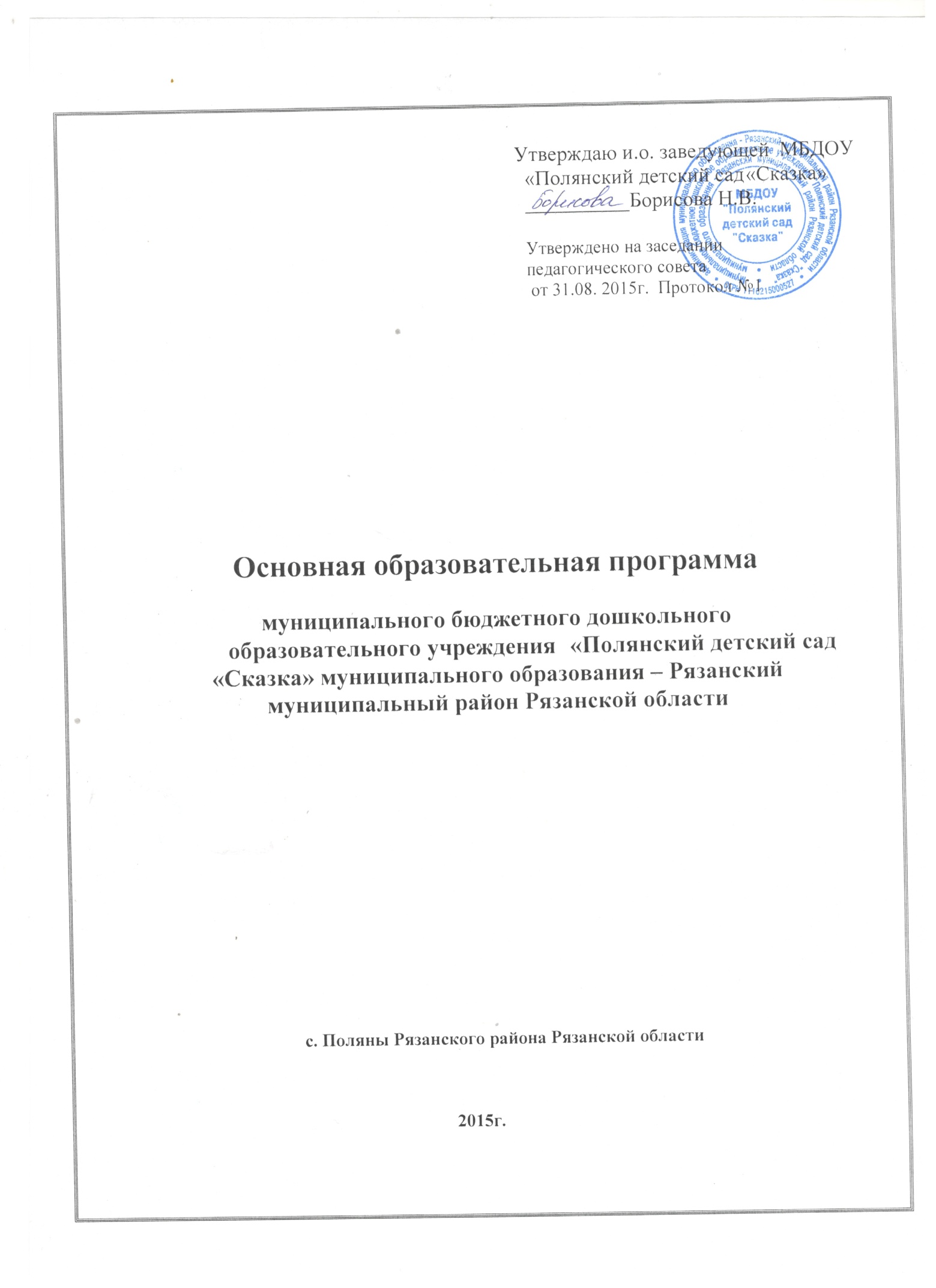 СОДЕРЖАНИЕВВЕДЕНИЕ          Основная образовательная программа муниципального бюджетного дошкольного образовательного учреждения «Полянский детский сад «Сказка» разработана  в соответствии с  нормативно-правовой базой:Федеральный закон от 29 декабря 2012 г. № 273-ФЗ «Об образовании в Российской Федерации»;Устав муниципального бюджетного дошкольного образовательного учреждения «Полянский  детский сад «Сказка»;ФГОС дошкольного образования (приказ  № 1155  Минобрнауки РФ от 17.10.13 г, действует с 01.01.2014 г.;Санитарно-эпидемиологические требования к устройству, содержанию и организации режима работы  дошкольных образовательных организаций»; (Утверждены постановлением Главного государственного санитарного врача Российской  от 15 мая 2013 года №26  «Об утверждении САНПИН» 2.4.3049-13);«Порядком организации и осуществления образовательной деятельности по основным образовательным программам – образовательным программам дошкольного образования». Приказ Минобразования и науки РФ от 30.08. 2013 г. № 1014г.;           ООП ДОУ разработана  рабочей группой педагогов  следующего состава: Борисова Н.В. заведующий, Шепетова Н.А., заместитель заведующей по учебно-воспитательной и методической работе, Рындина М.О., педагог-психолог, Дасаева Е.В., музыкальный руководитель., Цыганкова Е.И., воспитатель, Милованова Т.В., воспитатель.,  Чернышова С.А., воспитатель, Никулина Н.А., воспитатель.                            Обязательная часть ООП ДОУ  разработана на основе Федерального государственного образовательного стандарта дошкольного образования,  утвержденного приказом  Министерства образования и науки Российской Федерации от 17 октября 2013 г. № 1155, кроме того учтены  концептуальные положения используемой в ДОУ  Примерной образовательной программы дошкольного образования «От рождения до школы» под редакцией Н.Е. Вераксы, Т.С.Комаровой, М.А.Васильевой  и парциальных программ:ОО «Речевое развитие»О.С. Ушакова Программа развития речи дошкольников. 
М.: ТЦ «Сфера», 2013 г. [7].ОО «Познавательное развитие» ФЭМПЕ.В. Колесникова Математические ступеньки. Программа развития математических представлений у дошкольников. М.: ТЦ «Сфера», 2013 г. [8].Ознакомление с миром природыО.А. Воронкевич Добро пожаловать в экологию. Программа по формированию  экологической культуры у детей дошкольного возраста М.: Детство-Пресс 2014г. [9].ОО «Художественно-эстетическое развитие» Изобразительная деятельностьИ. А. Лыкова Цветные ладошки. Программа художественного воспитания, обучения и развития детей 2-7 лет. М.: ТЦ «Сфера», 2013 г. [10].Музыкальная деятельностьИ.М. Каплунова, И.А. Новоскольцева Программа по музыкальному воспитанию детей дошкольного возраста «Ладушки». СПб.: издательство «Композитор. Санкт-Петербург», 2012 г. [11].    Содержание Программы в соответствии с требованиями Стандарта включает три основных раздела: целевой, содержательный и организационный.    Целевой раздел Программы определяет ее цели и задачи, принципы и подходы к формированию Программы, планируемые результаты ее освоения в виде целевых ориентиров.    Содержательный раздел Программы включает описание образовательной деятельности в соответствии с направлениями развития ребенка в пяти образовательных областях – социально- коммуникативной, познавательной, речевой, художественно-эстетической, физической. Программа определяет примерное содержание образовательных областей с учетом возрастных и индивидуальных особенностей детей в различных видах деятельности  Организационный раздел Программы описывает систему условий реализации образовательной деятельности, необходимых для достижения целей Программы, планируемых результатов ее освоения в виде целевых ориентиров, а также особенности организации образовательной деятельностиЧасть ООП ДОУ, формируемая участниками образовательных отношений разработана на основе авторской  программы педагога- психолога ДОУ :Список используемых сокращенийФГОС ДО – Федеральным государственным образовательным стандартом дошкольного образованияООП ДОУ – основная образовательная программа МБДОУ «Полянский детский сад «Сказка»ОО – образовательная областьРППС ДОУ – развивающая предметно-пространственная среда МБДОУ«Полянский детский сад «Сказка»ИОТ – информационно-образовательные технологииI. ЦЕЛЕВОЙ РАЗДЕЛ1.1. Пояснительная запискаООП ДОУ опирается на междисциплинарные исследования природы детства как особого культурно-исторического феномена в развитии человечества, на историко-эволюционный подход к развитию личности в природе и обществе, культурно-деятельностную психологию социализации ребенка, педагогическую антропологию, педагогику достоинства и педагогику сотрудничества.          Согласно историко-эволюционному, культурно- деятельностному подходам к развитию ребенка накопленные в опыте предыдущих поколений знания не просто передаются напрямую от взрослого к ребенку; ребенок сам активно приобретает собственный опыт, творчески созидает собственные знания и смыслы, строит взаимодействия в совместно-разделенной деятельности и в общении с другими детьми и взрослыми. Таким образом, знания и смыслы не механически усваиваются, но активно создаются (конструируются) самим ребенком в процессе взаимодействия и диалога с природным и социальным миром. Программа направлена на создание социальной ситуации развития дошкольников, социальных и материальных условий, открывающих возможности позитивной социализации ребенка, формирования у него доверия к миру, к людям и к себе, его личностного и познавательного развития, развития инициативы и творческих способностей посредством культуросообразных и возрастосообразных видов деятельности в сотрудничестве со взрослыми и другими детьми, а также на обеспечение здоровья и безопасности детей .                                              1.1.1. Цель и задачи ООП ДОУВедущая цель ООП ДОУ - создание благоприятных условий для полноценного проживания ребенком дошкольного детства, формирование основ базовой культуры личности, всестороннее развитие психических и физических качеств в соответствии с возрастными и индивидуальными особенностями, подготовка к жизни в современном обществе, к обучению в школе, обеспечение безопасности жизнедеятельности дошкольника.Программа направлена на:создание условий развития ребенка, открывающих возможности для его позитивной социализации, его личностного развития, развития инициативы и творческих способностей на основе сотрудничества со взрослыми и сверстниками и соответствующим возрасту видам деятельности;на создание развивающей образовательной среды, которая представляет собой систему условий социализации и индивидуализации детей.Достижение поставленной цели предусматривает решение следующих задач:1. Охрана и укрепление физического и психического здоровья детей, в том числе их эмоционального благополучия;2. Обеспечение равных возможностей для полноценного развития каждого ребенка в период дошкольного детства независимо от места жительства, пола, нации, языка, социального статуса, психофизиологических и других особенностей (в том числе ограниченных возможностей здоровья).3. Обеспечение преемственности целей, задач и содержания образования, реализуемых в рамках образовательных программ различных уровней (далее - преемственность основных образовательных программ дошкольного и начального общего образования).4. Создание благоприятных условий развития детей в соответствии с их возрастными и индивидуальными особенностями и склонностями, развития способностей и творческого потенциала каждого ребенка как субъекта отношений с самим собой, другими детьми, взрослыми и миром.5. Объединение обучения и воспитания в целостный образовательный процесс на основе духовно-нравственных и социокультурных ценностей и принятых в обществе правил и норм поведения в интересах человека, семьи, общества.6. Формирование общей культуры личности детей, в том числе ценностей здорового образа жизни, развития их социальных, нравственных, эстетических, интеллектуальных, физических качеств, инициативности, самостоятельности и ответственности ребенка, формирования предпосылок учебной деятельности.7. Обеспечение вариативности и разнообразия содержания Программ и организационных форм дошкольного образования, возможности формирования Программ различной направленности с учетом образовательных потребностей, способностей и состояния здоровья детей.8. Формирование социокультурной среды, соответствующей возрастным, индивидуальным, психологическим и физиологическим особенностям детей.9. Обеспечение психолого-педагогической поддержки семьи и повышения компетентности родителей (законных представителей) в вопросах развития и образования, охраны и укрепления здоровья детей.1.1.2. Принципы и подходы к формированию ООП ДОУПри написании программы авторский коллектив руководствовался основными принципами дошкольного образования:1. Полноценное проживание ребенком всех этапов детства (младенческого, раннего и дошкольного возраста), обогащение (амплификация) детского развития;2. Сохранение уникальности и самоценности детства, как важного этапа в общем развитии человека. 3. Позитивная социализация ребенка. 4. Личностно-развивающий и гуманистический характер взаимодействия взрослых (родителей (законных представителей), педагогических и иных работников Организации) и детей. 5. Содействие и сотрудничество детей и взрослых, признание ребенка полноценным участником (субъектом) образовательных отношений. 6. Сотрудничество ДОУ с семьей. 7. Сетевое взаимодействие с организациями социализации, образования, охраны здоровья и другими партнерами, которые могут внести вклад в развитие и образование детей, а также использование ресурсов местного сообщества для обогащения детского развития. 8. Развивающее вариативное образование. 9. Полнота содержания и интеграция отдельных образовательных областей. 10. Формирование познавательных интересов и познавательных действий ребенка в различных видах деятельности;11. Возрастная адекватность дошкольного образования (соответствие условий, требований, методов возрасту и особенностям развития);1.1.3. Значимые для разработки и реализации ООП ДОУ характеристикиООП ДОУ обеспечивает развитие личности детей дошкольного возраста в различных видах общения и деятельности с учетом их возрастных, индивидуальных психологических и физиологических особенностей и учитывает:• режим работы ДОУ – 12 часов, 5-дневная рабочая неделя;• контингент воспитанников: от 2-х лет до школы;• одновозрастное комплектование групп;• состав групп: 10 общеобразовательных групп. Основные участники реализации ООП ДОУ: дети раннего 
и дошкольного возраста (2-7 лет), их родители (законные представители) 
и педагоги ДОУ.Социальными заказчиками реализации ООП ДОУ как комплекса образовательных услуг выступают родители (законные представители) как гаранты реализации прав ребенка на уход, присмотр и оздоровление, воспитание и обучение.ДОУ функционирует с сентября  2011 г.ДОУ осуществляет свою образовательную, правовую, хозяйственную деятельность на основе законодательных  нормативных  документов:- Устав МБДОУ «Полянский детский сад «Сказка» ОГРН 2133537001838 от 08.02.2013, Утверждён  Управлением Образования администрации муниципального образования – Рязанский муниципальный район Рязанской области от 01.02.2013 № 43-о/д.- Лицензия на право осуществления образовательной деятельности  РО №027313 от 20.09.2011г.Характеристика особенностей детей раннего возраста (2-3 лет)На третьем году жизни ребёнок становится самостоятельнее. Продолжает развиваться предметная деятельность, ситуативно-деловое общение ребёнка и взрослого; совершенствуются восприятие, речь, начальные формы произвольного поведения, игры, наглядно-действенное мышление. Развитие предметной деятельности связанно с усвоением культурных способов действия с различными предметами. Развиваются действия соотносящие и орудийные. Умение выполнять орудийные действия развивает произвольность, преобразуя натуральные формы активности в культурные на основе предлагаемой взрослыми модели, которая выступает в качестве не только объекта подражания, но и образца, регулирующего собственную активность ребёнка. Речь. В ходе совместной с взрослыми предметной деятельности продолжает развиваться понимание речи. Слово отделяется от ситуации и приобретает самостоятельное значение. Дети продолжают осваивать названия окружающих предметов, учатся выполнять простые совместные просьбы взрослых в пределах видимой наглядной ситуации. Количество понимаемых слов значительно возрастает. Совершенствуется регуляция поведения в результате обращения взрослых к ребёнку, который начинает понимать не только инструкцию, но и рассказ взрослых. Интенсивно развивается активная речь детей. К 3 годам они осваивают основные грамматические структуры, пытаются строить простые предложения, в разговоре со взрослым используют практически все части речи. Активный словарь достигает примерно 1000-1500 слов. К концу 3-го года жизни речь становится средством общения ребёнка со сверстниками.В этом возрасте у детей формируются новые виды деятельности: игра, рисование, конструирование. Игра. Игра носит процессуальный характер, главное в ней действия. Они совершаются с игровыми предметами, приближёнными к реальности. В середине 3-го года жизни появляются действия с предметами-заместителями. Изобразительная деятельность. Появление собственно изобразительной деятельности обусловлено тем, что ребёнок уже способен сформулировать намерение изобразить как-либо предмет. Типичным является изображение человека в виде «головонога» – окружности и отходящих от неё линий. Зрительное и слуховое ориентирование. К 3-му году жизни совершенствуются зрительные и слуховые ориентировки, что позволяет детям безошибочно выполнять ряд заданий: осуществлять выбор из двух-трёх предметов по форме, величине и цвету; различать мелодии; петь. Слуховое восприятие. Совершенствуется слуховое восприятие, прежде всего фонематический слух. К 3-м годам дети воспринимают все звуки родного языка, но произносят их с большими искажениями. Мышление. Основной формой мышления становится наглядно-действенная.  Ее особенность заключается в том, что возникающие в жизни ребёнка проблемные ситуации решаются путем реального действия с предметами. К концу третьего года жизни у детей появляются зачатки наглядно-образного мышления. Ребёнок в ходе предметно-игровой деятельности ставит перед собой цель, намечает план действия и т.п. Для детей этого возраста характерна неосознанность мотивов, импульсивность и зависимость чувств и желаний от ситуации. Дети легко заражаются эмоциональным состоянием сверстников. Однако в этот период начинает складываться и произвольность поведения. Она обусловлена развитием орудийных действий и речи. У детей появляется чувство гордости и стыда, начинают формироваться элементы самосознания, связанные с идентификацией с именем и полом. Ранний возраст завершается кризисом трёх лет, ребенок осознает себя как отдельного человека, отличного от взрослого, у него формируется образ Я. Кризис часто сопровождается рядом отрицательных проявлений: негативизмом, нарушением общения со взрослым, упрямством и др. кризис может продолжаться от нескольких месяцев до двух лет.Характеристика особенностей детей дошкольного возраста 
(от 3 лет до школы)3-4 годаМладший возраст – важнейший период в развитии дошкольника. Именно в это время происходит переход малыша к новым отношениям со взрослыми, сверстниками, с предметным миром.Психологи обращают внимание на «кризис трех лет», когда младший дошкольник, еще недавно такой покладистый, начинает проявлять нетерпимость к опеке взрослого, стремление настоять на своем требовании, упорство в осуществлении своих целей. Это свидетельствует о том, что прежний тип взаимоотношений взрослого и ребенка должен быть изменен в направлении предоставления малышу большей самостоятельности и обогащения его деятельности новым содержанием.Важно понять, что характерное для ребенка третьего года жизни требование «я – сам» прежде всего отражает появление у него новой потребности в самостоятельных действиях, а не фактический уровень его возможностей. К концу младшего дошкольного возраста начинает активно проявляться потребность в познавательном общении со взрослыми, о чем свидетельствуют многочисленные вопросы, которые задают дети.Память дошкольника 3-4-х лет непроизвольная, характеризуется образностью. Преобладает узнавание, а не запоминание. Хорошо запоминается только то, что было непосредственно связано с его деятельностью, было интересно и эмоционально окрашено. Тем не менее, то, что запомнилось, сохраняется надолго.Ребенок не способен длительное время удерживать свое внимание 
на каком-то одном предмете, он быстро переключается с одной деятельности на другую.В 3-4 года дети начинают усваивать правила взаимоотношений в группе сверстников, а затем косвенно контролироваться взрослыми.К четырем годам рост ребенка достигает 100-102 см. Вес детей в среднем 16-17 кг (между тремя и четырьмя годами прибавка в весе составляет 2 кг).Ребенок владеет разнообразными действиями с предметами, хорошо ориентируется в различении таких форм, как круг, квадрат, треугольник, объединяет предметы по признаку формы, сравнивает их по размеру (по длине, ширине, высоте). Он активно стремится к самостоятельности, уверенно осваивает приемы самообслуживания и гигиены. С удовольствием самостоятельно повторяет освоенные действия, гордится своими успехами.В играх ребенок самостоятельно передает несложный сюжет, пользуется предметами-заместителями, охотно играет вместе со взрослым и детьми, у него есть любимые игры и игрушки. Он умеет заводить ключиком механическую игрушку, составлять игрушки и картинки из нескольких частей, изображать в игре зверей и птиц.Ребенка отличает высокая речевая активность; его словарь содержит все части речи. Он знает наизусть несколько стихов, потешек, песенок и с удовольствием их повторяет. Ребенок живо интересуется окружающим, запас его представлений об окружающем непрерывно пополняется. Он внимательно присматривается к действиям и поведению старших и подражает им. Ему свойственны высокая эмоциональность, готовность самостоятельно воспроизводить действия и поступки, одобряемые взрослыми. Он жизнерадостен и активен, его глаза с неиссякаемым любопытством вглядываются в мир, а сердце и ум открыты для добрых дел и поступков.4-5 летНа пятом году жизни активно проявляется стремление детей к общению со сверстниками. Если ребенок трех лет вполне удовлетворяется обществом кукол, то средний дошкольник нуждается в содержательных контактах со сверстниками. Дети общаются по поводу игрушек, совместных игр, общих дел. Их речевые контакты становятся более длительными и активными.Игра продолжает оставаться основной формой организации их жизни. В средней группе, как и в младшей, воспитатель отдает предпочтение игровому построению всего образа жизни детей.Дети среднего дошкольного возраста отличаются высокой эмоциональностью, ярко и непосредственно выражают свои чувства.Более широкое использование речи как средства общения стимулирует расширение кругозора ребенка, открытию им новых граней окружающего мира. Теперь ребенка начинает интересовать не просто какое-либо явление само по себе, а причины и следствия его возникновения. Поэтому главным вопросом для ребенка 4-х лет становится вопрос «почему?».Ребенок развивается, становится более вынослив физически. Это стимулирует развитие выносливости психологической. Снижается утомляемость, фон настроения выравнивается, становится более стабильным, менее подверженным перепадам.В этом возрасте сверстник становится более значим и интересен. Ребенок стремится к партнерству в играх, ему уже неинтересно играть «рядом». Начинают складываться предпочтения по половому признаку. Игровые объединения становятся более или менее устойчивыми.Активно развивающаяся потребность в новых знаниях, впечатлениях и ощущениях, проявляющаяся в любознательности и любопытстве ребенка, позволяет ему выходить за пределы непосредственно ощущаемого. Другими словами, ребенок с помощью словесного описания может представить то, что никогда не видел. Большим шагом вперед является развитие способности выстраивать умозаключения, что является свидетельством отрыва мышления от непосредственной ситуации.Продолжает активно развиваться фантазирование, в процессе которых ребенок включает себя и своих близких в цепь самых невероятных событий. Грамотное использование взрослыми этих возможностей ребенка будет способствовать его нравственному и познавательному развитию. Необходимо обсуждать с ребенком его фантазии, включаться в них, предлагать повороты сюжетной линии, давать нравственные оценки поступкам героев.Следует обратить внимание на то, что в возрасте 4-5-ти лет недостатки воспитания ребенка начинают постепенно укореняться и переходить в устойчивые негативные черты характера.5-6 летХарактерной особенностью старших дошкольников является появление интереса к проблемам, выходящим за рамки детского сада и личного опыта. Старшие дошкольники начинают проявлять интерес к будущему школьному обучению. Перспектива школьного обучения создает особый настрой в гpyппах старших дошкольников. Интерес детей к школе развивается естественным путем в общении с воспитателем, через встречи с учителем, совместные дела со школьниками, посещение школы, сюжетно-ролевые игры на школьную тему. Главное – связать развивающийся интерес детей к новой социальной позиции («Хочу стать школьником») с ощущением роста их достижений, с потребностью познания и освоения нового.К этому периоду жизни у ребенка накапливается достаточно большой багаж знаний, который продолжает интенсивно пополняться. Ребенок стремится поделиться своими знаниями и впечатлениями со сверстниками, что способствует появлению познавательной мотивации в общении. С другой стороны, широкий кругозор ребенка может являться фактором, позитивно влияющим на его успешность среди сверстников.Появляется интерес к арифметике и чтению. Основываясь на умении представлять что-либо, ребенок может решать простые геометрические задачи. Ребенок уже может запомнить что-либо целенаправленно. Старший дошкольник способен различать весь спектр человеческих эмоций, у него появляются устойчивые чувства и отношения. Формируются «высшие чувства»: интеллектуальные, моральные, эстетические.Ha фоне эмоциональной зависимости от оценок взрослого у ребенка развивается притязание на признание, выраженное в стремлении получить одобрение и похвалу, подтвердить свою значимость.Достаточно часто в этом возрасте у детей появляется такая черта, как лживость, целенаправленное искажение истины. Развитию этой черты способствует нарушение детско-родительских отношений, когда близкий взрослый чрезмерной строгостью или негативным отношением блокирует развитие у ребенка позитивного самоощущения, уверенности в своих силах. И чтобы не потерять доверия взрослого, а часто и оградить себя от нападок, ребенок начинает придумывать оправдания своим оплошностям, перекладывать вину на других.Нравственное развитие старшего дошкольника во многом зависит от степени участия в нем взрослого, так как именно в общении со взрослым ребенок узнает, осмысливает и интерпретирует нравственные нормы и правила. У ребенка необходимо формировать привычку нравственного поведения. Этому способствует создание проблемных ситуаций и включение в них детей в процессе повседневной жизни.6-7 летНа седьмом году жизни движения ребенка становятся более координированными и точными. В коллективной деятельности формируются навыки самоорганизации, взаимоконтроля, увеличивается проявление волевых усилий при выполнении заданий. Ребенок выполняет их уже целенаправленно, и для него важен результат.Игровые действия становятся более сложными, игровое пространство также усложняется.Рисунки приобретают более детализированный характер, обогащается их цветовая гамма. Более явными становятся различия между рисунками мальчиков и девочек.В конструировании свободно владеют обобщенными способами анализа как изображений, так и построек, не только анализируют основные конструктивные особенности различных деталей, но и определяют их форму на основе сходства со знакомыми им объемными телами. Уже могут освоить весьма сложные формы сложения из листа бумаги и придумывать собственные.Восприятие продолжает развиваться. Однако могут встречаться ошибки, когда нужно одновременно учитывать несколько различных признаков.Внимание становится произвольным. Время произвольного сосредоточения достигает в некоторых видах деятельности 30 минут.Речь достигает высокого уровня развития. Ребенок не только безошибочно поизносит звуки, но и верно выделяет ударные слоги, изменяет слова по падежам, правильно образует сложные грамматические формы существительных, прилагательных и глаголов, согласует слова в предложении. Может объяснить значение сложных многозначных слов, а также точно выражать свое эмоциональное состояние.Продолжается личностное развитие. Происходит развитие самосознания ребенка, что позволяет ему более точно и адекватно рассчитывать свои возможности. Он правильно воспринимает отношение к нему других людей (н-р, как его оценивают родители в той или иной ситуации).К концу дошкольного возраста достижения ребенка связаны с освоением мира вещей как предметов человеческой культуры; дети осваивают формы позитивного общения с людьми, развивается половая идентификация, формируется позиция школьника [14;].1.2. Планируемые результаты освоения программы1.2.1. Целевые ориентирыВ соответствии с ФГОС ДО специфика дошкольного детства и системные особенности дошкольного образования делают неправомерными требования от ребенка дошкольного возраста конкретных образовательных достижений. Поэтому результаты освоения Программы представлены в виде целевых ориентиров дошкольного образования и представляют собой возрастные характеристики возможных достижений ребенка к концу дошкольного образования. Реализация образовательных целей и задач Программы направлена на достижение целевых ориентиров дошкольного образования, которые описаны как основные характеристики развития ребенка. Основные характеристики развития ребенка представлены в виде изложения возможных достижений воспитанников на разных возрастных этапах дошкольного детства.Целевые ориентиры в раннем возрасте.К трем годам ребенок: – интересуется окружающими предметами, активно действует с ними, исследует их свойства, экспериментирует. Использует специфические, культурно фиксированные предметные действия, знает назначение бытовых предметов (ложки, расчески, карандаша и пр.) и умеет пользоваться ими. Проявляет настойчивость в достижении результата своих действий; – стремится к общению и воспринимает смыслы в различных ситуациях общения со взрослыми, активно подражает им в движениях и действиях, умеет действовать согласованно; – владеет активной и пассивной речью: понимает речь взрослых, может обращаться с вопросами и просьбами, знает названия окружающих предметов и игрушек; – проявляет интерес к сверстникам; наблюдает за их действиями и подражает им. Взаимодействие с ровесниками окрашено яркими эмоциями; – в короткой игре воспроизводит действия взрослого, впервые осуществляя игровые замещения;– проявляет самостоятельность в бытовых и игровых действиях. Владеет простейшими навыками самообслуживания; – любит слушать стихи, песни, короткие сказки, рассматривать картинки, двигаться под музыку. Проявляет живой эмоциональный отклик на эстетические впечатления. Охотно включается в продуктивные виды деятельности (изобразительную деятельность, конструирование и др.); – с удовольствием двигается – ходит, бегает в разных направлениях, стремится осваивать различные виды движения (подпрыгивание, лазанье, перешагивание и пр.).Целевые ориентиры на этапе завершения освоения Программы.К семи годам: – ребенок овладевает основными культурными способами деятельности, проявляет инициативу и самостоятельность в игре, общении, конструировании и других видах детской активности. Способен выбирать себе род занятий, участников по совместной деятельности; – ребенок положительно относится к миру, другим людям и самому себе, обладает чувством собственного достоинства. Активно взаимодействует со сверстниками и взрослыми, участвует в совместных играх. Способен договариваться, учитывать интересы и чувства других, сопереживать неудачам и радоваться успехам других, адекватно проявляет свои чувства, в том числе чувство веры в себя, старается разрешать конфликты; – ребенок обладает воображением, которое реализуется в разных видах деятельности и прежде всего в игре. Ребенок владеет разными формами и видами игры, различает условную и реальную ситуации, следует игровым правилам; – ребенок достаточно хорошо владеет устной речью, может высказывать свои мысли и желания, использовать речь для выражения своих мыслей, чувств и желаний, построения речевого высказывания в ситуации общения, может выделять звуки в словах, у ребенка складываются предпосылки грамотности; – у ребенка развита крупная и мелкая моторика. Он подвижен, вынослив, владеет основными произвольными движениями, может контролировать свои движения и управлять ими; – ребенок способен к волевым усилиям, может следовать социальным нормам поведения и правилам в разных видах деятельности, во взаимоотношениях со взрослыми и сверстниками, может соблюдать правила безопасного поведения и личной гигиены; – ребенок проявляет любознательность, задает вопросы взрослым и сверстникам, интересуется причинно-следственными связями, пытается самостоятельно придумывать объяснения явлениям природы и поступкам людей. Склонен наблюдать, экспериментировать, строить смысловую картину окружающей реальности, обладает начальными знаниями о себе, о природном и социальном мире, в котором он живет. Знаком с произведениями детской литературы, обладает элементарными представлениями из области живой природы, естествознания, математики, истории и т.п. Способен к принятию собственных решений, опираясь на свои знания и умения в различных видах деятельности. Степень реального развития этих характеристик и способности ребенка их проявлять к моменту перехода на следующий уровень образования могут существенно варьировать у разных детей в силу различий в условиях жизни и индивидуальных особенностей развития конкретного ребенка. 1.2.2. Развивающее оценивание качества образовательной деятельности по ООП ДОУООП ДОУ предусмотрены следующие уровни системы оценки качества: • мониторинг уровня овладения необходимыми навыками и умениями детей по образовательным областям, используемый как инструмент педагога с целью получения обратной связи от собственных педагогических действий и планирования дальнейшей индивидуальной работы с детьми; •  мониторинг детского развития  ( развития интегративных качеств)   Мониторинг детского развития (мониторинг развития интегративных качеств) осуществляется педагогами, психологом и медицинскими работниками дошкольного учреждения. Основная задача этого вида мониторинга выявить индивидуальные особенности развития каждого ребенка и наметить при необходимости индивидуальный маршрут образовательной работы для максимального раскрытия потенциала детской личности. Мониторинг детского развития включает в себя оценку физического развития ребенка, состояние его здоровья, а так же развития общих способностей: познавательных, коммуникативных и регуляторных. Оценка уровня развития: 1 балл – большинство компонентов недостаточно развиты; 2 балла – отдельные компоненты неразвиты; 3 балла – соответствует возрасту; 4 балла – высокий. Для решения задач психологического сопровождения и проведения квалифицированной коррекции развития детей используется психологическая диагностика развития детей (выявление и изучение индивидуально-психологических особенностей детей), которую проводит педагог-психолог ДОУ по следующим методикам:Методики исследования познавательной сферы1. Диагностика адаптации детей к условиям ДОУ.2. Е.А. Стребелева «Психолого-педагогическая диагностика развития детей раннего и дошкольного возраста»3. Н.Н. Павлова, Л.Г. Руденко «Экспресс диагностика в детском саду»4.Тест школьной зрелости Керна – Йирасека5. «Беседа о школе» (Т. А. Нежнова)Методики изучения особенностей личности дошкольников1. Методика «Несуществующее животное»2. Методика «Дом-дерево-человек» (ДДЧ)3. Методика «Моя семья»4. Методика «Кинетический рисунок семьи»5. Тест Розенцвейга6. Методика «Контурный С.А.Т.-Н» модификация Н.Я. Семаго7. Тест «Рука» адаптирован Н.Я. Семаго8. Графическая методика «Кактус»9. Тест «Страхи в домике»10. Методика «Несуществующее животное»11. Тест тревожности (Р. Теммл, М. Дорки, В. Амен)12. Социометрия «Секрет»13. Методика «Нарисуй себя»II. СОДЕРЖАТЕЛЬНЫЙ РАЗДЕЛ2.1. Образовательная деятельность в соответствии 
с направлениями развития детей от 2 лет до школыСодержание психолого-педагогической работы с детьми от 3 лет до школы ориентировано на разностороннее развитие дошкольников с учетом возрастных и индивидуальных особенностей. Задачи психолого-педагогической работы по формированию физических, интеллектуальных и личностных качеств детей решаются интегрировано в ходе освоения всех образовательных областей наряду с задачами, отражающими специфику каждой образовательной области, с обязательным психологическим сопровождением.При этом решение программных образовательных задач предусматривается не только в рамках непосредственной образовательной деятельности, но и в ходе режимных моментов – как в совместной деятельности взрослых и детей, так и в самостоятельной деятельности дошкольников.2.1.1. Образовательная область«СОЦИАЛЬНО-КОММУНИКАТИВНОЕ РАЗВИТИЕ»Социально-коммуникативное развитие направлено на усвоение норм и ценностей, принятых в обществе, включая моральные и нравственные ценности; развитие общения и взаимодействия ребенка со взрослыми и сверстниками; становление самостоятельности, целенаправленности и саморегуляции собственных действий; развитие социального 
и эмоционального интеллекта, эмоциональной отзывчивости, сопереживания, формирование готовности к совместной деятельности со сверстниками, формирование уважительного отношения и чувства принадлежности к своей семье и к сообществу детей и взрослых в Организации; формирование позитивных установок к различным видам труда и творчества; формирование основ безопасного поведения в быту, социуме, природе [2].Основные цели и задачиСоциализация, развитие общения, нравственное воспитание. Усвоение норм и ценностей, принятых в обществе, воспитание моральных и нравственных качеств ребенка, формирование умения правильно оценивать свои поступки и поступки сверстников.Развитие общения и взаимодействие ребенка с взрослыми и сверстниками, развитие социального и эмоционального интеллекта, эмоциональной отзывчивости, сопереживания, уважительного и доброжелательного отношения к окружающим.Формирование готовности детей к совместной деятельности, развитие умения договариваться, самостоятельно разрешать конфликты со сверстниками.Ребенок в семье и сообществе. Формирование образа Я, уважительного отношения и чувства принадлежности к своей семье и к сообществу детей и взрослых в организации; формирование гендерной, семейной принадлежности.Самообслуживание, самостоятельность, трудовое воспитание. Развитие навыков самообслуживания; становления самостоятельности, целенаправленности и саморегуляции собственных действий.Воспитание культурно-гигиенических навыков.Формирование позитивных установок к различным видам труда и творчества, воспитание положительного отношения к труду, желание трудиться.Воспитание ценностного отношения к собственному труду, труду других людей и его результатам. Формирование умения ответственно относиться к порученному заданию (умение и желание доводить дело до конца, стремление сделать его хорошо).Формирование первичного представления о труде взрослых, его роли в обществе и жизни каждого человека.Формирование основ безопасности. Формирование первичных представлений о безопасном поведении в быту, социуме, природе. Воспитание осознанного отношения к выполнению правил безопасности.Формирование осторожного и осмотрительного отношения к потенциально опасным для человека и окружающего мира природы ситуациям.Формирование представлений о некоторых типичных опасных ситуациях и способах поведения в них.Формирование элементарных представлений о правилах безопасности дорожного движения; воспитание осознанного отношения к необходимости выполнения этих правил.Социализация, развитие общения, нравственное воспитаниеI младшая группа (2-3 лет)Формировать у детей опыт поведения в среде сверстников, воспитывать чувство симпатии к ним. Способствовать накоплению опыта доброжелательных взаимоотношений со сверстниками, воспитывать эмоциональную отзывчивость (обращать внимание детей на ребенка, проявившего заботу о товарище, поощрять умение пожалеть, посочувствовать).Воспитывать отрицательное отношение к грубости, жадности; развивать умение играть не ссорясь, помогать друг другу и вместе радоваться успехам, красивым игрушкам и т.п.Воспитывать элементарные навыки вежливого общения: здороваться, прощаться, обращаться с просьбой спокойно, употребляя слова «спасибо» и «пожалуйста». Формировать умение спокойно вести себя в помещении и на улице: не шуметь, не бегать, выполнять просьбы взрослого.Воспитывать внимательное отношение и любовь к родителям и близким людям. Приучать детей не перебивать говорящего взрослого, формировать умение подождать, если взрослый занят.II младшая группа (3-4лет)Закреплять навыки организованного поведения в детском саду, дома, на улице. Продолжать формировать элементарные представления о том, что хорошо.Обеспечивать условия для нравственного воспитания детей. Поощрять попытки пожалеть сверстника, обнять его, помочь. Создавать игровые ситуации, способствующие формированию внимательного, заботливого отношения к окружающим. Приучать детей общаться спокойно, без крика.Формировать доброжелательное отношение друг к другу, умение делиться с товарищем, опыт правильной оценки хороших и плохих поступков.Учить жить дружно, вместе пользоваться игрушками, книгами, помогать друг другу.Приучать детей к вежливости (учить здороваться, прощаться, благодарить за помощь).Средняя группа (4-5 лет)Способствовать формированию личностного отношения ребенка 
к соблюдению (и нарушению) моральных норм: взаимопомощь, сочувствие обиженному и несогласие с действиями обидчика; одобрение действий того, кто поступил справедливо, уступил по просьбе сверстника (разделил кубики поровну).Продолжать работу по формированию доброжелательных взаимоотношений между детьми, обращать внимание детей на хорошие поступки друг друга.Учить коллективным играм, правилам добрых взаимоотношений.Воспитывать скромность, отзывчивость, желание быть справедливым, отзывчивым и смелым; учить испытывать чувство стыда за неблагородный поступок.Напоминать детям о необходимости здороваться, прощаться, называть работников дошкольного учреждения по имени и отчеству, не вмешиваться в разговор взрослых, вежливо выражать свою просьбу, благодарить за оказанную услугу.Старшая группа (5-6 лет)Воспитывать дружеские взаимоотношения между детьми, привычку сообща играть, трудиться, заниматься; стремление радовать старших хорошими поступками; умение самостоятельно находить общие интересные занятия.Воспитывать уважительное отношение к окружающим.Учить заботиться о младших, помогать им, защищать тех, кто слабее. Формировать такие качества, как сочувствие, отзывчивость.Воспитывать скромность, умение проявлять заботу об окружающих, с благодарностью относиться к помощи и знакам внимания.Формировать умение оценивать свои поступки и поступки сверстников. Развивать стремление детей выражать свое отношение к окружающему миру, самостоятельно находить для этого различные речевые средства.Расширять представления о правилах поведения в общественных местах; об обязанностях в группе детского сада, дома.Обогащать словарь детей вежливыми словами (здравствуйте, до свидания, пожалуйста, извините, спасибо и т.д.). Побуждать к использованию в речи фольклора (пословицы, поговорки, потешки и др.). Показать значение русского языка в формировании основ нравственности.Подготовительная к школе группа (6-7 лет)Воспитывать дружеские взаимоотношения между детьми, развивать умение самостоятельно объединяться для совместной игры и труда, заниматься самостоятельно выбранным делом, договариваться, помогать друг другу.Воспитывать организованность, дисциплинированность, коллективизм, уважение к старшим.Воспитывать заботливое отношение к малышам, пожилым людям; учить помогать им.Формировать такие качества, как сочувствие, отзывчивость, справедливость, скромность. Развивать волевые качества: умение ограничивать свои желания, выполнять установленные нормы поведения, в своих поступках следовать положительному примеру.Воспитывать уважительное отношение к окружающему миру. Формировать умение слушать собеседника, не перебивать без надобности. Формировать умение спокойно отстаивать свое мнение.Обогащать словарь формулами словесной вежливости (приветствие, прощание, просьба, извинения).Расширять представления детей об их обязанностях, прежде всего в связи с подготовкой к школе. Формировать интерес к учебной деятельности и желание учиться в школе.Ребенок в семье и обществеI младшая группа (2-3 года)Образ Я. Формировать у детей элементарные представления о себе, об изменении своего социального статуса (взросление) в связи с началом посещения детского сада; закреплять умение называть свое имя.Формировать у каждого ребенка уверенность в том, что его, как и всех детей, любят, о нем заботятся; проявлять уважительное отношение к интересам ребенка, его нуждам, желаниям, возможностям.Семья. Воспитывать внимательное отношение к родителям, близким людям. Поощрять умение называть имена членов семьи.Детский сад. Развивать представление о положительных сторонах детского сада, его общности с домом (тепло, уют, любовь и др.) и отличиях от домашней обстановки (больше друзей, игрушек, самостоятельности и т.д.).Обращать внимание детей на то, в какой чистой, светлой комнате они играют, как много в ней ярких игрушек, как аккуратно заправлены кроватки. На прогулке обращать внимание детей на красивые растения, оборудование участка, удобное для игр и отдыха.Развивать умение ориентироваться в помещении группы, на участке.II младшая группа (3-4 лет)Образ Я. Постепенно формировать образ Я. Сообщать детям разнообразные, касающиеся непосредственно их сведения (ты мальчик, у тебя серые глаза, ты любишь играть и т.п.), в том числе сведения о прошлом( не умел ходить, говорить; ел из бутылочки) и о происходящих с ним изменениях ( сейчас умеешь правильно вести себя за столом, рисовать, танцевать; знаешь «вежливые» слова ).Семья. Беседа с ребенком о членах его семьи (как зовут, чем занимаются, как играют с ребенком и пр.).Детский сад. Формировать у детей положительное отношение к детскому саду. Обращать внимание на красоту и удобство оформления групповой комнаты, раздевалки (светлые стены, красивые занавески, удобная мебель, новые игрушки, в книжном уголке аккуратно расставлены книги с яркими картинками).Знакомить детей с оборудованием и оформлением участка для игр и занятий, подчеркивая его красоту, удобство, веселую, разноцветную окраску строений.Обращать внимание детей на различные растения, на их разнообразие и красоту.Вовлекать детей в жизнь группы, воспитывать стремление поддерживать чистоту и порядок в группе, формировать бережное отношение к игрушкам, книгам, личным вещам и пр. Формировать чувство общности, значимости каждого ребенка для детского сада.Совершенствовать умение свободно ориентироваться в помещениях и на участке детского сада.Формировать уважительное отношение к сотрудникам детского сада(музыкальный руководитель, медицинская сестра, заведующий, воспитатель и др.), их труду; напоминать их имена и отчества.Средняя группа (4-5 лет)Образ Я. Формировать представления о росте и развитии ребенка, его прошлом, настоящем и будущем («я был маленьким, я росту, я буду взрослым»). Формировать первичные представления детей об их правах (на игру, доброжелательное отношение, новые знания и др.) и обязанностях в группе детского сада, дома, на улице самостоятельно кушать, одеваться, убирать игрушки и др.). Формировать у каждого ребенка уверенность в том, что он хороший, что его любят.Формировать первичные гендерные представления (мальчики сильные, смелые; девочки нежные, женственные). Семья. Углублять представления о семье, ее членах. Дать первоначальные представления о родственных отношениях (сын, мама, папа, дочь и т.д.)Интересоваться тем, какие обязанности по дому есть у ребенка (убирать игрушки, помогать накрывать стол и т.п.)Детский сад. Продолжать знакомить детей с детским садом и его сотрудниками. Совершенствовать умение свободно ориентироваться в помещениях детского сада. Закреплять у детей навыки бережного отношения к вещам, учить использовать их по назначению, ставить на место.Знакомить с традициями детского сада. Закреплять представление ребенка о себе как члене коллектива, развивать чувство общности с другими детьми. Формировать умение замечать изменения в оформлении группы и зала, участка детского сада (красиво смотрятся яркие, нарядные игрушки, рисунки детей и т.п.) Привлекать к обсуждению и посильному участию в оформлении группы, к созданию ее символики и традиций.Старшая группа (5-6 лет)Образ Я. Расширять представления ребенка об изменении позиции в связи с взрослением (ответственность за младших, уважение и помощь старшим, в том числе пожилым людям и т.д.). Через символические и образные средства углублять представления ребенка о себе в прошлом, настоящем и будущем.Расширять традиционные гендерные представления. Воспитывать уважительное отношение к сверстниками своего и противоположного пола.Семья. Углублять представления ребенка о семье и ее истории. Учить создавать простейшее генеологическое древо с опорой на историю семьи.Углублять представления о том, где работают родители, как важен для общества их труд. Поощрять посильное участие детей в подготовке различных семейных праздников. Приучать к выполнению постоянных обязанностей по дому.Детский сад. Продолжать формировать интерес к ближайшей окружающей среде: к детскому саду, дому, где живут дети, участку детского сада и др. Обращать внимание на своеобразие оформления различных помещений. Развивать умение замечать изменения в оформлении помещений, учить объяснять причины таких изменений; высказывать свое мнение по поводу замеченных перемен, вносить свои предложения о возможных вариантах оформления. Подводить детей к оценке окружающей среды. Вызывать стремление поддерживать чистоту и порядок в группе, украшать ее произведениями искусства, рисунками. Привлекать к оформлению групповой комнаты, зала к праздникам. Побуждать использовать созданные детьми изделия, рисунки, аппликации (птички, бабочки, снежинки, веточки с листочками и т.п.).Расширять представления ребенка о себе как члене коллектива, формировать активную жизненную позицию через участие в совместной проектной деятельности, взаимодействовать с детьми других возрастных групп, посильное участие в жизни дошкольного учреждения. Приобщать к мероприятиям, которые проводятся в детском саду, в том числе и совместно с родителями (спектакли, спортивные праздники и развлечения, подготовка выставок детских работ).Подготовительная группа (6-7лет)Образ Я. Развивать представление о временной перспективе личности, об изменении позиции человека с возрастом (ребенок посещает детский сад, школьник учится, взрослый работает, пожилой человек передает свой опыт другим поколениям). Углублять представления ребенка о себе в прошлом, настоящем и будущем.Закреплять традиционные гендерные представления, продолжать развивать в мальчиках и девочках качества, свойственные их полу.Семья. Расширять ( роль каждого поколения в развитии истории страны). Рассказывать детям о воинских наградах дедушек, бабушек, родителей.Закреплять знания домашнего адреса и телефона, имен и отчеств родителей, их профессии.Детский сад. Продолжать расширять представление о ближайшей окружающей среде (оформление помещений, участка детского сада, парка, сквера). Учить выделять радующие глаз компоненты окружающей среды (окраска стен, мебель, оформление участка и т.п.).Привлекать детей к созданию развивающей среды дошкольного учреждения ( мини-музеев, выставок, библиотеки, конструкторских мастерских и др.); формировать умение эстетически оценивать окружающую среду, высказывать оценочные суждения, обосновывать свое мнение.Формировать у детей представление о себе как об активном члене коллектива: через участие в проектной деятельности, охватывающей детей младших групп и родителей; посильном участии в жизни дошкольного учреждения (адаптация дошкольников, подготовка к праздникам, выступлениям, соревнованиям в детском саду и за его пределами и др.).Самообслуживание, самостоятельность, трудовое воспитаниеI младшая группа (2-3 лет)Воспитание культурно-гигиенических навыков. Формировать привычку (сначала под контролем взрослого, затем самостоятельно) мыть руки по мере загрязнения и перед едой, насухо вытирать лицо и руки личным полотенцем.Учиться с помощью взрослого приводить себя в порядок; пользоваться индивидуальными предметами (носовым платком, салфеткой, полотенцем, расческой, горшком).Формировать умение во время еды держать ложку.Самообслуживание. Учить детей одеваться и раздеваться в определенном порядке; при небольшой помощи взрослого снимать одежду, обувь (расстегивать пуговицы спереди, застежки на липучках); в определенном порядке аккуратно складывать снятую одежду. Приучать к опрятности.Общественно-полезный труд. Привлекать к выполнению простейших трудовых действий: совместно со взрослыми и под контролем расставлять хлебницы (без хлеба), салфетницы, раскладывать ложки и пр.Приучать поддерживать порядок в игровой комнате, по окончании игр расставлять игровой материал по местам.Уважение к труду взрослых. Поощрять интерес детей к деятельности взрослых. Обращать внимание на то, что и как делает взрослый (как ухаживает за растениями; как дворник подметает двор, убирает снег; как столяр чинит беседку и т.д.), зачем он выполняет те или иные действия. Учит узнавать и называть некоторые трудовые действия (помощник воспитателя моет посуду, приносит еду, меняет полотенца).II младшая группа (3-4лет)Культурно-гигиенические навыки. Совершенствовать культурно-гигиенические навыки, формировать простейшие навыки поведения во время еды, умывания.Приучать детей следить за своим внешним видом; учить правильно пользоваться мылом, аккуратно мыть лицо, руки, уши; насухо вытираться после умывания, вешать полотенце на место, пользоваться расческой и носовым платком.Формировать элементарные навыки поведения за столом: умение правильно пользоваться столовой и чайной ложками, вилкой, салфеткой; не крошить хлеб, пережевывать пищу с закрытым ртом, не разговаривать с полным ртом.Самообслуживание. Учить детей самостоятельно одеваться и раздеваться в определенной последовательности (надевать и снимать одежду, расстегивать и застегивать пуговицы, складывать, вешать предметы одежды и т.п.). Воспитывать навыки опрятности, умение замечать непорядок в одежде и устранять его при небольшой помощи взрослых.Общественно-полезный труд. Формировать желание участвовать в посильном труде, умение преодолевать небольшие трудности. Побуждать детей к самостоятельному выполнению элементарных поручений: готовить материалы к занятиям (кисти, доски для лепки и пр.), после игры убирать на место игрушки, строительный материал.Приучать соблюдать порядок и чистоту в помещении и на участке детского сада.Во второй половине года начинать формировать у детей умение, необходимые при дежурстве по столовой (помогать накрывать на стол к обеду: раскладывать ложки, расставлять хлебницы (без хлеба), тарелки, чашки и т.п.).Труд в природе. Воспитывать желание участвовать в уходе за растениями и животными в уголке природы и на участке: с помощью взрослого кормить раб, птиц, поливать комнатные растения, растения на грядках, сажать лук, собирать овощи, расчищать дорожки от снега, счищать снег со скамеек.Уважение к труду взрослых. Формировать положительное отношение к труду взрослых. Рассказывать детям о понятных им профессиях (воспитатель, музыкальный руководитель, врач, продавец, повар, шофер, строитель), расширять и обогащать представления о трудовых действиях, результатах труда.Воспитывать уважение к людям знакомых профессий. Побуждать оказывать помощь взрослым, воспитывать бережное отношение к результатам их труда. Средняя группа (4-5 лет)Культурно-гигиенические навыки. Продолжать воспитывать у детей опрятность, привычку следить за своим внешним видом.Воспитывать привычку самостоятельно умываться, мыть руки с мылом перед едой, по мере загрязнения, после пользования туалетом.Закреплять умение пользоваться расческой, носовым платком; при кашле и чихании отворачиваться, прикрывать рот и нос носовым платком.Совершенствовать навыки аккуратного приема пищи: умение брать пищу понемногу, хорошо пережевывать, есть бесшумно, правильно пользоваться столовыми приборами (ложка, вилка), салфеткой, полоскать рот после еды.Самообслуживание. Совершенствовать умение самостоятельно одеваться, раздеваться. Приучить аккуратно складывать и вешать одежду с помощью взрослого приводить ее в порядок (чистить, просушивать). Воспитывать стремление быть аккуратным, опрятным.Приучать самостоятельно готовить свое рабочее место и убирать его после окончания занятий рисованием, лепкой, аппликацией (мыть баночки, кисти, протирать стол и т.д.)Общественно-полезный труд. Воспитывать у детей положительное отношение к труду, желание трудиться. Формировать ответственное отношение к порученному заданию (умение и желание доводить дело до конца, стремление сделать его хорошо).Воспитывать умение выполнять индивидуальные и коллективные поручения, понимать значение результатов своего труда для других; формировать умение договариваться с помощью воспитателя о распределении коллективной работы, заботиться о своевременном завершении совместного задания. Поощрять инициативу в оказании помощи товарищам, взрослым.Приучать детей самостоятельно поддерживать порядок в групповой комнате и на участке детского сада: убирать на место строительный материал, игрушки; помогать воспитателю подклеивать книги, коробки.Учить детей самостоятельно выполнять обязанности дежурных: аккуратно расставлять хлебницы, чашки с блюдцами, глубокие тарелки, ставить салфетницы, раскладывать столовые приборы (ложки, вилки, ножи).Труд в природе. Поощрять желание детей ухаживать за растениями и животными: поливать растения, класть корм в кормушки для птиц (при участии воспитателя).В весенний, летний и осенний периоды привлекать детей к посильной работе на огороде и в цветниках (посев семян, полив, сбор урожая); в зимний период – к расчистке снега.Приобщать детей к работе по выращиванию зелени для корма птицам в зимнее время; к подкормке зимующих птиц.Формирование стремления помогать воспитателю приводить в порядок используемое в трудовой деятельности оборудование (очищать, просушивать, относить в отведенное место).Уважение к труду взрослых. Знакомить детей с профессиями близких людей, подчеркивая значимость их труда. Формировать интерес к профессиям родителей.Старшая группа (5-6 лет)Культурно-гигиенические навыки. Формировать у детей привычку следить за чистотой тела, опрятность одежды, прически; самостоятельно чистить зубы, умываться, по мере необходимости мыть руки, следить за чистотой ногтей; при кашле и чихании закрывать рот и нос платком.Закреплять умение замечать и самостоятельно устранять непорядок 
в своем внешнем виде.Совершенствовать культуру еды: умение правильно пользоваться столовыми приборами ; есть аккуратно, бесшумно, сохраняя правильную осанку за столом; обращаться с просьбой, благодарить.Самообслуживание. Закреплять умение быстро, аккуратно одеваться и раздеваться, соблюдать порядок в своем шкафу (раскладывать одежду в определенные места), опрятно заправлять постель.Воспитывать умение самостоятельно и своевременно готовить материалы и пособия к занятию, учить самостоятельно раскладывать подготовленные воспитателем материалы для занятий, убирать их, мыть кисточки, розетки для красок, палитру, протирать столы.Общественно-полезный труд. Воспитывать у детей положительное отношение у труду, желание выполнять посильные трудовые поручения. Разъяснять детям значимость труда.Воспитывать желание участвовать в совместной трудовой деятельности. Формировать необходимые умения и навыки в разных видах труда. Воспитывать самостоятельность и ответственность, умение доводить начатое дело до конца. Развивать творчество и инициативу при выполнении различных видов труда.Знакомить детей с наиболее экономичными приемами работы. Воспитывать культуру трудовой деятельности, бережное отношение к материалам и инструментам.Учить оценивать результаты своей работы (с помощью взрослого).Воспитывать дружеские взаимоотношения между детьми; привычку играть, трудиться, заниматься сообща. Развивать у детей предпосылки (элементы) учебной деятельности.Продолжать развивать внимание, умение понимать поставленную задачу (что нужно делать), способы ее достижения (как делать); воспитывать усидчивость; учить проявлять настойчивость, целеустремленность в достижении конечного результата.Продолжать учить детей помогать взрослым поддерживать порядок в группе: протирать игрушки, строительный материал и т.п.Формировать умение наводить порядок на участке детского сада (подметать и очищать дорожки от мусора, зимой – от снега, поливать песок в песочнице и пр.).Приучать добросовестно, выполнять обязанности дежурных по столовой: сервировать стол, приводить его в порядок после еды.Труд в природе. Поощрять желание выполнять различные поручения, связанные с уходом за животными и растениями в уголке природы; обязанности дежурного в уголке природы (поливать комнатные растения, рыхлить почву и т.д.).Привлекать детей к помощи взрослым и посильному труду в природе: осенью – к уборке овощей на огороде, сбору семян, пересаживанию цветущих растений из грунта в уголок природы; зимой – к сгребанию снега к стволам деревьев и кустарникам, выращиванию зеленого корма для птиц, посадка корнеплодов, к созданию фигур и построек из снега; весной – к посеву семян овощей, цветов, выращиванию рассады; летом – рыхлению почвы, поливке грядок и клумб.Уважение к труду взрослых. Расширять представление детей о труде взрослых, результатах труда его общественной значимости. Формировать бережное отношение к тому, что сделано руками человека. Прививать детям чувство благодарности к людям за их труд.Подготовительная группа к школе (6-7 лет)Культурно-гигиенические навыки. Воспитывать привычку быстро и правильно умываться, насухо вытираться, пользоваться индивидуальным полотенцем, правильно чистить зубы, полоскать рот после еды, пользоваться носовым платком и расческой.Закреплять умение детей аккуратно пользоваться столовыми приборами; правильно вести себя за столом; обращаться с просьбой, благодарить.Закреплять умение следить за чистотой одежды, обуви, замечать 
и устранять непорядок в своем внешнем виде, тактично сообщать товарищу о необходимости что-то поправит в костюме, прическе.Самообслуживание. Закреплять умение самостоятельно и быстро одеваться и раздеваться, складывать в шкаф одежду, ставить на место обувь, сушить при необходимости мокрые вещи, ухаживать за обувью (мыть, протирать, чистить).Закреплять умение самостоятельно, быстро и аккуратно убирать 
за собой постель после сна.Закреплять умение самостоятельно и своевременно готовить материалы и пособия к занятию, без напоминания убирать свое рабочее место.Общественно-полезный труд. Продолжать формировать трудовые умения и навыки, воспитывать трудолюбие. Приучать детей старательно, аккуратно выполнять поручения, беречь материалы и предметы, убирать их на место после работы.Воспитывать желание участвовать в совместной трудовой деятельности наравне со всеми, стремление быть полезным окружающим, радоваться результатам коллективного труда. Развивать умение самостоятельно объединяться для совместной игры и труда, оказывать друг другу помощь.Закреплять умение планировать трудовую деятельность, отбирать необходимые материалы, делать несложные заготовки.Продолжать учить детей поддерживать порядок в группе и на участке: протирать и мыть игрушки, строительный материал, вместе с воспитателем ремонтировать книги, игрушки (в том числе и игрушки воспитанников младших групп детского сада).Продолжать учить самостоятельно наводить порядок на участке детского сада: подметать и очищать дорожки от мусора, зимой – от снега, поливать песок в песочнице; украшать участок к праздникам.Приучать детей добросовестно выполнять обязанности дежурных по столовой: полностью сервировать столы и вытирать их после еды, подметать пол.Прививать интерес к учебной деятельности и желание учиться в школе. Формировать навыки учебной деятельности (умение внимательно слушать воспитателя, действовать по предложенному плану, а также самостоятельно планировать свои действия, выполнять поставленную задачу, правильно оценивать результаты своей деятельности).Труд в природе. Закреплять умение самостоятельно и ответственно выполнять обязанности дежурного в уголке природы: поливать комнатные растения, рыхлить почву, мыть кормушки, готовить корм для рыб, птиц, морских свинок и т.п.Прививать детям интерес к труду в природе, привлекать их к посильному участию: осенью – к уборке овощей с огорода, сбору семян, выкапыванию луковиц, клубней цветов, перекапыванию грядок, пересаживанию цветущих растений из грунта в уголок природы; зимой – к сгребанию снега к стволам деревьев и кустарникам, выращиванию зеленого корма для птиц и животных (обитателей уголка природы), посадке корнеплодов, выращиванию с помощью воспитателя цветов к праздникам; весной – к перекапыванию земли в огороде и в цветнике, к посеву семян (овощей, цветов), высадке рассады; летом – к участию в рыхлении почвы, прополке и окучивании, поливе грядок и клумб.Уважение к труду взрослых. Расширять представление о труде взрослых, о значении их труда для общества. Воспитывать уважение к людям труда. Продолжать знакомить детей с профессиями, связанными со спецификой родного города (поселка).Развивать интерес к различным профессиям родителей и месту их работы.Формирование основ безопасностиII младшая группа (2-3 лет)Безопасное поведение в природе. Знакомить с элементарными правилами безопасного поведения в природе (не подходить к незнакомым животным, не гладить их, не дразнить; не рвать и не брать в рот растения и пр.).Безопасность на дорогах. Формировать первичные представления о машинах, улице, дороге.Знакомить с некоторыми видами транспортных средств.Безопасность собственной жизнедеятельности. Знакомить с предметным миром и правилами безопасного общения с предметами. Знакомить с понятиями «можно – нельзя», «опасно».Формировать представления о правилах безопасного поведения в играх с песком и водой (воду не пить, песком не бросаться и т.д.).II младшая группа (3-4 лет)Безопасное поведение в природе. Формировать представления о простейших взаимосвязях в живой и неживой природе. Знакомить с правилами поведения в природе (не рвать без надобности растения, не ломать ветки деревьев, не трогать животных и др.)Безопасность на дорогах. Расширять ориентировку в окружающем пространстве. Знакомить детей с правилами дорожного движения.Учить различать проезжую часть дороги, тротуар, понимать значение зеленого, желтого и красного сигналов светофора.Формировать первичные представления о безопасном поведении на дорогах (переходить дорогу, держась за руку взрослого).Знакомить с работой водителя.Безопасность собственной жизнедеятельности. Знакомить с источником опасности дома (горячая плита, утюг и др.).Формировать навыки безопасного передвижения в помещении (осторожно спускаться и подниматься по лестнице, держась за перила; открывать и закрывать двери, держась за дверную ручку).Формировать умение соблюдать правила в играх с мелкими предметами (не засовывать предмет в ухо, нос; не брать их в рот).Развивать умение обращаться за помощью к взрослым.Формировать навыки безопасного поведения в играх с песком, водой, снегом.Средняя группа (4 – 5 лет)Безопасное поведение в природе. Продолжать знакомить с многообразием животного и растительного мира, с явлениями неживой природы.Формировать элементарные представления о способах взаимодействия с животными и растениями, о правилах поведения в природе.Формировать понятия: «Съедобное», «несъедобное», «лекарственные растения».Знакомить с опасными насекомыми и ядовитыми растениями.Безопасность на дорогах. Развивать наблюдательность, умение ориентироваться в помещении и на участке детского сада, ближайшей местности.Продолжать знакомить с понятиями «улица», «дорога», «перекресток», «остановка общественного транспорта» и элементарными правилами поведения на улице. Подводить детей к осознанию необходимости соблюдать правила дорожного движения.Уточнять знания детей о назначении светофора и работе полицейского. Знакомить с различными видами городского транспорта, особенностями их внешнего вида и назначения («Скорая помощь», «Пожарная», машина МЧС, «Полиция», трамвай, троллейбус, автобус).Знакомить со знаками дорожного движения «Пешеходный переход», «Остановка общественного транспорта».Формировать навыки культурного поведения в общественном транспорте.Безопасность собственной жизнедеятельности. Знакомить с правилами безопасного поведения во время игр. Рассказывать о ситуациях, опасных для жизни и здоровья.Знакомить с назначением, работой и правилами пользования бытовыми электроприборами (пылесос, электрочайник, утюг и др.).Закреплять умение пользоваться столовыми приборами (вилка, нож), ножницами.Знакомить с правилами езды на велосипеде.Знакомить с правилами поведения с незнакомыми людьми.Рассказывать детям о работе пожарных, причинах возникновения пожаров и правилах поведения при пожаре.Старшая группа (5 – 6 лет)Безопасное поведение в природе. Формировать основы экологической культуры и безопасного поведения в природе.Формировать понятие о том, что в природе все взаимосвязано, 
что человек не должен нарушать эту взаимосвязь, чтобы не навредить животному и растительному миру.Знакомить с явлениями неживой природы (гроза, гром, молния, радуга) с правилами поведения при грозе.Знакомить детей с правилами оказания первой помощи при ушибах 
и укусах насекомых.Безопасность на дорогах. Уточнять знания об элементах дороги (проезжая часть, пешеходный переход, тротуар), о движении транспорта, о работе светофора.Знакомить с названиями ближайших к детскому саду улиц и улиц, на которых живут дети.Знакомить с правилами дорожного движения, правилами передвижения пешеходов и велосипедистов.Продолжать знакомить с дорожными знаками: «Дети», «Остановка трамвая», «Остановка автобуса», «Пешеходный переход», «Пункт первой медицинской помощи», «Пункт питания», «Место стоянки», «Въезд запрещен», «Дорожные работы», «Велосипедная дорожка».Безопасность собственной жизнедеятельности. Закреплять основы безопасности жизнедеятельности человека.Продолжать знакомить с правилами безопасного поведения во время игр в разное время года (купание в водоемах, катание на велосипеде, на санках, на коньках, лыжах и др.).Расширять знания об источниках опасности в быту (электроприборы, газовая плита, утюг и др.). Закреплять навыки безопасного пользования бытовыми предметами.Уточнить знания детей о работе пожарных, о причинах пожаров, об элементарных правилах поведения во время пожара. Знакомить с работой службы спасения – МЧС. Закреплять знания о том, что в случае необходимости взрослые звонят по телефонам «01», «02», «03».Формировать умение обращаться за помощью к взрослым.Учить называть свое имя, фамилию, возраст, домашний адрес, телефон.Подготовительная к школе группа (6 – 7 лет)Безопасное поведение в природе. Формировать основы экологической культуры.Продолжать знакомить с правилами поведения на природе.Знакомить с Красной книгой, с отдельными представителями животного и растительного мира, занесенными в нее.Уточнять и расширять представления о таких явлениях природы, как гроза, гром, молния, радуга, ураган, знакомить с правилами поведения человека в этих условиях.Безопасность на дорогах. Систематизировать знания детей об устройстве улицы, дорожного движения. Знакомить с понятиями «площадь», «бульвар», «проспект».Продолжать знакомить с дорожными знаками – предупреждениями, запрещающими, информационно – указательными.Подводить детей к осознанию необходимости соблюдать правила дорожного движения. Расширять представления детей о работе ГИБДД.Воспитывать культуру поведения на улице и в общественном транспорте.Развивать свободную ориентировку в пределах ближайшей к детскому саду местности. Формировать умение находить дорогу из дома в детский сад на местности.Безопасность собственной жизнедеятельности. Формировать у детей представления о том, что полезные и необходимые бытовые предметы при неумелом обращении могут причинить вред и стать причиной беды (электроприборы, газовая плита, инструменты и бытовые предметы). Закреплять правила безопасного обращения с бытовыми приборами.Закреплять правила к пониманию безопасного поведения во время игр в разное время года (купание водоёмах, катание велосипеде, катание на санках, коньках, лыжах и др.).Подвести детей к пониманию необходимости соблюдать меры предосторожности, учить оценивать свои возможности по преодолению опасности.Формировать у детей навыки поведения в ситуациях: «Один дома», «Потерялся», «Заблудился». Формировать умение обращаться за помощью к взрослым.Расширять знания детей о работе МЧС, пожарной службы, скорой помощи. Уточнять знания о работе пожарных, правилах поведения при пожаре. Закреплять знания о том, что в случае необходимости взрослые звонят по телефонам «01», «02», «03».Закреплять умение называть своё имя, фамилию, возраст, домашний адрес, телефон.2.1.2. Образовательная область«ПОЗНАВАТЕЛЬНОЕ РАЗВИТИЕ»Познавательное развитие предполагает развитие интересов детей, любознательности и познавательной мотивации; формирование познавательных действий, становление сознания; развитие воображения и творческой активности; формирование первичных представлений о себе, других людях, объектах окружающего мира, о свойствах и отношениях объектов окружающего мира (форме, цвете, размере, материале, звучании, ритме, темпе, количестве, числе, части и целом, пространстве и времени, движении и покое, причинах и следствиях и др.), о малой родине и Отечестве, представлений о социокультурных ценностях нашего народа, об отечественных традициях и праздниках, о планете Земля как общем доме людей, об особенностях ее природы, многообразии стран и народов мира [2].Основные цели и задачиФормирование элементарных математических представлений. Формирование элементарных математических представлений, первичных представлений об основных свойствах и отношений объектов окружающего мира: форме, цвете, размере, количестве, числе, части и целом, пространстве и времени.Развитие познавательно-исследовательской деятельности. Развитие познавательных интересов детей, расширение опыта ориентировки в окружающем, сенсорное развитие, развитие любознательности и познавательной мотивации; формирование познавательных действий, становление сознания; развитие воображения 
и творческой активности; формирование первичных представлений об объектах окружающего мира( форме, цвете, размере, материале, звучании, ритме, темпе, причинах и следствиях и др.).Развитие восприятия, внимания, памяти, наблюдательности, способности анализировать, сравнивать, выделять характерные и существенные признаки предметов и явлений окружающего мира; умения устанавливать простейшие связи между предметами и явлениями, делать простейшие обобщения.Ознакомление с предметами окружением. Ознакомление с предметным миром (название, функция, назначение, свойства и качества предмета); восприятие предмета как творение человеческой мысли и результата труда.Формирование первичных представлений о многообразии предметного окружения; о том, что человек создаёт предметное окружение, изменяет и совершенствует его для себя и других людей, делая жизнь более удобной и комфортной. Развивать умения устанавливать причинно- следственные связи между миром предметов и природным миром. Ознакомление с социальным миром. Ознакомление с окружающим социальным миром, расширение кругозора детей, формирование целостной картины мира. Формирование первичных представлений о малой родине и Отечестве, представлений 
о социокультурных ценностях нашего народа, об отечественных традициях и праздниках. Формирование гражданской принадлежности; воспитание любви к Родине, гордости за её достижения, патриотических чувств. Формирование элементарных представлений о планете Земля как общем доме людей, о многообразии стран и народов мира.Ознакомление с миром природы. Ознакомление с природой и природными явлениями. Развитие умения устанавливать причинно- следственные связи между природными явлениями. Формирование первичных представлений о природном многообразии планеты Земля. Формирование элементарных экологических представлений. Формирование понимания того, что человек – часть природы, что он должен беречь, охранять и защищать её, что в природе всё взаимосвязано, что жизнь человека на Земле во многом зависит от окружающей среды. Воспитание умения правильно себя в природе. Воспитание любви к природе. Желание беречь её.Формирование элементарных математических представленийI младшая группа (2-3 лет)Количество. Привлекать детей к формированию групп однородных предметов. Учить различать количество предметов (один – много).Величина. Привлекать внимание детей к предметам контрастных размеров и их обозначению в речи (большой дом – маленький домик, большая матрешка – маленькая матрешка, большие мячи – маленькие мячи и т.д.)Форма. Учить различать предметы по форме и называть их (кубик, кирпичик, шар и пр.).Ориентировка в пространстве. Продолжать накапливать у детей опыт практического освоения окружающего пространства (помещений группы и участка детского сада).Расширять опыт ориентировки в частях собственного тела (голова, лицо, руки, ноги, спина).Учить двигаться за воспитателем в определенном направлении.Дошкольный возраст (3-7 лет)Соответствует Программе развития математических представлений у дошкольников Е.В. Колесниковой «Математические ступеньки» [8]. Программа «Математические ступеньки» реализуется с младшей группы. В учебно-методическом комплекте предусматривается развитие математических представлений детей с учетом принципа интеграции, который предполагает взаимодействие всех образовательных областей.Развитие познавательно-исследовательской деятельностиI младшая группа (2-3 лет)Познавательно-исследовательская деятельность. Знакомить детей с обобщёнными способами исследования разных объектов окружающей жизни. Стимулировать любознательность. Включать детей в совместные с взрослыми практические познавательные действия экспериментального характера.Сенсорное развитие. Продолжать работу по обогащению непосредственного чувственного опыта детей в разных видах деятельности, постепенно включая все виды восприятия. Помогать им обследовать предметы, выделяя их цвет, величину, форму; побуждать включать движения рук по предмету в процесс знакомства с ним (обводить руками части предмета, гладить их и т.д.)Дидактические игры. Обогащать в играх с дидактическим материалом сенсорный опыт детей( пирамидки (башенки) из 5-8 колец разной величины; «Геометрическая мозаика» (круг, треугольник, квадрат, прямоугольник); разрезные картинки (из 2-4 частей), складные кубики (4-6шт.) и др.); развивать аналитические способности (умение сравнивать, соотносить, группировать, устанавливать тождество и различие однородных предметов по одному из сенсорных признаков- цвет, форма, величина).Проводить дидактические игры на развитие внимания и памяти («Чего не стало?» и т.п.); слуховой дифференциации («Что звучит» и т.п.); тактильных ощущений, температурных различий («Чудесный мешочек», «Тёплый – холодный», «Лёгкий – тяжёлый» и т.п.); мелкой моторики руки (игрушки с пуговицами, крючками, молниями, шнуровкой и т.д.).II младшая группа (3-4 лет)Познавательно-исследовательская деятельность. Учить детей обобщённым способом исследования разных объектов окружающей жизни с помощью специально разработанных систем эталонов, перцептивных действий. Стимулировать использование исследовательских действий.Включать детей в совместные с взрослыми практические познавательные действия экспериментального характера, в процессе которых выделяются ранее скрытые свойства изучаемого объекта.Предлагать выполнять действия в соответствии с задачей и содержанием алгоритма деятельности. С помощью взрослого использовать действия моделирующего характера.Сенсорное развитие. Обогащать чувственный детей, развивать умение фиксировать его в речи. Совершенствовать восприятие (активно включая все органы чувств). Развивать образные представления (используя при характеристике предметов эпитеты и сравнения).Создать условия для ознакомления детей с цветом, формой, величиной, осязаемыми свойствами предметов (твёрдый, холодный, твёрдый, мягкий, пушистый и т.д.); развивать умение воспринимать звучание различных музыкальных инструментов, родной речи.Закреплять умение выделять цвет, форму, величину как особые свойства предметов; группировать однородные предметы по нескольким сенсорным признакам: величине, форме, цвету.Совершенствовать навыки установления тождества и различия предметов по их свойствам: величине, форме, цвету.Подсказывать детям название форм (круглая, треугольная, прямоугольная и квадратная).Дидактические игры. Подбирать предметы по цвету и величине (большие, средние и маленькие; 2-3 цветов), собирать пирамидку из уменьшающих по размеру колец, чередуя в определённой последовательности 2-3 цвета; собирать картину из 4-6 частей.В совместных дидактических играх учить детей выполнять постепенно усложняющие правила.Средняя группа (4-5 лет)Познавательно-исследовательская деятельность. Продолжать знакомить детей с обобщёнными способами исследования разных объектов с помощью специально разработанных систем сенсорных эталонов, помогать осваивать перцептивные действия. Формировать умение получать сведения о новом объекте в процессе его практического исследования.Формировать умение выполнять ряд последовательных действий в соответствии с задачей и предлагаемым алгоритмом деятельности. Учить понимать и использовать в познавательно-исследовательской деятельности модели, предложенные взрослым.Сенсорное развитие. Продолжать работу по сенсорному развитию в разных видах деятельности. Обогащать сенсорный опыт, знакомя детей с широким кругом предметов и объектов, с новыми способами их обследования. Закреплять полученные ранее навыки обследования предметов и объектов.Совершенствовать восприятие детей путём активного использования всех органов чувств (осязание, зрение, слух, вкус, обоняние). Обогащать чувственный опыт и умение фиксировать полученные впечатления в речи.Продолжать знакомить с геометрическими фигурами (круг, квадрат, треугольник, прямоугольник, овал), с цветами( красный, синий, зелёный, жёлтый, оранжевый, фиолетовый, белый, серый).Развивать осязание. Знакомить с различными материалами на ощупь, путём прикосновения, поглаживания( характеризуя ощущения: гладкое, холодное, пушистое, жёсткое, колючее и др.).Формировать образные представления на основе развития образного восприятия в процессе различных видов деятельности.Развивать умение использовать эталоны как общепринятые свойства и качества предметов (цвет, форма, размер, вес и т.п.).Проектная деятельность. Развивать первичные навыки в проектно-исследовательской деятельности. Оказывать помощь в оформлении её результатов и созданий условий для их презентации сверстникам. Привлекать родителей к участию в исследовательской деятельности детей.Дидактические игры. Учить детей играм направленным на закрепление представлений о свойствах предметов, совершенствуя умение сравнивать предметы по внешним признакам, группировать; составлять целое из частей (кубики, мозаика, пазлы).Совершенствовать тактильные, слуховые, вкусовые ощущения детей( «Определи на ощупь( по вкусу, по звучанию)»). Развивать наблюдательность и внимание («Что изменилось?», « У кого колечко?»).Помогать детям осваивать правила простейших настольно-печатных игр («Домино», «Лото»).Старшая группа (5-6 лет)Познавательно-исследовательская деятельность. Закреплять умение обобщенные способы обследования объектов с помощью специальной разработанной системой сенсорных эталонов, перцептивных действий.Побуждать устанавливать функциональные связи и отношения между системами объектов и явлений, применяя различные средства познавательных действий. Способствовать самостоятельному использованию действий экспериментального характера для выявления скрытых свойств. Закреплять умение получать информацию о новом объекте в процессе его исследования.Развивать умение детей действовать в соответствии с предлагаемым алгоритмом. Формировать умение определять алгоритм собственной деятельности; с помощью взрослого составлять модели и использовать из познавательно-исследовательской деятельности.Сенсорное развитие. Развивать восприятие, умение выделять разнообразные свойства и отношения предметов (цвет, форма, величина, расположение в пространстве и т.п.), включая органы чувств: зрение, слух, осязание, обоняние, вкус.Продолжать знакомить с цветами спектра: красный, оранжевый, жёлтый, зелёный, голубой, синий, фиолетовый ( хромотические) и белый, серый и чёрный ( хроматические). Учить различать цвета по светлоте и насыщенности, правильно называть их. Показать детям особенности расположения цветовых тонов в спектре.Продолжать знакомить с различными геометрическими фигурами, учить использовать в качестве эталонов плоскостные и объёмные формы.Формировать умение обследовать предметы разной формы; при обследовании включать движение рук по предмету. Расширять представления о фактуре предметов (гладкий, пушистый, шероховатый и т.п.). Совершенствовать глазомер.Развивать познавательно – исследовательский интерес, показывая занимательные опыты, фокусы, привлекая к простейшим экспериментам.Проектная деятельность. Создавать условия для реализации детьми проектов трёх типов: исследовательских, творческих и нормативных.Развивать проектную деятельность исследовательского типа. Организовывать презентации проектов. Формировать у детей представления об авторстве проекта.Создавать условия для реализации проектной деятельности творческого типа. (Творческие проекты в этом возрасте носят индивидуальный характер.)Способствовать развитию проектной деятельности нормативного типа. (Нормативная проектная деятельность – это проектная деятельность, направленная на выработку детьми норм и правил поведения в детском коллективе).Дидактические игры. Организовывать дидактические игры, объединяя детей в подгруппы по 2-4 человека; учить выполнять правила игры.Развивать в играх память, внимание, воображение, мышление, речь, сенсорные способности детей. Учить сравнивать предметы, подмечать незначительные различия в их признаках (цвет, форма, величина, материал), объединять предметы по общим признакам, составлять из частей целое (складные кубики, мозаика, пазлы), определять изменение в расположении предметов (впереди, сзади, направо, налево, под, над, посередине, сбоку).Формировать желание действовать с разнообразными дидактическими играми и игрушками (народными, электронными, компьютерными и др.)Побуждать детей к самостоятельности в игре, вызывая у них эмоционально-положительный отклик на игровое действие.Учить подчиняться правилам в групповых играх. Воспитывать творческую самостоятельность. Формировать такие качества, как дружелюбие, исциплинированность. Воспитывать культуру честного соперничества в играх – соревнованиях.Подготовительная к школе группа ( 6-7 лет)Познавательно-исследовательская деятельность. Совершенствовать характер и содержание обобщённых способов исследования объектов с помощью специально созданной системы сенсорных эталонов и перцептивных действий, осуществлять их оптимальный выбор в соответствии с познавательной задачей.Создавать условия для самостоятельного установления связей и отношений между системами объектов и явлений с применением различных средств. Совершенствовать характер действий экспериментального характера, направленных на выявление скрытых свойств объектов.Совершенствовать умение определять способ получения необходимой информации в соответствии с условиями и целями деятельности.Развивать умение самостоятельно действовать в соответствии с предлагаемым алгоритмом; ставить цель, составлять соответствующий собственный алгоритм; обнаруживать несоответствие результата и цели; корректировать свою деятельность. Учить детей самостоятельно составлять модели и использовать их в познавательно – исследовательской деятельности.Сенсорное развитие. Развивать зрение, слух, обоняние, осязание, вкус, сенсорные способности.Совершенствовать координацию руки и глаза; развивать мелкую моторику рук в разнообразных видах деятельности.Развивать умение созерцать предметы, явления (всматриваться, вслушиваться), направляя внимание на более тонкое различение их качеств.Учить выделять в процессе восприятия несколько качеств предметов; сравнивать предметы по форме, величине, строению, положению в пространстве, цвету; выделять характерные детали, красивые сочетание цветов и оттенков, различать звуки музыкальные, природные и др.).Развивать умение классифицировать предметы по общим качествам (форме, величине, строению, цвету).Закреплять знания детей о хроматических и ахроматических цветах.Проектная деятельность. Развивать проектную деятельность всех типов (исследовательскую, творческую, нормативную).В исследовательской деятельности формировать умение уделять внимание анализу эффективности источников информации. Поощрять обсуждение проекта в кругу сверстников.Содействовать творческой проектной деятельности индивидуального и группового характера.В работе нормативными проектами поощрять обсуждение детьми соответствующих этим проектам ситуаций и отрицательных последствий, которые могут возникнуть при нарушении установленных норм.Помогать детям в символическом отображении ситуации, проживании её основных смыслов и выражении их в образной форме.Формировать умение обследовать предметы разной формы; при обследовании включать движение рук по предмету. Расширять представления о фактуре предметов ( гладкий, пушистый, шероховатый и т.п.). совершенствовать глазомер.Развивать познавательно-исследовательский интерес, показывая занимательные опыты, фокусы, привлекая к простейшим экспериментам.Дидактические игры. Продолжать учить детей играть в различные дидактические игры (лото, мозаика, бирюльки и др.). Развивать умение организовывать игры, исполнять роль ведущего.Учить согласовывать свои действия с действиями ведущего и других участников игры.Развивать в игре сообразительность, умение самостоятельно решать поставленную задачу.Привлекать детей к созданию некоторых дидактических игр («Шумелки», Шуршалки» и т.д.). Развивать и закреплять сенсорные способности.Содействовать проявлению и развитию в игре необходимых для подготовки к школе качеств: произвольного поведения, ассоциативно-образного и логического мышления, воображения, познавательной активности.Ознакомление с предметным окружениемI младшая группа (2-3 лет)Вызвать интерес детей к предметам ближайшего окружении: игрушки, посуда, одежда, обувь, мебель, транспортные средства.Побуждать детей называть цвет, величину предметов, материал,из которого они сделаны (бумага, дерево, ткань, глина); сравнивать знакомые предметы (разные шапки, варежки, обувь и т.п.), подбирать предметы по тождеству(найди такой же, подбери пару), группировать их по способу использования (из чашки пьют и т.д.). Раскрывать разнообразные способы использования предметов.Способствовать реализации потребности ребёнка в овладении действиями с предметами. Упражнять в установлении сходства и различия между предметами, имеющими одинаковое название (одинаковые лопатки; красный мяч – синий мяч; большой кубик – маленький кубик). Побуждать детей называть свойства предметов: большой, маленький, мягкий, пушистый и др.Способствовать появлению в словаре детей обобщающих понятий (игрушки, посуда, одежда, обувь, мебель и пр.).II младшая группа (3-4 лет)Продолжать знакомить детей с предметами ближайшего окружения (игрушки, предметы домашнего обихода, виды транспорта), их функциями и назначением. Побуждать вычленять некоторые особенности предметов домашнего обихода (части, размеры, форму, цвет), устанавливать связи между строением и функцией. Понимать, что отсутствие какой-то части нарушает предмет, возможность его использования.Расширять представление детей о свойствах (прочность, твёрдость, мягкость) материала (дерево, бумага, ткань, глина). Способствовать овладению способами обследования предметов, включая простейшие опыты (тонет – не тонет, рвётся – не рвётся). Предлагать группировать (чайная, столовая, кухонная посуда) и классифицировать (посуда – одежда) хорошо знакомые предметы.Рассказывать о том, что одни предметы сделаны руками человека (посуда, мебель и т.п.), другие созданы природой (камень, шишки). Формировать понимание того, что человек создаёт предметы, необходимые для его жизни и жизни других людей (мебель, одежда, обувь, посуда, игрушки и др.).Средняя группа (4-5 лет)Создавать условия для расширения представлений детей об объектах окружающего мира. Рассказывать о предметах, необходимых детям в разных видах деятельности (игре, труде, рисовании, аппликации и т.д.).Расширять знания детей об общественном транспорте (автобус, поезд, самолёт, теплоход).Продолжать знакомить детей с признаками предметов, побуждать определять их цвет, форму, величину, вес. Рассказывать о материалах (стекло, металл, резина, кожа, пластмасса), из которых сделаны предметы, об их свойствах и качествах. Объяснять целесообразность изготовления предмета из определённого материала (корпус машин – из металла, шины – из резины и т.п.).Формировать элементарные представления об изменении видов человеческого труда и быта на примере истории игрушки и предметов обихода.Старшая группа (5-6 лет)Продолжать обогащать представления детей о мире предметов. Объяснять назначение незнакомых предметов. Формировать представление о предметах, облегчающих труд человека в быту (кофемолка, миксер, мясорубка и др.), создающих комфорт (бра, картины, ковёр и т.п.). Объяснять, что прочность и долговечность зависят от свойств и качеств материала, из которого сделан предмет. Развивать умение самостоятельно определять материала, из которых изготовлены предметы, характеризовать свойства и качество предметов: структуру и температуру, твёрдость – мягкость, хрупкость – прочность, блеск, звонкость.Побуждать сравнивать предметы (по назначению, цвету. Форме, материалу), классифицировать их (посуда – фарфоровая, стеклянная, керамическая, пластмассовая).Рассказывать о том, что любая вещь создана трудом многих людей («Откуда пришёл стол?», «Как получилась книжка?» и т.п.) предметы имеют прошлое, настоящее и будущее.Подготовительная к школе группа (6-7 лет)Продолжать расширять и уточнять представления детей о предметном мире Обогащать представления о видах транспорта (наземный, подземный, воздушный, водный). Формировать представления о предметах, облегчающих труд людей на производстве (компьютер, роботы, станки и т.д.); об объектах, создающих комфорт и уют в помещение и на улице. Побуждать детей к пониманию того, что человек изменяет предметы, совершенствует их для себя и других людей, делая жизнь более удобной и комфортной. Расширять представление детей об истории создания предметов.Вызывать чувство восхищения совершенством рукотворных предметов и объектов природы. Формировать понимание того, что не дала человеку природа, он создал себе сам (нет крыльев, он создал самолёт; нет огромного роста, он создал кран, лестницу и т.п.). Способствовать восприятию предметного окружения как творение человеческой мысли.Углублять представления о существенных характеристиках предметов, о свойствах и качествах различных материалов. Рассказывать, что материалы добывают и производят (дерево, метал, ткань) и подводить к пониманию роли взрослого человека.Побуждать применять разнообразные способы обследования предметов (наложение, приложение, сравнение по количеству и т.д.).Ознакомление с социальным миромI младшая группа (2-3 лет)Напомнить детям название города (посёлка), в котором они живут. Вызвать интерес к труду близких взрослых. Побуждать узнавать и называть некоторые трудовые действия (помощник воспитателя моет посуду, убирает комнату, приносит еду, меняет полотенца и т.п.). Рассказать, что взрослые проявляют трудолюбие, оно помогает им успешно выполнять трудовые действия.II младшая группа (3-4 лет)Знакомить с театром через мини – спектакли и представления, а также через игры – драматизации по произведениям детской литературы.Знакомить с ближайшим окружением (основными объектами городской инфраструктуры): дом, улица, магазин, поликлиника, парикмахерская.Формировать интерес к малой родине и первичные представления о ней: напоминать детям название города, в котором они живут; самые любимые места посещения в выходные дни.Рассказывать детям о понятных им профессиях (воспитатель, помощник воспитателя, музыкальный руководитель, врач, продавец, повар, шофёр. Строитель), расширять и обогащать представление о трудовых действиях, результатах труда. Обращать внимание детей на личностные (доброжелательный, чуткий) и деловые (трудолюбивый, аккуратный) качества человека, которые ему помогают трудиться.Формировать интерес к малой родине и первичные представления о ней: напоминать детям название города (посёлка), в котором они живут; побуждать рассказывать о том, где они гуляли в выходные дни (в парке, сквере, детском городке) и пр.Средняя группа (4-5 лет)Расширять представления о правилах поведения в общественных местах.Расширять знания детей об общественном транспорте (автобус, поезд, самолёт, теплоход).Формировать первичные представления о школе.Продолжать знакомить с культурными явлениями (театром, цирком, зоопарком, вернисажем), их атрибутами, людьми, работающими в них, правилами поведения.Рассказывать о самых красивых местах родного города (посёлка), его достопримечательностях. Дать детям доступные их пониманию представления о государственных праздниках. Рассказать о Российской армии, о воинах, которые охраняют нашу Родину (пограничники, моряки, лётчики).Дать элементарные представления о жизни и особенностях труда в городе и в сельской местности (с опорой на опыт детей). Продолжать знакомить с различными профессиями (шофёр, почтальон, продавец, врач и т.д.); расширять и обогащать представления о трудовых действиях, орудиях труда, результатах труда.Познакомить детей с деньгами, возможностями их использования.Продолжать воспитывать любовь к родному краю; рассказывать детям о самых красивых местах родного города, его достопримечательностях.Дать детям доступные их пониманию представления о государственных праздниках.Рассказывать о Российской армии, о воинах, которые охраняют нашу Родину (пограничники, моряки, лётчики).Старшая группа (5-6 лет)Обогащать представления детей о профессиях.Расширять представления об учебных заведениях (детский сад, школа, колледж, вуз), сферах человеческой деятельности (наука, искусство, производство, сельское хозяйство).Продолжать знакомить с культурными явлениями (цирк, библиотека, музей и др.), их атрибутами, значениями в жизни общества, связанными с ними профессиями, правилами поведения.Продолжать знакомит с деньгами, их функциями (средство для оплаты труда, расчётов покупках), бюджетом и возможностям семьи.Формировать элементарное представление об истории человечества (Древний мир, Средние века, современное общество) через знакомство с произведениями искусства (живопись, скульптура, мифы и легенды народов мира), реконструкцию образа жизни людей разных времён (одежда, утварь, традиции и др.)Рассказывать детям о профессиях воспитателя, учителя, врача, строителя, работников сельского хозяйства, транспорта, торговли, связи и др.; о возможности и значимости их труда; о том, что для облегчения труда используется разнообразная техника. Рассказывать о личностных и деловых качествах человека – труженика.Знакомить с трудом людей творческих профессий: художников, писателей, композиторов, мастеров народного декоративно – прикладного искусства; с результатами их труда (картинами, книгами, нотами, предметами декоративного искусства)Проявлять  чувство благодарности к человеку за его труд.Расширять представление о малой Родине. Рассказать детям о достопримечательностях, культуре, традициях родного края; о замечательных людях, прославивших свой край.Расширять представления детей о родной стране, о государственных праздниках (8 Марта, День защитника Отечества, День Победы, Новый год и т.д.). Воспитывать любовь к Родине.Формировать представления о том, что Российская Федерация (Россия) – огромная, многонациональная страна. Рассказывать детям о том, что Москва – главный город, столица нашей Родины. Познакомить с флагом и гербом России, мелодией гимна.Расширять представление детей о Российской армии. Воспитывать уважение к защитникам отечества. Рассказать о трудной, но почётной обязанности защищать Родину, охранять её спокойствие и безопасность; 
о том, как в годы войны войн храбро сражались и защищали нашу страну от врагов прадеды, деды, отцы. Приглашать в детский сад военных, ветеранов из числа близких родственников детей. Рассматривать с детьми картинки, репродукции, альбомы с военной тематикой.Подготовительная к школе группа (6-7 лет)Продолжать знакомить с библиотеками, музеями.Углублять представления детей о дальнейшем обучении, формировать элементарные знания о специфики школы, колледжа, вуза (по возможности посетить школу, познакомить с учителями и учениками и т.д.).Расширять осведомлённость детей в сфере человеческой деятельности (наука, искусство, производство и сфера услуг, сельское хозяйство), представления об их значимости для жизни ребёнка, его семьи, детского сада и общества в целом.Через экспериментирование и практическую деятельность дать детям возможность познакомиться с элементами профессиональной деятельности в каждой из перечисленных областей (провести и объяснить простейшие эксперименты с водой, воздухом, магнитом; создать коллективное панно или рисунок, приготовить что-либо; помочь собрать на прогулку младшую группу; вырастить съедобное растение, ухаживать за домашними животными).Продолжать расширять представления о людях разных профессий. Представлять детям целостный взгляд на человека труда: ответственность, аккуратность, добросовестность. Ручная умелость помогают создавать разные материальные и духовные ценности.Расширять представления об элементах экономики (деньги, их история, значение для общества, бюджет семьи, разные уровни обеспеченности людей, необходимость помощи менее обеспеченным людям, благотворительность).Расширять представления о родном крае. Продолжать знакомить с достопримечательностями региона, в котором живут дети. Углублять и уточнять представления о Родине-России. Поощрять интерес детей к событиям, происходящим в стране, воспитывать чувство гордости за её достижения. Закреплять знания о флаге, гербе, гимне России (гимн исполняется во время праздника или другого торжественного события; когда звучит гимн, все встают, а мужчины и мальчики снимают головные уборы). Развивать представление о том, что Российская Федерация (Россия – огромная, многонациональная страна. Расширять представления о Москве – главном городе, столице России. Расширять знания о государственных праздниках. Рассказывать детям о Ю.А. Гагарине и других героях космоса. Углублять знания о Российской армии.Формировать элементарные представления об эволюции Земли (возникновение Земли, эволюция растительного и животного мира), месте человека в природном и социальном мире, происхождении и биологической обоснованности различных рас.Формировать элементарные представления об истории человечества через знакомство с произведениями искусства (живопись, скульптура, мифы и легенды народов мира), игру и продуктивные виды деятельности.Рассказывать детям о том, что Земля – наш общий дом, на земле много разных стран; о том, как важно жить в мире со всеми народами, знать и уважать их культуру, обычаи и традиции.Расширять представления о своей принадлежности к человеческому сообществу, о детстве ребят в других странах, о правах детей в мире (Декларация прав ребёнка), об отечественных и международных организациях, занимающихся соблюдением прав ребёнка (органы опеки, ЮНЕСКО и др.). Формировать элементарные представления о свободе личности как достижении человечества.Расширять представления о родном крае. Продолжать знакомить с достопримечательности региона, в котором живут дети. На основе расширения знаний об окружающем воспитывать патриотические и интернациональные чувства, любовь к Родине. Углублять и уточнять представления о Родине – России. Поощрять интерес детей к событиям, происходящим в стране, воспитывать чувства гордости за её достижения. Закреплять знания о флаги, гербе и гимне России (гимн исполняется во время праздника или другого торжественного события; когда звучит гимн все встают, а мужчины и мальчики снимают головные уборы). Развивать представления о том, что Российская Федерация (Россия) – огромная, многонациональная страна. Рассказывать детям о том, что Москва – главный город, столица нашей Родины. Познакомить с флагом и гербом России, мелодией гимна.Расширять представление о Москве – главном городе, столице России.Расширять знания о государственных праздниках. Рассказывать детям о Ю.А.Гагарине и других героях космоса.Углублять знания о Российской армии. Воспитывать уважение к защитникам Отечества, к памяти павших бойцов (возлагать с детьми цветы к обелискам, памятникам и т.д.)Ознакомление с миром природы                              Раздел «Ознакомление с миром природы» соответствует Программе экологического воспитания дошкольнико Воронкевич О.А. Добро пожаловать в экологию в 2-х частях./Перспективный план  работы по формированию экологической культуры  у детей/. Санкт-Петербург  «Детство пресс», 2004[9].Основным содержанием экологического воспитания является формирование у ребенка осознанно-правильного отношения к природным явлениям и объектам, которые окружают его и с которыми он знакомится в дошкольном детстве. Осознанно-правильное отношение детей к природе строится на чувственном ее восприятии, эмоциональном отношении к ней и знании особенностей жизни, роста и развития отдельных живых существ, некоторых биоценозов, знании приспособительных зависимостей существования живых организмов от факторов внешней среды, взаимосвязей внутри природных сообществ. Такие знания в процессе общения ребенка с природой обеспечивают ему понимание конкретных ситуаций в поведении животных, состоянии растений, правильную их оценку и адекватное реагирование. Осознанный характер отношения 
при этом проявляется в том, что дети могут сами объяснить ситуацию или понять объяснения взрослых, могут самостоятельно или вместе со взрослыми, понимая ситуацию и зная потребности живого существа, выполнить отдельные трудовые действия, направленные на сохранение и улучшение жизни растений и животных.В программе представлено семь разделов. Первый раздел – это элементарные сведения о мироздании, неживой природе Земли и ее значении в жизни живых существ. Следующие два посвящены раскрытию взаимосвязи растений и животных со средой обитания. Четвертый прослеживает роль среды обитания в процессе онтогенеза – роста 
и развития отдельных видов растений и высших животных. В пятом раскрываются взаимосвязи внутри сообществ, жизнь которых дети могут наблюдать. Подразделы, отмеченные звездочкой, изучать с детьми необязательно, они могут быть полезны педагогу в качестве дополнительного материала. Шестой раздел показывает разные формы взаимодействия человека с природой. Особое (оздоровительное) значение имеет первый пункт, в котором рассматриваются потребности людей (детей) как живых существ и вытекающие отсюда требования к окружающей среде. В седьмом разделе даны общие рекомендации к распределению материала по возрастам.2.1.3. Образовательная область«РЕЧЕВОЕ РАЗВИТИЕ»Речевое развитие включает владение речью как средством общения и культуры; обогащение активного словаря; развитие связной, грамматически правильной диалогической и монологической речи; развитие речевого творчества; развитие звуковой и интонационной культуры речи, фонематического слуха; знакомство с книжной культурой, детской литературой, понимание на слух текстов различных жанров детской литературы; формирование звуковой аналитико-синтетической активности как предпосылки обучения грамоте [2].Основные цели и задачиРазвитие речи. Развитие свободного общения с взрослыми и детьми, овладение конструктивными способами и средствами взаимодействия с окружающими.Развитие всех компонентов устной речи детей: грамматического строя речи, связной речи – диалогической и монологической форм; формирование словаря, воспитание звуковой культуры речи.Практическое овладение воспитанниками нормами речи.Художественная литература. Воспитание интереса и любви к чтению; развитие литературной речи.Воспитание желания и умения слушать художественные произведения, следить за развитием действия.I младшая группа (2-3 лет)Развивающая речевая среда. Способствовать развитию речи как средства общения. Давать детям разнообразные поручения, которые дадут им возможность общаться со сверстниками и взрослыми («Загляни в раздевалку и расскажи мне, кто пришёл», «Узнай у тёти Оли и расскажи мне…», «Предупреди Митю… Что ты сказал Мите? И что он тебе ответил?»). Добиваться того, чтобы к концу третьего года жизни речь стала полноценным средством общения детей друг с другом.Предлагать для самостоятельного рассматривания картинки, книги, игрушки в качестве наглядного материала для общения детей друг с другом и воспитателем. Рассказывать детям об этих предметах, а также об интересных событиях (например, о повадках и хитростях домашних животных); показывать на картинках состояние людей и животных (радуется, грустит и т.д.).Формирование словаря. На основе расширения ориентировки детей в ближайшем окружении развивать понимание речи и активизировать словарь.Учить понимать речь взрослых без наглядного сопровождения. Развивать умение детей по словесному указанию педагога находить предметы по названию, цвету, размеру («Принеси Машеньке вазочку для варенья», «Возьми красный карандаш», «Спой песенку маленькому медвежонку»); называть их местоположение («Грибок на верхней полочке, высоко», «Стоят рядом»); имитировать действия людей и движения животных («Покажи, как поливают из леечки», «Походи, как медвежонок»).Обогащать словарь детей:•существительными, обозначающими названия игрушек, предметов личной гигиены (полотенце, зубная щётка, расчёска, носовой платок), одежды, обуви, посуды, мебели, спальных принадлежностей(одеяло, подушка, простыня, пижама), транспортных средств (автомашина, автобус), овощей, фруктов, домашних животных и их детёнышей;•глаголами, обозначающими трудовые действия (стирать, лечить, поливать), действия, противоположные по значению (открывать – закрывать, снимать – надевать, брать – класть), действия, характеризующие взаимоотношения людей (помочь, пожалеть, подарить, обнять), их эмоциональное состояние (плакать, смеяться, радоваться, бижаться);•прилагательными, обозначающими цвет, величину, вкус, температуру предметов (красный, синий, сладкий, кислый, большой, маленький, холодный, горячий);•наречиями (близко, далеко, высоко, быстро, темно, тихо, холодно, жарко, скользко).Способствовать употреблению усвоенных слов в самостоятельной речи детей.Звуковая культура речи. Упражнять детей в отчётливом произнесении изолированных гласных и согласных звуков (кроме свистящих, шипящих и сонорных), в правильном произведении звукоподражаний, слов и несложных фраз (из 2-4 слов).Способствовать развитию артикуляционного и голосового аппарата, речевого дыхания, слухового внимания.Формировать умение пользоваться (по подражанию) высотой и силой голоса («Киска, брысь!», «Кто пришёл?», «Кто стучит?»).Грамматический строй речи. Учить согласовывать существительные и местоимения с глаголами, употреблять глаголы в будущем и прошедшем времени, изменять их по лицам, использовать в речи предлоги (в, на, у, за, под).Упражнять в употреблении некоторых вопросительных слов (кто, что, где) и несложных фраз, состоящих из 2-4 слов («Кисонька – мурысенька, куда пошла?»).Связная речь. Помогать детям отвечать на простейшие («Что?», «Кто?», «Что делает?») и более сложные вопросы («Во что одет?», «Что везёт?», «Кому?», «Какой?», «Где?», «Когда?», «Куда?»).Поощрять попытки детей старше 2 лет 6 месяцев по собственной инициативе или по просьбе воспитателя рассказывать об изображённом на картинке, о новой игрушке (обновке), о событии из личного опыта.Во время игр-инсценировок учить детей повторять несложные фразы. Помогать детям старше 2 лет 6 месяцев драматизировать отрывки из хорошо знакомых сказок.Учить слушать небольшие рассказы без наглядного сопровождения.Дошкольный возраст (3-7 лет)Соответствует парциальной Программе развития речи дошкольников О.С. Ушаковой [7].Авторская программа доктора педагогических наук О.С. Ушаковой направлена на развитие связной речи у дошкольников.Обучение языку, развитие речи рассматривается не только в лингвистической сфере (как овладение ребенком языковыми навыками – фонематическими, лексическими, грамматическими), но и в сфере формирования общения детей друг с другом и со взрослыми (как овладение коммуникативными умениями). Отсюда существенной задачей становится не только формирование культуры речи, но и культуры общения.2.1.4. Образовательная область«ХУДОЖЕСТВЕННО-ЭСТЕТИЧЕСКОЕ РАЗВИТИЕ»Художественно-эстетическое развитие предполагает развитие предпосылок ценностно-смыслового восприятия и понимания произведений искусства (словесного, музыкального, изобразительного), мира природы; становление эстетического отношения к окружающему миру; формирование элементарных представлений о видах искусства; восприятие музыки, художественной литературы, фольклора; стимулирование сопереживания персонажам художественных произведений; реализацию самостоятельной творческой деятельности детей (изобразительной, конструктивно-модельной, музыкальной и др.) [2].Основные цели и задачиФормирование интереса к эстетической стороне окружающей действительности, эстетического отношения к предметам и явлениям окружающего мира, произведениям искусства; воспитание интереса к художественно-творческой деятельности. Развитие эстетических чувств детей, художественного восприятия, образных представлений, воображения, художественно-творческих способностей.Развитие детского художественного творчества, интереса к самостоятельной творческой деятельности (изобразительной, конструктивно-модельной, музыкальной и др.); удовлетворение потребности детей в самовыражении.Приобщение к искусству. Развитие эмоциональной восприимчивости, эмоционального отклика на литературные и музыкальные произведения, красоту окружающего мира, произведения искусства.Приобщение детей к народному и профессиональному искусству (словесному, музыкальному, изобразительному, театральному, к архитектуре) через ознакомление с лучшими образцами отечественного и мирового искусства; воспитание умения понимать содержание произведений искусства.Формирование элементарных представлений о видах и жанрах искусства, средствах выразительности в различных видах искусства.Изобразительная деятельность. Развитие интереса к различным видам изобразительной деятельности; совершенствование умений в рисовании, лепке, аппликации, прикладном творчестве.Воспитание эмоциональной отзывчивости при восприятии произведений изобразительного искусства.Воспитание желания и умения взаимодействовать со сверстниками при создании коллективных работ.Конструктивно-модельная деятельность. Приобщение к конструированию; развитие интереса к конструктивной деятельности, знакомство с различными видами конструкторов.Воспитание умения работать коллективно, объединять свои поделки в соответствии с общим замыслом, договариваться, кто какую часть работы будет выполнять.Музыкальная деятельность. Приобщение к музыкальному искусству; развитие предпосылок ценностно-смыслового восприятия и понимания музыкального искусства; формирование основ музыкальной культуры, ознакомление с элементарными музыкальными понятиями, жанрами; воспитание эмоциональной отзывчивости при восприятии музыкальных произведений.Развитие музыкальных способностей: поэтического и музыкального слуха, чувства, ритма, музыкальной памяти: формирование песенного, музыкального вкуса.Воспитание интереса к музыкально-художественной деятельности, совершенствование умений в этом виде деятельности.Развитие детского музыкально-художественного творчества, реализация самостоятельной творческой деятельности детей; удовлетворение потребности в самовыражении.Приобщение к искусствуI младшая группа (2-3 лет)Развивать художественное восприятие, воспитывать отзывчивость на музыку и пение, доступные пониманию детей произведения изобразительного искусства, литературы.Рассматривать с детьми иллюстрации к произведениям детской литературы. Развивать умение отвечать на вопросы по содержанию картинок.Знакомить с народными игрушками: дымковской, богородской, матрёшкой, ванькой-встанькой и другими, соответствующими возрасту детей.Обращать внимание детей на характер игрушек (весёлая, забавная и др.), их форму, цветовое оформление.II младшая группа (3-4 лет)Развивать эстетические чувства детей, художественное восприятие, содействовать возникновению положительного эмоционального отклика на литературные и музыкальные произведения, красоту окружающего мира, произведения народного и профессионального искусства (книжные иллюстрации, изделия народных промыслов, предметы быта, одежда).Подводить детей к восприятию произведений искусства. Знакомить 
с элементарными средствами выразительности в разных видах искусства (цвет, звук, форма, движение, жесты), подводить к различению видов искусства через художественный образ.Готовить детей к посещению кукольного театра, выставки детских работ и т.д.Средняя группа (4-5 лет)Приобщать детей к восприятию искусства, развивать интерес к нему. Поощрять выражение эстетических чувств, проявление эмоций при рассматривании предметов народного и декоративно-прикладного искусства, прослушивании произведений музыкального фольклора.Познакомить детей с профессиями артиста, художника, композитора.Побуждать узнавать и называть предметы и явления природы, окружающей действительности в художественных образах (литература, музыка, изобразительное искусство).Учить различать жанры и виды искусства: стихи, проза, загадки (литература), песни, танцы, музыка, картина (репродукция), скульптура (изобразительное искусство), здание и сооружение (архитектура).Учить выделять и называть основные средства выразительности (цвет, форма, величина, ритм, движение, жест, звук) и создать свои художественные образы в изобразительной, музыкальной, конструктивной деятельности.Познакомить детей с архитектурой. Формировать представления о том, что дома, в которых они живут (детский сад, школа, другие здания), – это архитектурные сооружения; дома бывают разные по форме, высоте, длине, с разными окнами, с разным количеством этажей, подъездов и т. д.Вызывать интерес к различным строениям, расположенным вокруг детского сада (дома, в которых живут ребёнок и его друзья, школа, кинотеатр).Привлекать внимание детей к сходству и различиям разных зданий, поощрять самостоятельное выделение частей здания, его особенностей. Закреплять умение замечать различия в сходных по форме и строению зданиях (форма и величина входных дверей, окон и других частей).Поощрять стремление детей изображать в рисунках, аппликациях реальные и сказочные строения.Организовать посещение музея (совместно с родителями), рассказать о назначении музея.Развивать интерес к посещению кукольного театра, выставок.Закреплять знания детей о книге, книжной иллюстрации. Познакомить с библиотекой как центром хранения книг, созданных писателями и поэтами.Знакомить с произведениями народного искусства (потешки, сказки, загадки, песни, хороводы, заклички, изделия народного декоративно – прикладного искусства).Воспитывать бережное отношение к произведениям искусства.Старшая группа (5-6 лет)Продолжать формировать интерес к музыке, живописи, литературы, народному искусству.Развивать эстетические чувства, эмоции, эстетический вкус, эстетическое восприятие произведений искусства, формировать умение выделять их выразительные средства. Учить соотносить художественный образ и средства выразительности, характеризующие его в разных видах искусства, подбирать материал и пособия для самостоятельной художественной деятельности.Формировать умение выделять, называть, группировать произведения по видам искусства (литература, музыка, изобразительное искусство, архитектура, театр). Продолжать знакомить с жанрами изобразительного и музыкального искусства. Формировать умение выделять и использовать в своей изобразительной, музыкальной, театрализованной деятельности средства выразительности разных видов искусства, называть материалы для разных видов художественной деятельности.Познакомить с произведениями живописи (И. Шишкин, И. Левитан, В. Серов, И. Грабарь, П. Кончаловский и др.) и изображением родной природы в картинах художников. Расширять представления о графике (её выразительных средствах). Знакомить с творчеством художников-иллюстраторов детских книг (Ю. Васнецов, Е. Рачев, Е. Чарушин, И. Билибин и др.).Продолжать знакомить с архитектурой. Закреплять знания о том, что существуют различные по назначению здания: жилые дома, магазины, театры, кинотеатры и др. Обращать внимание детей на сходства и различия архитектурных сооружений одинакового назначения: форма, пропорции (высота, длина, украшения – декор и т.д.). Подводить дошкольников к пониманию зависимости конструкции здания от его назначения: жилой дом, театр и т.д.Развивать наблюдательность, учить внимательно рассматривать здания, замечать их характерные особенности, разнообразие пропорций, конструкции, украшающих деталей.При чтении литературных произведений, сказок обращать внимание детей на описание сказочных домиков (теремок, рукавичка, избушка на курьих ножках), дворцов.Познакомить с понятиями «народное искусство», «виды и жанры народного искусства». Расширять представления детей о народном искусстве, фольклоре, музыке и художественных промыслах.Формировать у детей бережное отношение к произведениям искусства.Подготовительная группа (6-7 лет)Развивать эстетическое восприятие, чувство ритма, художественный вкус, эстетическое отношение к окружающему, к искусству и художественной деятельности.Формировать интерес к классическому и народному искусству (музыке, изобразительному искусству, литературе, архитектуре).Формировать основы художественной культуры. Развивать интерес к искусству. Закреплять знания об искусстве как виде творческой деятельности детей, о видах искусства (декоративно-прикладное, изобразительное искусство, литература, музыка, архитектура, театр, танец, кино, цирк).Расширять знания детей об изобразительном искусстве, развивать художественное восприятие произведений изобразительного искусства. Продолжать знакомить детей с произведениями живописи: И. Шишкин («Рожь», «Утро в сосновом лесу»), И. Левитан («Золотая осень», «Март», «Весна. Большая вода»), А. Саврасов («Грачи прилетели»), А. Пластов («Полдень», «Летом», «Сенокос»), В. Васнецов («Алёнушка», «Богатыри», «Иван-царевич на сером волке) и др.Обогащать представления о скульптуре малых форм, выделяя образные средства выразительности (форму, пропорции, цвет, характерные детали, позы, движения и др.).Расширять представления о художниках-иллюстраторах детской книги (И. Билибин, Ю. Васнецов, В. Конашевич, В. Лебедев, Т. Маврина, Е. Чарушин и др.).Продолжать знакомить с народным декоративно-прикладным искусством (гжельская, хохломская, жостовская, мезенская роспись), с керамическими изделиями, народными игрушками.Продолжать знакомить с архитектурой, закреплять и обогащать знания детей о том, что существуют здания различного назначения (жилые дома, магазины, кинотеатры, детские сады, школы и др.).Развивать умение выделять сходство и различия архитектурных сооружений одинакового назначения. Формировать умение выделять одинаковые части конструкции и особенности деталей.Познакомить со спецификой храмовой архитектуры: купол, арки, аркатурный поясок по периметру здания, барабан (круглая часть под куполом) и т.д. Знакомить с архитектурой с опорой на региональные особенности местности, в которой живут дети. Рассказать детям о том, что, как и в каждом виде искусства, в архитектуре есть свои памятники, которые известны во всём мире: в России это кремль, собор Василия Блаженного, Зимний дворец, Исаакиевский собор, Петергоф, памятники Золотого кольца и другие – в каждом городе свои.Развивать умения передавать в художественной деятельности образы архитектурных сооружений, сказочных построек. Поощрять стремление изображать детали построек (наличники, резной подзор по контуру крыши).Расширять представления детей о творческой деятельности, её особенностях; формировать умение называть виды художественной деятельности, профессии деятелей искусства (художник, композитор, артист, танцор, певец, пианист, скрипач, директор театра, архитектор и т. п).Развивать эстетические чувства, эмоции, переживания; умение самостоятельно создавать художественные образы в разных видах деятельности.Формировать представление о значении органов чувств человека для художественной деятельности, формировать умение соотносить органы чувств искусства (музыку слушают, картины рассматривают, стихи читают и слушают и т.д.).Знакомить с историей и видами искусства; формировать умение различать народное и профессиональное искусство.Организовывать посещение выставки, театра, музея, цирка (совместно с родителями).Расширять представления о разнообразии народного искусства, художественных промыслов (различные виды материалов, разные регионы страны и мира).Воспитывать интерес к искусству родного края; любовь и бережное отношение к произведениям искусства.Поощрять активное участие детей в художественной деятельности по собственному желанию и под руководством взрослого.Изобразительная деятельностьСоответствует парциальной Программе художественного воспитания, обучения и развития детей 2-7 лет И. А. Лыковой «Цветные ладошки» [10].Авторская программа художественного воспитания, обучения и развития детей 2-7 лет «Цветные ладошки» (формирование эстетического отношения и художественно-творческое развитие в изобразительной деятельности) представляет оригинальный вариант реализации базисного содержания и специфических задач эстетического воспитания детей в изобразительной деятельности. Программа реализуется через систему занятий по лепке, аппликации и рисованию. Музыкальная деятельностьСоответствует парциальной Программе по музыкальному воспитанию детей дошкольного возраста И.М. Каплуновой и И.А. Новоскольцевой «Ладушки» [11].Цель программы – музыкально-творческое развитие детей в процессе различных видов музыкальной деятельности: музыкально-ритмических движений, инструментального музицирования, пения, слушания музыки, музыкально-игровой деятельности (плясок, игр, хороводов).2.1.5. Образовательная область«ФИЗИЧЕСКОЕ РАЗВИТИЕ»Физическое развитие включает приобретение опыта в следующих видах деятельности детей: двигательной, в том числе связанной с выполнением упражнений, направленных на развитие таких физических качеств, как координация и гибкость; способствующих правильному формированию опорно-двигательной системы организма, развитию равновесия, координации движения, крупной и мелкой моторики обеих рук, а также с правильным, не наносящем ущерба организму выполнением основных движений (ходьба, бег, мягкие прыжки, повороты в обе стороны), формирование начальных представлений о некоторых видах спорта, овладение подвижными играми с правилами; становление целенаправленности и саморегуляции в двигательной сфере; становление ценностей здорового образа жизни, овладение его элементарными нормами и правилами (в питании, двигательном режиме, закаливании, 
при формировании полезных привычек и др.) [2].Основные цели и задачиФормирование начальных представлений о здоровом образе жизни. Формирование у детей начальных представлений о здоровом образе жизни.Физическая культура. Сохранение, укрепление и охрана здоровья детей; повышение умственной и физической работоспособности, предупреждение утомления.Обеспечение гармоничного физического развития, совершенствование умений и навыков в основных видах движений, воспитание красоты, грациозности, выразительности движений, формирование правильной осанки.Формирование потребности в ежедневной двигательной деятельности.Развитие инициативы, самостоятельности и творчества в двигательной активности, способности к самоконтролю, самооценке при выполнение движений.Развитие интереса к участию в подвижных и спортивных играх и физических упражнениях, активности в самостоятельной двигательной деятельности; интереса и любви к спорту.Формирование начальных представлений о здоровом образе жизниI младшая группа (2-3 лет)Формировать у детей представления о значении разных органов для нормальной жизнедеятельности человека: глаза – смотреть, уши – слышать, нос – нюхать, язык – пробовать (определять) на вкус, руки – хватать, держать, трогать; ноги – стоять, прыгать, бегать, ходить; голова – думать, запоминать.II младшая группа (3-4 лет)Развивать умение различать и называть органы чувств (глаза, рот, нос, уши), дать представление об их роли в организме и о том, как их беречь и ухаживать за ними. Дать представление о полезной и вредной пище; об овощах и фруктах, молочных продуктах, полезных для здоровья человека.Формировать представление о том, что утренняя зарядка, игры, физические упражнения вызывают хорошее настроение; с помощью сна восстанавливаются силы.Познакомить детей с упражнениями, укрепляющими различные органы и системы организма. Дать представление о необходимости закаливания.Дать представление о ценности здоровья; формировать желание вести здоровый образ жизни.Формировать умение сообщать о своём самочувствии взрослым, осознавать необходимость лечения.Формировать потребность в соблюдении навыков гигиены 
и опрятности в повседневной жизни.Средняя группа (4-5 лет)Продолжать знакомство детей с частями тела и органами чувств человека.Формировать представление о значении частей тела и органов чувств для жизни и здоровья человека (руки делают много полезных дел; ноги помогают двигаться; рот говорит, ест; зубы жуют; язык помогает жевать, говорить; кожа чувствует; нос дышит, улавливает запахи; уши слышат).Воспитывать потребность в соблюдении режима питания, употреблении в пищу овощей и фруктов, других полезных продуктов.Формировать представление о необходимых человеку веществах 
и витаминах. Расширять представления о важности для здоровья сна, гигиенических процедур, движений, закаливания.Знакомить детей с понятиями «здоровье» и «болезнь». Развивать умение устанавливать связь между совершаемым действием и состоянием организма, самочувствием («Я чищу зубы – значит, они у меня будут крепкими и здоровыми», «Я промочил ноги на улице, и у меня начался насморк»).Формировать умение оказывать себе элементарную помощь при ушибах, обращаться к взрослым при заболевании, травме.Формировать представление о здоровом образе жизни: о значении физических упражнений для организма человека. Продолжать знакомить с физическими упражнениями на укрепление различных органов и систем организма. Старшая группа (5-6 лет)Расширять представления об особенностях функционирования и целостности человеческого организма.Акцентировать внимание детей на особенностях их организма и здоровья («Мне нельзя есть – у меня аллергия», «Мне нужно носить очки»).Расширять представления о составляющих (важных компонентах) здорового образа жизни (правильное питание, движение, сон и солнце, воздух и вода – наши лучшие друзья) и факторах, разрушающих здоровье.Формировать представления о зависимости здоровья человека от правильного питания; умения определять качество продуктов, основываясь на сенсорных ощущениях.Расширять представления о роли гигиены и режима дня для здоровья человека.Формировать представления о правилах ухода за больным (заботиться о нём, не шуметь, выполнять его просьбы и поручения). Воспитывать сочувствие к болеющим. Формировать умение характеризовать своё самочувствие.Знакомить детей с возможностями здорового человека.Формировать у детей потребность в здоровом образе жизни. Прививать интерес к физической культуре и спорту и желание заниматься физкультурой и спортом.Знакомить с доступными сведениями из истории олимпийского движения.Знакомить с основами техники безопасности и правилами поведения в спортивном зале и на спортивной площадке.Подготовительная к школе группа (6-7 лет)Расширять представления детей о рациональном питании (объём пищи, последовательность её приёма, разнообразие в питании, питьевой режим).Формировать представления о значении двигательной активности в жизни человека; умения использовать специальные физические упражнения для укрепления своих органов и систем.Формировать представления об активном отдыхе.Расширять представления о правилах и видах закаливания, о пользе закаливающих процедур.Расширять представления о роли солнечного света, воздуха и воды в жизни человека и их влиянии на здоровье.	Физическая культураI младшая группа (2-3 лет)Формировать умение сохранять устойчивое положение тела, правильную осанку. Учить ходить и бегать, не наталкиваясь друг на друга, с согласованными, свободными движениями рук и ног. Приучать действовать сообща, придерживаясь определенного направления передвижения с опорой на зрительные ориентиры, менять направление и характер движения во время ходьбы и бега в соответствии с указанием педагога.Учить ползать, лазать, разнообразно действовать с мячом (брать, держать, переносить, класть, бросать, катать). Учить прыжкам на двух ногах на месте, с продвижением вперед, в длину с места, отталкиваясь двумя ногами.Подвижные игры. Развивать у детей желание играть вместе с воспитателем в подвижные игры с простым содержанием, несложными движениями. Способствовать развитию умения детей играть в игры, в ходе которых совершенствуются основные движения (ходьба, бег, бросание, катание). Учить выразительности движений, умению передавать простейшие действия некоторых пepcoнажей (попрыгать, как зайчики; поклевать зернышки и попить водичку, как цыплята, и т. п.).II младшая группа (3-4 лет) Продолжать развивать разнообразные виды движений. Учить детей ходить и бегать свободно, не шаркая ногами, не опуская головы, сохраняя перекрестную координацию движений рук и ног. Приучать действовать совместно. Учить строиться в колонну по одному, шеренгу, круг, находить свое место при построениях.Учить энергично отталкиваться двумя ногами и правильно приземляться в прыжках с высоты, на месте и с продвижением вперед; принимать правильное исходное положение в прыжках в длину и высоту с места; в метании мешочков с песком, мячей диаметром 15–20 см. Закреплять умение энергично отталкивать мячи при катании, бросании. Продолжать учить ловить мяч двумя руками одновременно.Обучать хвату за перекладину во время лазанья. Закреплять умение ползать. Учить сохранять правильную осанку в положениях сидя, стоя, в движении, при выполнении упражнений в равновесии.Учить кататься на санках, садиться на трехколесный велосипед, кататься на нем и слезать с него. Учить детей надевать и снимать лыжи, ходить на них, ставить лыжи на место.Учить реагировать на сигналы «беги», «лови», «стой» и др.; выполнять правила в подвижных играх.Развивать самостоятельность и творчество при выполнении физических упражнений, в подвижных играх. Подвижные игры. Развивать активность и творчество детей в процессе двигательной деятельности. Организовывать игры с правилами. Поощрять самостоятельные игры с каталками, автомобилями, тележками, велосипедами, мячами, шарами. Развивать навыки лазанья, ползания; ловкость, выразительность и красоту движений. Вводить в игры более сложные правила со сменой видов движений. Воспитывать у детей умение соблюдать элементарные правила, согласовывать движения, ориентироваться в пространстве.Средняя группа (4-5 лет) Формировать правильную осанку. Развивать и совершенствовать двигательные умения и навыки детей, умение творчески использовать их 
в самостоятельной двигательной деятельности.Закреплять и развивать умение ходить и бегать с согласованными движениями рук и ног. Учить бегать легко, ритмично, энергично отталкиваясь носком.Учить ползать, пролезать, подлезать, перелезать через предметы. Учить перелезать с одного пролета гимнастической стенки на другой (вправо, влево).Учить энергично отталкиваться и правильно приземляться в прыжках на двух ногах на месте и с продвижением вперед, ориентироваться в пространстве. В прыжках в длину и высоту с места учить сочетать отталкивание со взмахом рук, при приземлении сохранять равновесие. Учить прыжкам через короткую скакалку.Закреплять умение принимать правильное исходное положение при метании, отбивать мяч о землю правой и левой рукой, бросать и ловить его кистями рук (не прижимая к груди).Учить кататься на двухколесном велосипеде по прямой, по кругу. Учить детей ходить на лыжах скользящим шагом, выполнять повороты, подниматься на гору. Учить построениям, соблюдению дистанции во время передвижения. Развивать психофизические качества: быстроту, выносливость, гибкость, ловкость и др. Учить выполнять ведущую роль в подвижной игре, осознанно относиться к выполнению правил игры. Во всех формах организации двигательной деятельности развивать у детей организованность, самостоятельность, инициативность, умение поддерживать дружеские взаимоотношения со сверстниками.Подвижные игры. Продолжать развивать активность детей в играх с мячами, скакалками, обручами и т. д. Развивать быстроту, силу, ловкость, пространственную ориентировку. Воспитывать самостоятельность и инициативность в организации знакомых игр. Приучать к выполнению действий по сигналу. Старшая группа (5-6 лет) Продолжать формировать правильную осанку; умение осознанно выполнять движения. Совершенствовать двигательные умения и навыки детей. Развивать быстроту, силу, выносливость, гибкость.Закреплять умение легко ходить и бегать, энергично отталкиваясь 
от опоры. Учить бегать наперегонки, с преодолением препятствий.Учить лазать по гимнастической стенке, меняя темп. Учить прыгать в длину, в высоту с разбега, правильно разбегаться, отталкиваться и приземляться в зависимости от вида прыжка, прыгать на мягкое покрытие через длинную скакалку, сохранять равновесие при приземлении.Учить сочетать замах с броском при метании, подбрасывать и ловить мяч одной рукой, отбивать его правой и левой рукой на месте и вести при ходьбе.Учить ходить на лыжах скользящим шагом, подниматься на склон, спускаться с горы, кататься на двухколесном велосипеде, кататься на самокате, отталкиваясь одной ногой (правой и левой). Учить ориентироваться в пространстве.Учить элементам спортивных игр, играм с элементами соревнования, играм-эстафетам.Приучать помогать взрослым готовить физкультурный инвентарь к занятиям физическими упражнениями, убирать его на место. Поддерживать интерес детей к различным видам спорта, сообщать им некоторые сведения о событиях спортивной жизни страны.Подвижные игры. Продолжать учить детей самостоятельно организовывать знакомые подвижные игры, проявляя инициативу и творчество. Воспитывать у детей стремление участвовать в играх с элементами соревнования, играх-эстафетах. Учить спортивным играм и упражнениям.Подготовительная к школе группа (6-7 лет) Формировать потребность в ежедневной двигательной деятельности.Воспитывать умение сохранять правильную осанку в различных видах деятельности. Совершенствовать технику ocновных движений, добиваясь естественности, легкости, точности, выразительности их выполнения.Закреплять умение соблюдать заданный темп в ходьбе и беге. Учить сочетать разбег с отталкиванием в прыжках на мягкое покрытие, в длину и высоту с разбега.Добиваться активного движения кисти руки при броске.Учить перелезать с пролета на пролет гимнастической стенки по диагонали.Учить быстро перестраиваться на месте и во время движения, равняться в колонне, шеренге, кругу; выполнять упражнения ритмично, в указанном воспитателем темпе.Развивать психофизические качества: силу, быстроту, выносливость, ловкость, гибкость.Продолжать упражнять детей в статическом и динамическом равновесии, развивать координацию движений и ориентировку в пространстве.Закреплять навыки выполнения спортивных упражнений. Учить самостоятельно следить за состоянием физкультурного инвентаря, спортивной формы, активно участвовать в уходе за ними.Обеспечивать разностороннее развитие личности ребенка: воспитывать выдержку, настойчивость, решительность, смелость, организованность, инициативность, самостоятельность, творчество, фантазию. Продолжать учить детей самостоятельно организовывать подвижные игры, придумывать собственные игры, варианты игр, комбинировать движения.Поддерживать интерес к физической культуре и спорту, отдельным достижениям в области спорта. Подвижные игры. Учить детей использовать разнообразные подвижные игры (в том числе игры с элементами соревнования), способствующие развитию психофизических качеств (ловкость, сила, быстрота, выносливость, гибкость), координации движений, умения ориентироваться в пространстве; самостоятельно организовывать знакомые подвижные игры со сверстниками, справедливо оценивать свои результаты и результаты товарищей.Учить придумывать варианты игр, комбинировать движения, проявляя творческие способности. Развивать интерес к спортивным играм и упражнениям (городки, бадминтон, баскетбол, настольный теннис, хоккей, футбол).2.2. Содержание форм, способов, методов и средств 
реализации ООП ДОУФормы, способы, методы и средства реализации программы с учетом возрастных и индивидуальных особенностей воспитанников, специфики их образовательных потребностей и интересов.Формы работы по образовательным областямКонкретное содержание указанных образовательных областей зависит от возрастных и индивидуальных особенностей детей, определяется целями и задачами программы и  реализуется в различных видах деятельности (общении, игре, познавательно-исследовательской деятельности - как сквозных механизмах развития ребенка).Перечень  видов образовательной деятельности при проведении режимных моментов:физическое развитие:  комплексы закаливающих процедур (оздоровительные прогулки, мытьё рук прохладной водой перед каждым приёмом пищи, полоскание рта и горла после еды, воздушные ванны, ходьба босиком по ребристым дорожкам до и после сна, контрастные ножные ванны), утренняя гимнастика, упражнения и подвижные игры во второй половине дня;социально-личностное развитие: ситуативные беседы при проведении режимных моментов, подчёркивание их пользы; развитие трудовых навыков через поручения и задания, дежурства, навыки самообслуживания; помощь взрослым; участие детей в расстановке и уборке инвентаря и оборудования для занятий, в построении конструкций для подвижных игр и упражнений (из мягких блоков, спортивного оборудования); формирование навыков безопасного поведения при проведении режимных моментов;познавательно-речевое развитие: создание речевой развивающей среды; свободные диалоги с детьми в играх, наблюдениях, при восприятии картин, иллюстраций, мультфильмов; ситуативные разговоры с детьми; называние трудовых действий и гигиенических процедур, поощрение речевой активности детей; обсуждения (пользы закаливания, занятий физической культурой, гигиенических процедур);художественно-эстетическое развитие: использование музыки в повседневной жизни детей, в  игре, в досуговой деятельности, на прогулке, в изобразительной деятельности, при проведении утренней гимнастики, привлечение внимания детей к разнообразным звукам в окружающем мире, к оформлению помещения, привлекательности оборудования, красоте и чистоте окружающих помещений, предметов, игрушек.Формы организации  непосредственно-образовательной деятельности:• для детей с 1 года до 3 лет – подгрупповая;• в дошкольных группах -  подгрупповые, фронтальные. Максимально допустимый объем образовательной нагрузки соответствует санитарно - эпидемиологическим правилам и нормативам СанПиН  2.4.1.3049-13  "Санитарно-эпидемиологические требования к устройству, содержанию и организации режима работы дошкольных образовательных организаций",  утвержденным постановлением Главного государственного санитарного врача Российской Федерации от 15 мая . № 26  (зарегистрировано Министерством юстиции Российской Федерации 29 мая ., регистрационный  № 28564). Для детей в возрасте от 1,5 до 3 лет непосредственно образовательная деятельность составляет не более 1,5 часа  в неделю (игровая, музыкальная деятельность, общение, развитие движений). Продолжительность непрерывной образовательной деятельности не более 10 минут в первую и вторую половину дня.Максимально допустимый объем недельной образовательной нагрузки, включая реализацию дополнительных образовательных программ, для детей дошкольного возраста составляет: • в младшей группе (дети четвертого года жизни) -2 часа 45 мин.,•  в средней группе (дети пятого года жизни) - 4 часа,•  в старшей группе (дети шестого года жизни) - 6 часов 15 минут, • в подготовительной (дети седьмого года жизни) - 8 часов 30 минутПродолжительность непрерывной непосредственно образовательной деятельности: • для детей 3-го года жизни - не более 10 минут, • для детей 4-го года жизни - не более 15 минут, • для детей 5-го года жизни - не более 20 минут, • для детей 6-го года жизни - не более 25 минут• для детей 7-го года жизни - не более 30 минут. Максимально допустимый объем образовательной нагрузки в первой половине дня: в младшей и средней группах не превышает 30 и 40 минут соответственно, в старшей и подготовительной 45 минут и 1, 5 часа соответственно. В середине времени, отведенного на непрерывную образовательную деятельность, проводят физкультминутку. Перерывы между периодами непосредственно образовательной деятельности - не менее 10 минут.Непосредственно образовательная деятельность с детьми   старшего дошкольного возраста осуществляется во второй половине дня после дневного сна, но не чаще 2-3 раз в неделю. Ее продолжительность составляет не более 25-30 минут в день. В середине непосредственно образовательной деятельности статического характера проводят физкультминутку.Непосредственно образовательная деятельность физкультурно-оздоровительного и эстетического цикла занимает  не менее 50% общего времени, отведенного на непосредственно образовательную деятельность.Непосредственно-образовательная деятельность, требующая повышенной познавательной активности и умственного напряжения детей, проводится в первую половину дня и в дни наиболее высокой работоспособности (вторник, среда), сочетается с физкультурными и музыкальными занятиями.2.3. Особенности образовательной деятельности разных видов и культурных практик2.3.1. Особенности образовательной деятельности разных видовРазвитие ребенка в образовательном процессе Учреждения осуществляется целостно в процессе всей его жизнедеятельности. В тоже время, освоение любого вида деятельности требует обучения общим и специальным умениям, необходимым для её осуществления. Игровая деятельность является ведущей деятельностью ребенка дошкольного возраста. В расписании организованной образовательной деятельности игровая деятельность не выделяется в качестве отдельного вида деятельности, так как она является основой для организации всех других видов детской деятельности. Игровая деятельность представлена в образовательном процессе в разнообразных формах - это дидактические и сюжетно-дидактические, развивающие, подвижные игры, игры-путешествия, игровые проблемные ситуации, игры-инсценировки, игры-этюды и пр. При этом обогащение игрового опыта детей тесно связано с содержанием непосредственно организованной образовательной деятельности. Организация сюжетно-ролевых, режиссерских, театрализованных игр и игр-драматизаций осуществляется преимущественно в режимных моментах (в утренний отрезок времени и во второй половине дня). Коммуникативная деятельность направлена на решение задач, связанных с развитием свободного общения детей и освоением всех компонентов устной речи, освоение культуры общения и этикета, воспитание толерантности, подготовки к обучению грамоте (в старшем дошкольном возрасте). В расписании организованной образовательной деятельности она занимает отдельное место, но при этом коммуникативная деятельность включается во все виды детской деятельности, в ней находит отражение опыт, приобретаемый детьми в других видах деятельности. Познавательно-исследовательская деятельность включает в себя широкое познание детьми объектов живой и неживой природы, предметного и социального мира (мира взрослых и детей, деятельности людей, знакомство с семьей и взаимоотношениями людей, городом, страной и другими странами), безопасного поведения, освоение средств и способов познания (моделирования, экспериментирования), сенсорное и математическое развитие детей. Восприятие художественной литературы и фольклора организуется как процесс слушания детьми произведений художественной и познавательной литературы, направленный на развитие читательских интересов детей, развитие способности восприятия литературного текста и общения по поводу прочитанного. Чтение может быть организовано как непосредственно чтение (или рассказывание сказки) воспитателем вслух, и как прослушивание аудиозаписи. Конструирование и изобразительная деятельность детей представлена разными видами художественно-творческой деятельности (рисование, лепка, аппликация). Художественно-творческая деятельность неразрывно связана со знакомством детей с изобразительным искусством, развитием способности художественного восприятия. Художественное восприятие произведений искусства существенно обогащает личный опыт дошкольников, обеспечивает интеграцию между познавательно-исследовательской, коммуникативной и продуктивной видами деятельности. Музыкальная деятельность организуется в процессе музыкальной организованной образовательной деятельности, которая проводится музыкальным руководителем дошкольного учреждения в специально оборудованном помещении.          Двигательная деятельность организуется в процессе организованной образовательной деятельности по физической культуре, требования к проведению которой согласуются дошкольным учреждением с положениями действующих санитарных правил и норм.         Образовательная деятельность, осуществляемая в ходе режимных моментов требует особых форм работы в соответствии с реализуемыми задачами воспитания, обучения и развития ребенка. В режимных процессах, в свободной детской деятельности воспитатель создает по мере необходимости дополнительно развивающие проблемно игровые или практические ситуации, побуждающие дошкольников применить имеющийся опыт, проявить инициативу, активность для самостоятельного решения возникшей задачи. Образовательная деятельность, осуществляемая в утренний отрезок времени, включает:  наблюдения - в уголке природы; за деятельностью взрослых (сервировка стола к завтраку);  индивидуальные игры и игры с небольшими подгруппами детей (дидактические, развивающие, сюжетные, музыкальные, подвижные и пр.);  создание практических, игровых, проблемных ситуаций и ситуаций общения, сотрудничества, гуманных проявлений, заботы о малышах в детском саду, проявлений эмоциональной отзывчивости к взрослым и сверстникам;  трудовые поручения (сервировка столов к завтраку, уход за комнатными растениями и пр.);  беседы и разговоры с детьми по их интересам;  рассматривание дидактических картинок, иллюстраций, просмотр видеоматериалов разнообразного содержания;  индивидуальную работу с детьми в соответствии с задачами разных образовательных областей;  двигательную деятельность детей, активность которой зависит от содержания организованной образовательной деятельности в первой половине дня;  работу по воспитанию у детей культурно-гигиенических навыков и культуры здоровья. Образовательная деятельность, осуществляемая во время прогулки включает:  подвижные игры и упражнения, направленные на оптимизацию режима двигательной активности и укрепление здоровья детей;  наблюдения за объектами и явлениями природы, направленное на установление разнообразных связей и зависимостей в природе, воспитание отношения к ней;  экспериментирование с объектами неживой природы;  сюжетно-ролевые и конструктивные игры (с песком, со снегом, с природным материалом);  элементарную трудовую деятельность детей на участке детского сада;  свободное общение воспитателя с детьми. 2.3.2. Культурные практикиКультурные практики – это разнообразные виды самостоятельной деятельности, поведения и опыта, складывающегося в период посещения ребёнком Учреждения. На основе культурных практик ребёнка формируются его привычки, пристрастия, интересы и излюбленные занятия, а также в известной мере черты характера и стиль поведения. В рамках культурных практик развивается доминирующая культурная идея ребёнка, часто становящаяся делом всей его последующей жизни. К культурным практикам относятся исследовательские, социально-ориентированные, организационно-коммуникативные, художественные способы действий. Воспитателем создается атмосфера свободы выбора, творческого обмена и самовыражения, сотрудничества взрослого и детей. Организация культурных практик носит преимущественно подгрупповой характер. Совместная игра воспитателя и детей (сюжетно-ролевая, режиссерская, игра-драматизация, строительно-конструктивные игры) направлена на обогащение содержания творческих игр, освоение детьми игровых умений, необходимых для организации самостоятельной игры. Ситуации общения и накопления положительного социально-эмоционального опыта носят проблемный характер и заключают в себе жизненную проблему близкую детям дошкольного возраста, в разрешении которой они принимают непосредственное участие. Такие ситуации могут быть реально-практического характера (оказание помощи малышам, старшим), условно-вербального характера (на основе жизненных сюжетов или сюжетов литературных произведений) и имитационно-игровыми. В ситуациях условно-вербального характера воспитатель обогащает представления детей об опыте разрешения тех или иных проблем, вызывает детей на задушевный разговор, связывает содержание разговора с личным опытом детей. В реально-практических ситуациях дети приобретают опыт проявления заботливого, участливого отношения к людям, принимают участие в важных делах («Мы украшаем детский сад к празднику»). Ситуации планируются воспитателем заранее или возникают в ответ на события, которые происходят в группе, способствуют разрешению возникающих проблем. Сенсорный и интеллектуальный тренинг – система заданий, преимущественно игрового характера, обеспечивающая становление системы сенсорных эталонов (цвета, формы, пространственных отношений и др.), способов интеллектуальной деятельности (умение сравнивать, классифицировать, систематизировать по какому-либо признаку и пр.). Сюда относятся развивающие игры, логические упражнения, занимательные задачи. Детский досуг - вид деятельности, целенаправленно организуемый взрослыми для игры, развлечения, отдыха. В Учреждении организуются спортивные, музыкальные и литературные досуги. Возможна организация досугов в соответствии с интересами и предпочтениями детей (в старшем дошкольном возрасте). Коллективная и индивидуальная трудовая деятельность носит общественно полезный характер и организуется как хозяйственно-бытовой труд и труд в природе. 2.4. Способы направления и поддержки детской инициативыПрограмма обеспечивает полноценное развитие личности детей во всех основных образовательных областях, а именно: в сферах социально-коммуникативного, познавательного, речевого, художественно-эстетического и физического развития личности детей на фоне их эмоционального благополучия и положительного отношения к миру, к себе и к другим людям. Указанные требования направлены на создание социальной ситуации развития для участников образовательных отношений, включая создание образовательной среды, которая: 1) гарантирует охрану и укрепление физического и психического здоровья детей; 2) обеспечивает эмоциональное благополучие детей; 3) способствует профессиональному развитию педагогических работников; 4) создает условия для развивающего вариативного дошкольного образования; 5) обеспечивает открытость дошкольного образования; 6) создает условия для участия родителей (законных представителей) в образовательной деятельности. Психолого-педагогические условия реализации программы:1) уважение взрослых к человеческому достоинству детей, формирование и поддержка их положительной самооценки, уверенности в собственных возможностях и способностях; 2) использование в образовательной деятельности форм и методов работы с детьми, соответствующих их возрастным и индивидуальным особенностям (недопустимость как искусственного ускорения, так и искусственного замедления развития детей); 3) построение образовательной деятельности на основе взаимодействия взрослых с детьми, ориентированного на интересы и возможности каждого ребенка и учитывающего социальную ситуацию его развития; 4) поддержка взрослыми положительного, доброжелательного отношения детей друг к другу и взаимодействия детей друг с другом в разных видах деятельности; 5) поддержка инициативы и самостоятельности детей в специфических для них видах деятельности; 6) возможность выбора детьми материалов, видов активности, участников совместной деятельности и общения; 7) защита детей от всех форм физического и психического насилия; 8) поддержка родителей (законных представителей) в воспитании детей, охране и укреплении их здоровья, вовлечение семей непосредственно в образовательную деятельность Условия, необходимые для создания социальной ситуации развития детей, соответствующей специфике дошкольного возраста, предполагают: 1) обеспечение эмоционального благополучия через: - непосредственное общение с каждым ребенком; - уважительное отношение к каждому ребенку, к его чувствам и потребностям;  2) поддержку индивидуальности и инициативы детей через: - создание условий для свободного выбора детьми деятельности, участников совместной деятельности; - создание условий для принятия детьми решений, выражения своих чувств и мыслей; - недирективную помощь детям, поддержку детской инициативы и самостоятельности в разных видах деятельности (игровой, исследовательской, проектной, познавательной и т.д.); 3) установление правил взаимодействия в разных ситуациях: - создание условий для позитивных, доброжелательных отношений между детьми, в том числе принадлежащими к разным национально-культурным, религиозным общностям и социальным слоям, а также имеющими различные (в том числе ограниченные) возможности здоровья; - развитие коммуникативных способностей детей, позволяющих разрешать конфликтные ситуацсо сверстниками; - развитие умения детей работать в группе сверстников; 4) построение вариативного развивающего образования, ориентированного на уровень развития, проявляющийся у ребенка в совместной деятельности со взрослым и более опытными сверстниками, но не актуализирующийся в его индивидуальной деятельности (далее - зона ближайшего развития каждого ребенка), через: - создание условий для овладения культурными средствами деятельности; - организацию видов деятельности, способствующих развитию мышления, речи, общения, воображения и детского творчества, личностного, физического и художественно-эстетического развития детей; - поддержку спонтанной игры детей, ее обогащение, обеспечение игрового времени и пространства; - оценку индивидуального развития детей; 5) взаимодействие с родителями (законными представителями) по вопросам образования ребенка, непосредственного вовлечения их в образовательную деятельность, в том числе посредством создания образовательных проектов совместно с семьей на основе выявления потребностей и поддержки образовательных инициатив семьи2.5.  Вариативная часть программы (часть Программы, формируемая участниками образовательного процесса)   Рабочая программа педагога – психолога ДОУЦЕЛЕВОЙ РАЗДЕЛПояснительная записка	Охрана и укрепление психического здоровья детей является одной из приоритетных задач развития современного дошкольного образования и рассматривается как условие реализации основной общеобразовательной программы дошкольного образования.	Деятельность современного педагога-психолога ДОУ направлена, с одной стороны, на создание условий для реализации возможностей развития ребенка в дошкольном возрасте, а с другой, на содействие становлению тех психологических новообразований, которые создадут фундамент развития в последующие возрастные периоды.	Объектом профессиональной деятельности педагога-психолога в ДОУ выступают феномены внутренней жизни ребенка в возрасте до 7 лет. А предмет его деятельности можно определить как психическое здоровье ребенка, охрана и укрепление которого происходит в ДОУ в соответствующих дошкольному возрасту видах деятельности (игре, изобразительной деятельности, конструировании, восприятии сказки и др.).	Развитие ребенка выступает как социокультурный процесс, осуществляющийся посредством включения ребенка в разнообразные сферы общественной практики, в широкий контекст социальных связей посредством доступных ему видов деятельности. Взрослый выступает как носитель мотивационно-смысловых образований, передавая их ребенку и обеспечивая его взросление путем организации специфически детских видов деятельности.	Своеобразие дошкольного детства состоит в том, что именно в данном возрасте в центре всей психической жизни ребенка находится взрослый как носитель общественных функций, смыслов, задач человеческой деятельности в системе общественных отношений. Вхождение ребенка в социальное бытие взрослых происходит в процессе освоения им образовательных областей.	Образовательные области не имеют узко предметный характер, а опосредуют все сферы общественного и индивидуального бытия ребенка. Их освоение, согласно ФГОС ДО, происходит на фоне эмоционального и морально-нравственного благополучия детей, положительного отношения к миру, к себе и другим людям. На создание такого «фона» и направлена деятельность педагога-психолога ДОУ.	Моменты, ориентирующие воспитанника в образовательных областях, определяются его индивидуальным избирательным отношением к их содержанию, интересам и склонностям. Они первоначально являются недостаточно осознанными и связанными с ситуативными побуждениями ребенка. По мере взросления эти моменты входят в сферу осознания, подвергаются анализу, на основе чего происходит «отбор» мотивационных тенденций, определяющих личностную активность воспитанника и приобретающих прогностический характер.	В разные периоды дошкольного детства достижение цели охраны и укрепления психического здоровья детей предполагается развитие:побуждений, мотивов и интересов;сознательного отношения к деятельности на уровне постановки целей и их достижения;способов проявления самостоятельности, относительной независимости, автономии от взрослых, способов взаимодействия со взрослыми и сверстниками;результативности форм и видов детской активности, их созидательного характера;элементов творчества.1.1.Цели и задачи реализации программы.Педагог-психолог ДОУ осуществляет деятельность в пределах своей профессиональной компетентности, работая с детьми, имеющими разные уровни психического развития.Цель программы определение основных направлений психологического сопровождения реализации образовательных инициатив для обеспечения полноценного формирования интегративных качеств дошкольников, в том числе общей культуры, развитие физических, интеллектуальных и личностных качеств с приоритетным направлением познавательно-речевого развития; предпосылок учебной деятельности, обеспечивающих социальную успешность, сохранение и укрепление здоровья детей дошкольного возраста, коррекцию недостатков в их психическом развитии.Данная цель конкретизируется в следующих задачах:Предупреждение возникновения проблем развития ребенка;Оказание помощи (содействие) ребенку в решении актуальных задач развития, обучения и социализации;Повышение	психолого-педагогической	компетентности (психологической культуры) родителей воспитанников и педагогов;Обеспечение психологического сопровождения разработки и реализации образовательных программ и развития ДОУ в целом.Психологическое сопровождение рассматривается как стратегия работы педагога-психолога ДОУ, направленная на создание социальнопсихологических условий для успешного развития и обучения каждого ребенка.Задачи психологического сопровождения конкретизируются в зависимости от возраста детей, уровня их развития.Достижение целей обеспечивает решение следующих задач:Забота о здоровье, эмоциональном благополучии и своевременном всестороннем развитии каждого ребенка;Создание в группах атмосферы гуманного и доброжелательного отношения ко всем воспитанникам, что позволяет растить их общительными, добрыми, любознательными, инициативными, стремящимися к самостоятельности и творчеству;Развивать в детях умение чувствовать и понимать других людей: сверстников и взрослых.Углубить содержание работы по самораскрытию и самореализации педагогов.Установить равноправные, партнерские отношения с семьями воспитанников.Максимальное использование разнообразных видов детской деятельности, их интеграция в целях повышения эффективности образовательного процесса;Творческая организация (креативность) образовательного процесса;Вариативность использования образовательного материала, позволяющая развивать творчество в соответствии с интересами и наклонностями каждого ребенка;Уважительное отношение к результатам детского творчества;Единство подходов к воспитанию детей в условиях дошкольного образовательного учреждения и семьи;Соблюдение в работе детского сада и начальной школы преемственности;Следование принципу интеграции образовательных областей в соответствии с возрастными возможностями и особенностями детей, спецификой и возможностями образовательных областей;Соблюдение комплексно-тематического принципа построения образовательного процесса;Решение программных образовательных задач в совместной деятельности взрослого и детей и самостоятельной деятельности дошкольников не только в рамках непосредственно образовательной деятельности, но и при про ведении режимных моментов в соответствии со спецификой дошкольного образования;Построение образовательного процесса на адекватных возрасту формах работы с детьми. Основной формой работы с дошкольниками и ведущим видом их деятельности является игра.Позиция психолога, педагогов в соответствии с этими принципами, позволяет быть рядом с ребенком в сложных, переломных периодах, чутко реагировать на проблемы с учетом изменений.Основные субъекты психологического воздействия:дети;педагоги;родителиПланируемые результаты освоения программы (целевые ориентиры)Физическое развитие:          Сформированные точные, четкие и координированные мелкомоторные движения, как знакомые, так и новые, по показу и инструкции; умение последовательно выполнять сложные движения по образцу, словесной инструкции, плану, создавать творческое сочетание движений, контролировать и оценивать качество выполнения движения с точки зрения точности, правильности. Двигательное воображение. Целостное психосоматическое состояние.Социально-коммуникативное развитие:Способность к осознанию своих эмоциональных состояний, настроения, самочувствия. Чувство защищенности, сформированные умения преодолевать психоэмоциональное напряжение. Чувство собственного достоинства. Сформированная потребность в проявлении ответственности, настойчивости, стремлении быть аккуратным, старательным; способность самостоятельно разрешать проблемы в деятельности, обращаясь за помощью в ситуациях реальных затруднений; адекватно реагировать на эмоциональное состояние других людей, сопереживать;  подчинять свое поведение преимущественно не сиюминутным желаниям и потребностям, а требованиям со стороны взрослых и первичным ценностным представлениям о том, «что такое хорошо и что такое плохо»; самостоятельно ставить цели, в том числе общественно значимые; проявлять инициативу в разных видах деятельности, подчинять свою активность достаточно отдаленным целям, развернуто отражать цели в речи и планировать этапы и условия ее достижения; создавать условия, необходимые для успешного достижения цели; проявлять элементы прогнозировать, волевое усилие, противостоять отвлечениям, даже при выполнении не слишком интересной деятельности; удерживать цель деятельности без помощи взрослого и в его отсутствие; преодолевать трудности и помехи, не отказываясь от первоначальной цели.Познавательное развитие:Умение планировать разные виды познавательной деятельности, развернуто отражать в речи впечатления, познавательные чувства, сделанные выводы; соотносить вопросы и ответы с системой имеющихся знаний, представлений и суждений. Стремление ставить познавательные задачи, экспериментировать, в том числе самостоятельно, для получения нового знания, решения проблемы; способность мысленно экспериментировать, рассуждать. Способность понимать эмоциональные состояния, мотивы и последствия поступков героев произведений; развернуто выражать в речи сопереживание героям произведений; давать эмоциональную оценку персонажам и мотивировать ее, исходя из логики их поступков; различать эмоциональную (красивый/некрасивый) и моральную (добрый/злой, хороший/плохой) оценку персонажей; предлагать варианты содействия персонажам; выражать интерес к душевным переживаниям героев, демонстрировать сопричастность к этому состоянию, находить аналогии в реальной жизни, улавливать эмоциональный подтекст произведения, проникать в авторский замысел, осознавать свое собственное эмоциональное отношение к героям; обращать внимание на язык произведения; уместно употреблять в своей речи эпитеты, сравнения, образные выражения из произведений художественной литературы.Речевое развитие:Навыки диалогического общения. Уметь отражать в речи суть происходящего, устанавливать причинно-следственные связи, формулировать разнообразные вопросы причинно-следственного характера, осуществлять развернутое речевое планирование в разных видах деятельности, развернуто отражать в речи впечатления, эмоции, моральные и эстетические оценки.Художественно-эстетическое развитие:Умение использовать критерии эмоционально-эстетической оценки произведений, высказывать свои эмоционально-эстетические суждения и аргументировать их; адекватно, ярко, глубоко реагировать на произведения.Уметь определять жанр музыкального произведения; понимать и объяснять смену настроения в музыкальном произведении, динамику музыкального образа и средства его воплощения; выполнять движения, в том числе со сложным ритмическим рисунком, качественно, самостоятельно, технично, ритмично, выразительно; осуществлять контроль, создавать выразительные оригинальные музыкальные образы, передавать настроение, импровизировать с использованием специфического «языка музыки»; согласовывать свои действия с действиями других детей в коллективных формах музыкальной деятельности.2.6. Региональный компонент.Основной целью работы  является развитие духовно-нравственной культуры ребенка, формирование ценностных ориентаций средствами традиционной народной культуры родного края.Принципы работы:Системность и непрерывность.Личностно-ориентированный  гуманистический характер взаимодействия детей и взрослых.Свобода индивидуального личностного развития.Признание приоритета  ценностей внутреннего мира ребенка, опоры на позитивный внутренний потенциал развития ребенка.Принцип регионализации (учет специфики региона).В дошкольном возрасте формируются предпосылки гражданских качеств, представления о человеке, обществе культуре. Очень важно привить в этом возрасте чувство любви и привязанности  к  природным и культурным ценностям родного края, так как именно на этой основе воспитывается патриотизм. Поэтому в детском саду в образовательном процессе используются разнообразные методы и формы  организации детской деятельности: народные подвижные игры и забавы, дидактические игры, слушание музыки,  наблюдения в природе, чтение детской литературы, знакомство с народно-прикладным искусством и др.2.7. Взаимодействие ДОУ с семьейВступивший в силу с 01 сентября 2013 года Федеральный закон «Об образовании в Российской Федерации» №273-ФЗ от 29.12.2012 г. предъявляет новые требования к дошкольным образовательным учреждениям.Основное условие ФГОС дошкольного образования – это взаимодействие педагогического коллектива с семьями воспитанников, а одним из принципов ФГОС ДО является принцип партнёрства с семьёй. Основная цель взаимодействия ДОО с семьей – установление доверительных отношений между участниками воспитательного процесса, а именно, детьми, родителями и педагогами, а также объединение их в одно целое, проникновение в проблемы каждого и успешное разрешение различного характера педагогических ситуаций. В основу совместной деятельности семьи и дошкольного учреждения заложены следующие принципы:единый      подход к процессу воспитания ребенка;открытость      дошкольного учреждения для родителей;взаимное      доверие во взаимоотношениях педагогов и родителей;уважение      и доброжелательность друг к другу;дифференцированный      подход к каждой семье;равно      ответственность родителей и педагогов.Задачи: Формирование психолого-педагогических знаний родителей; Приобщение родителей к участию жизни ДОУ;Оказание помощи семьям воспитанников в развитии, воспитании и обучении детей;Изучение и пропаганда лучшего семейного опыта.Модель сотрудничества семьи и детского сада в течение года2.8. Содержание коррекционной работыКоррекционная  работа  в  МБДОУ  "Полянский  детский сад  "Сказка"  осуществляется  по  следующим  направлениям:            Логопедическая коррекционная работаЦель: оказание помощи детям, которые по речевым показателям не определяются в специализированные группы, но нуждаются в его помощи.Основные задачи логопункта:-Выявление, преодоление и своевременное предупреждение различных нарушений устной речи у детей дошкольников.-Профилактическая работа по предупреждению нарушений речи у детей.-Пропаганда логопедических знаний среди педагогических работников и родителей.Одновременно с  логопедом занимаются около 10 детей. Занятия с детьми проводятся ежедневно по графику, согласованному с руководителем учреждения. Основная форма работы с детьми – организация индивидуальной деятельности.Продолжительность индивидуальной деятельности определяется с учетом возраста детей в соответствии с СанПиН (15 минут с одним ребенком 2-3 раза в неделю).Сроки коррекционной работы зависят от степени выраженности речевых нарушений ребенка, его индивидуально-личностных особенностей, условий воспитания в семье и могут варьироваться от 2-3 месяцев до 1 года.Работа логопеда ведется в тесном контакте с родителями (законными представителями) воспитанников.На  занятиях  логопед  использует:  зеркало; картотеку игр (игры на развитие речевого дыхания, мелкой моторики); предметными и сюжетными картинки по лексическим темам; карточки-схемы для обучения рассказыванию, описанию предметов; шнуровки, вкладыши, мозаики, пазлы, мелкие предметы (семена, пуговички, пробочки, счетные палочки и т.д.); игры на развитие дыхания; настольные, печатные и дидактические игры по развитию речи, памяти, внимания, мышления.Психолого-педагогическая  коррекционная  работа.Цель: работа с детьми, имеющими трудности в общении, поведении, обучении, эмоциональном развитии.  При организации работы с детьми, родителями и воспитателями психолог учитывает программу детского сада и помогает реализовать ее с учетом возрастных и индивидуальных особенностей ребенка, его психологического возраста, личностных качеств, уровня профессиональной квалификации педагогов и специфики семейного воспитания.Большое внимание уделяется индивидуальной работе в процессе адаптации детей к детскому саду,  проводятся специальные индивидуальные и групповые корректирующие занятия, что способствует организации благоприятного климата и нормального стиля общения между воспитателями и детьми.Целевые ориентиры коррекционной работы.К целевым ориентирам дошкольного образования (на этапе завершения дошкольного образования) в соответствии с данной Программой относятся следующие социально-нормативные характеристики возможных достижений ребенка:- Ребенок хорошо владеет устной речью, может выражать свои мысли и желания, проявляет инициативу в общении, умеет задавать вопросы, делать умозаключения, знает и умеет пересказывать сказки, рассказывать стихи, составлять рассказы по серии сюжетных картинок или по сюжетной картинке; у него сформированы элементарные навыки звуко-слогового анализа, что обеспечивает формирование предпосылок грамотности. - Ребенок любознателен, склонен наблюдать, экспериментировать; он обладает начальными знаниями о себе, о природном и социальном мире. - Ребенок способен к принятию собственных решений с опорой на знания и умения в различных видах деятельности. - Ребенок инициативен, самостоятелен в различных видах деятельности, способен выбрать себе занятия и партнеров по совместной деятельности. - Ребенок активен, успешно взаимодействует со сверстниками и взрослыми; у ребенка сформировалось положительное отношение к самому себе, окружающим, к различным видам деятельности. - Ребенок способен адекватно проявлять свои чувства, умеет радоваться успехам и сопереживать неудачам других, способен договариваться, старается разрешать конфликты. - Ребенок обладает чувством собственного достоинства, верой в себя. - Ребенок обладает развитым воображением, которое реализует в разных видах деятельности. - Ребенок умеет подчиняться правилам и социальным нормам, способен к волевым усилиям. - У ребенка развиты крупная и мелкая моторика, он подвижен и вынослив, владеет основными движениями, может контролировать свои движения, умеет управлять ими. 2.9. Коррекционно-развивающая работа с детьми с ограниченными возможностями здоровья.Проблема воспитания и обучения детей с ограниченными возможностями здоровья в общеобразовательном пространстве требует деликатного и гибкого подхода, так как известно, что не все дети, имеющие нарушения в развитии, могут успешно интегрироваться в среду здоровых сверстников. Индивидуальный образовательный маршрут предполагает постепенное включение таких детей в коллектив сверстников с помощью взрослого, что требует от педагога новых психологических установок на формирование у детей с нарушениями развития, умения взаимодействовать в едином детском коллективе. Дети с ограниченными возможностями здоровья могут реализовать свой потенциал лишь при условии вовремя начатого и адекватно организованного процесса воспитания и обучения, удовлетворения как общих с нормально развивающимися детьми, так и их особых образовательных потребностей, заданных характером нарушения их психического развития. Содержание коррекционной работы в соответствии с федеральным государственным образовательным стандартом  дошкольного образования направлено на овладение детьми самостоятельной, связной, грамматически правильной речью и коммуникативными навыками, фонетической системой русского языка, элементами грамоты, что формирует психологическую готовность к обучению в школе и обеспечивает преемственность со следующей ступенью системы общего образования. Содержание коррекционной работы направлено на обеспечение коррекции недостатков в психическом развитии различных категорий детей с ограниченными возможностями здоровья и оказание помощи детям этой категории в освоении Программы. Коррекционная работа триедина и состоит из:- коррекционного обучения,- коррекционного воспитания,- коррекционного развития.Содержание коррекционной работы должно обеспечивать:-выявление особых образовательных потребностей детей с ограниченными возможностями здоровья, обусловленных недостатками в их психическом развитии;-осуществление индивидуально ориентированной психолого-медико-педагогической помощи детям с ограниченными возможностями здоровья с учетом особенностей психофизического развития и индивидуальных возможностей детей (в соответствии с рекомендациями психолого-медико-педагогической комиссии);-возможность освоения детьми с ограниченными возможностями здоровья Программы и их интеграции в образовательном учреждении.  МБДОУ «Полянский детский сад «Сказка» предоставляет лицам с ограниченными возможностями здоровья и их семьям комплексную психолого-педагогическую и медико-социальную помощь, направленную на:1) выявление, психолого-медико-педагогическую диагностику и коррекцию психического недостатка развития;2) оценку психо-социального развития и изучение средовых факторов;3) осуществление психолого-педагогической поддержки лиц с ограниченными возможностями здоровья и членов их семей;4) консультативно-диагностическую и методическую помощь родителям (законным представителям) лиц с ограниченными возможностями здоровья по медицинским, социальным, правовым и другим вопросам;5) реализацию комплексной системы мероприятий по социальной адаптации лиц с ограниченными возможностями здоровья.Характеристика особенностей развития детей с общим недоразвитием речи.Характерной особенностью детей с признаками общих нарушений речи является: -неполноценность звуковой, лексической и грамматической сторон речи- резко выраженная ограниченность средств речевого общения, скудность речевого запаса- ограниченность мышления.           Для  детей с первым уровнем речевого недоразвития характерна крайняя бедность словарного запаса, явно выраженная недостаточность в  формировании импрессивной стороны речи.
           Речь детей со вторым уровнем часто кажется малопонятной из-за грубого нарушения звукопроизношения и слоговой структуры слов.            Третий уровень речевого развития характеризуется развернутой фразовой речью с элементами недоразвития лексики, грамматики и фонетики. Типичным для данного уровня является использование детьми простых распространенных, а также некоторых видов сложных предложений. Есть трудности в употреблении существительных среднего рода, глаголов будущего времени, в согласовании существительных с прилагательными и числительными в косвенных падежах. Ребенок с ОНР третьего уровня понимает и может самостоятельно образовать новые слова по некоторым наиболее распространенным словообразовательным моделям. Типичным для данного уровня является неточное понимание и употребление обобщающих понятий, слов с абстрактным и отвлеченным значением, а также слов с переносным значением.                  У ребенка с третьим уровнем речевого развития операции звука слогового анализа и синтеза оказываются недостаточно сформированными, а это, в свою очередь, будет служить препятствием для овладения чтением и письмом. Образцы связной речи свидетельствуют о нарушении логико-временных связей в повествовании: дети могут переставлять местами части рассказа, пропускать важные элементы сюжета и обеднять его содержательную сторону. 
            По мнению Т.Е.Филичевой, неполноценная речевая деятельность накладывает отпечаток на формирование у детей сенсорной, интеллектуальной и аффективно-волевой сферы. Отмечается недостаточная устойчивость внимания, ограниченные возможности его распределения. При относительно сохранной смысловой, логической памяти у детей снижена вербальная память, страдает продуктивность запоминания. Они забывают сложные инструкции, элементы и последовательность заданий. У наиболее слабых детей низкая активность припоминания может сочетаться с ограниченными возможностями развития познавательной деятельности. Как показывают исследования А.Н. Леонтьева и А.В. Запорожца, связь между речевыми нарушениями и другими сторонами психического развития обусловливает специфические особенности мышления. Обладая в целом полноценными предпосылками для овладения мыслительными операциями, доступными их возрасту, дети отстают в развитии словесно-логического мышления, без специального обучения с трудом овладевают анализом и синтезом, сравнением и обобщением.
           Дети с общим недоразвитием речи отстают от нормально развивающихся сверстников в воспроизведении двигательного задания по пространственно-временным параметрам, нарушают последовательность элементов действия, опускают его составные части. Отмечается недостаточная координация пальцев, кисти руки, недоразвитие мелкой моторики. Обнаруживается замедленность, «застревание» на одной позе.Характеристика особенностей развития детей с задержкой психического развития.Для детей с задержкой психического развития характерна повышенная двигательная активность, невозможность на длительное время сосредоточиться на чем-то одном, легкая отвлекаемость, быстрая смена настроений. Часто встречаются речевые нарушения, неразвитость мелкой моторики (трудности в самообслуживании, в овладении письмом), неловкость. Дети с задержкой психического развития повышенно возбудимы, беспокойны, часто драчливы, агрессивны, импульсивны, сон поверхностный. Гипердинамичные дети крайне неусидчивы, находятся в постоянном движении. При этом их деятельность нецеленаправленна, ни одно дело не доводится до конца. По своим физическим особенностям напоминают детей младшего возраста, позже начинают ходить. Характерны недостатки моторики, особенно мелкой, затруднения в координации движений.            У детей с  задержкой психического развития отмечается замедление развития эмоционально-волевой сферы и личности: эмоциональная незрелость, слабость мотивации поведения, игровой характер интересов, неспособность к волевому усилию, низкий уровень самоконтроля, неумение планировать свою деятельность.             Познавательная деятельность детей с таким диагнозом характеризуется низким уровнем активности и замедлением приема переработки информации. Восприятие отличается крайне ограниченным объемом: они выделяют в объекте меньше признаков, чем здоровые дети, с трудом выделяют объект из фона. Дефекты восприятия обнаруживаются также в условиях, затрудняющих восприятие (необычное положение объекта). Память ограничена в объеме и непрочна. Непосредственное запоминание относительно легкого материала такое же, как и у здоровых детей (запоминание знакомых слов, однозначных чисел, элементарного текста). При отсроченном воспроизведении дети с ЗПР быстро забывают то, что ими было выучено. Отстает запоминание сложного материала, требующего понимания, логических приемов переработки (классификации, выделения смысловых опор). Непроизвольное запоминание у детей с ЗПР также слабое.            Внимание характеризуется крайней неустойчивостью, слабой концентрацией и распределяемостью, легко отвлекаемо. Поэтому дети быстро утомляются на уроке. Мышление и речь особенно отстают в развитии. Наглядно-действенное мышление развито лучше, чем наглядно-образное и особенно словесно-логическое. Наглядно-действенные задачи дети решают гораздо лучше словесно-логических. К 7 годам зачастую не сформированы элементарные логические операции: анализ, синтез, сравнение, обобщение. Дети с ЗПР с трудом решают мыслительные задачи, особенно в словесно-логическом плане. Дети с ЗПР затрудняются в определении причинно-следственных отношений между явлениями. Представления бедны, схематичны, недостаточны общие знания. Запас видовых понятий у детей с ЗПР меньше, чем у их нормально развивающихся сверстников. Так, дети с ЗПР в среднем могут назвать 5 — 7 предметов, относящихся к одной группе; нормально развивающиеся дети — 9— 13 ее представителей. Дети с ЗПР позже, чем здоровые дети, начинают говорить. Речь бедна, примитивна. Ребенку требуется много усилий, чтобы пополнить свой активный словарь.Для детей с ЗПР характерна незрелость сложных форм поведения и целенаправленной деятельности на фоне быстрой истощаемости, утомляемости, нарушения работоспособности.Работа педагога-психолога.Основные задачи:Охрана психического и физического здоровья детей;Создание условий, способствующих эмоциональному благополучию воспитанников ДОУ;Создание условий, обеспечивающих свободное и эффективное развитие каждого ребенка;Обеспечение реальной гуманизации воспитательной работы;Внедрение достижений современной психологии в практику обучения и воспитания.           Психокоррекция:Коррекция отношений между детьми.Коррекция индивидуально-психологических отклонений в поведении, общении, развитии ребенка.Коррекционная работа по развитию эмоционально-чувствительной сферы ребенка.Поддержка детей группы риска с повышенной тревожностью, агрессивностью, депрессивностью.Помощь в урегулировании отношений детей и родителей.Помощь в урегулировании отношений в системе педагог-ребенок.           Психопрофилактика:Работа на улучшение психологического климата в группе.Работа по проблеме адаптации детей к ДОУ.Консультирование педагогического персонала по комфортности пребывания детей.Психологическое просвещение педперсонала и родителей.Мониторинг внутрисемейных проблем.Индивидуальные беседы с родителями с целью улучшения внутрисемейных отношений.           Работа с родителями:Групповые консультацииИндивидуальные консультацииПодбор и знакомство с психологической литературой по заявленной тематики.Выступления на родительских собраниях.           Работа с воспитателем:Обучение воспитателей личностно ориентированной модели общения с ребенком.Индивидуальные консультации.Подбор и распространение психолого-педагогической литературы.Проведение лекций и бесед на педагогических советах.Помощь в организации специальной окружающей предметной среды в группах.          Взаимодействие со специалистами (музыкальный руководитель, учитель-                                      дефектолог, учитель-логопед, инструктор по физической культуре):Разработка плана совместной диагностики.Совместное обсуждение результатов диагностики.Организация консультаций по вопросам коррекции процессов воспитания на основе интеллектуального, личностного и эмоционально-волевого развития ребенка.Работа учителя-логопеда.Основные задачи:Социальная адаптация детей в коллективе.Развитие речи и речевого общения, формирование коммуникативных способностей и умения сотрудничать.Осуществление необходимой коррекции нарушений речи детей.Обеспечение равных стартовых возможностей при поступлении детей в массовые школы.Создание развивающей предметно-пространственной среды и условий для обогащенной, разнообразной деятельности детей.Взаимодействие с семьями воспитанников для обеспечения полноценного, гармоничного развития детей, выработки компетентной позиции по отношению к собственному ребенку. Звуковая культура речи:Развитие фонематического слухаРазвитие умения воспроизводить слова сложной слоговой структурыОбучение звукобуквенному анализу слов, чтениюВоспитание четкого произношенияРазвитие голоса и речевого дыханияРазвитие фонематического восприятия             Развитие и обогащение словаря:Образование относительных и притяжательных прилагательныхРазвитие навыков подбора синонимов и антонимовРазвитие словаря признаковРазвитие глагольного словаряОбобщение групп словУточнение названий понятий, предметов и их частейКоррекция речи:Развитие общей координации и  мелкой моторики рукиРазвитие сенсорикиКоррекция эмоционально волевой сферыРазвитие высших психических функцийКоррекция звукопроизношенияРазвитие связной речи:Развитие невербальных средств общенияРазвитие речевого общенияОбучение передавать свои мысли и чувстваОбучение пересказуОбучение рассказыванию по серии картинОбучение составлению рассказа по картинеФормирование грамматического строя речи:Учить образовывать множественное число существительных, родительный падеж множественного числаСогласование: прилагательные с существительными; существительные с числительными; предлоги с существительнымиОбразование уменьшительно-ласкательных форм существительныхВзаимодействие с родителями:Индивидуальные и тематические консультации, беседыПоказ открытых организованных образовательных деятельностейПодбор и знакомство со специальной литературой по заявленной тематикеВыступления на родительских собранияхСистематический контроль над поставленными звукамиРабота с воспитателем:Индивидуальные и тематические консультацииОткрытые организованные образовательные деятельностиПодбор и распространение специальной педагогической литературыПроведение лекций и бесед на педсоветахРазработка индивидуальных программ для развития ребенкаРекомендации по развитию фонематического слуха, навыки звукового анализа и синтезаЗанятия по заданию логопеда на закрепление речевого материалаУпражнения по развитию внимания, памяти, логического мышления.Работа с музыкальным руководителем:Упражнения: воспитывающие темы и ритм речи; на развитие дыхания и голоса; артикуляционного аппаратаДосугиТеатрализация: внятность произнесения словРабота с педагогом-психологом:Совместное обсуждение результатов психологических исследованийКонсультации, беседыПоиск подхода к детям.Формы работы в рамках коррекционно-развивающего направления.Основной формой работы во всех пяти образовательных областях Программы является игровая деятельность — основная форма деятельности дошкольников. Все коррекционно-развивающие индивидуальные, подгрупповые, групповые, интегрированные занятия в соответствии с Программой носят игровой характер, насыщены разнообразными играми и развивающими игровыми упражнениями и ни в коей мере не дублируют школьных форм обучения. Коррекционно-развивающее занятие в соответствии с Программой не тождественно школьному уроку и не является его аналогом.            Выполнение коррекционных, развивающих и воспитательных задач, поставленных Программой, обеспечивается благодаря комплексному подходу и интеграции усилий специалистов педагогического и медицинского профилей и семей воспитанников.            Реализация принципа интеграции способствует более высоким темпам общего и речевого развития детей, более полному раскрытию творческого потенциала каждого ребенка, возможностей и способностей, заложенных в детях природой, и предусматривает совместную работу учителя-дефектолога, учителя-логопеда, педагога-психолога, музыкального руководителя, инструктора по физической культуре, воспитателей и родителей дошкольников.            Работой по образовательной области «Речевое развитие» руководит учитель-логопед, а другие специалисты подключаются к работе и планируют образовательную деятельность в соответствии с рекомендациями.           В работе по образовательной области «Познавательное развитие» участвуют воспитатели, педагог-психолог, учитель-логопед. При этом педагог-психолог руководит работой по сенсорному развитию, развитию высших психических функций, становлению сознания, развитию воображения и творческой активности, совершенствованию эмоционально-волевой сферы, а воспитатели работают над развитием любознательности и познавательной мотивации, формированием познавательных действий, первичных представлений о себе, других людях, объектах окружающего мира, о свойствах и отношениях объектов окружающего мира, о планете Земля как общем доме людей, об особенностях ее природы, многообразии стран и народов мира. Учитель-дефектолог подключается к этой деятельности и помогает воспитателям выбрать адекватные методы и приемы работы с учетом индивидуальных особенностей и возможностей каждого ребенка с ОВЗ и этапа коррекционной работы.          Основными специалистами в области «Социально-коммуникативное развитие» выступают воспитатели, учитель-дефектолог и учитель-логопед при условии, что остальные специалисты и родители дошкольников подключаются к их работе.          В образовательной области «Художественно-эстетическое развитие» принимают участие воспитатели, музыкальный руководитель и учитель-логопед, берущий на себя часть работы по подготовке занятий логопедической ритмикой.          Работу в образовательных области «Физическое развитие» осуществляют инструктор по физической культуре при обязательном подключении всех остальных педагогов и родителей дошкольников.          Таким образом, целостность Программы обеспечивается установлением связей между образовательными областями, интеграцией усилий специалистов и родителей дошкольников.III. ОРГАНИЗАЦИОННЫЙ РАЗДЕЛ3.1. Организация режима дня и режима двигательной активностиПравильный распорядок дня – это рациональная продолжительность и разумное чередование различных видов деятельности и отдыха детей в течение суток. Основным принципом правильного построения распорядка является его соответствие возрастным психофизиологическим особенностям детей. РЕЖИМ  ДНЯ.(холодный период)Первая  младшая  группа.Вторая  младшая  группа.Средняя  группа.Старшая  группа.Подготовительная  группа.РЕЖИМ  ДНЯ.(тёплый период)1 младшая группа2 младшая группаСредняя  группаСтаршая  группаПодготовительная группаРежим двигательной активности3.2. Планирование образовательной деятельностиВоспитательно-образовательный процесс строится с учетом контингента воспитанников, их индивидуальных и возрастных особенностей, социального заказа родителей.Образовательный процесс построен на комплексно-тематическом принципе с учетом интеграции образовательных областей.Введение похожих тем в различных возрастных группах обеспечивает достижение единства образовательных целей и преемственности в детском развитии на протяжении всего дошкольного возраста, органичное развитие детей в соответствии с их индивидуальными возможностями.Тематический принцип построения образовательного процесса позволяет органично вводить необходимые компоненты, учитывать специфику нашего детского сада. Одной теме уделяется 1-3 недели. Тема отражается в подборе материалов, находящихся в группах игровых зон (уголков).Планирование образовательной деятельности 
(пятидневная рабочая неделя)1- я младшая группа (2-3 года)2 младшая группа  (3-4 года)  Средняя группа (4-5 лет)Старшая группа (5-6 лет)Подготовительная группа (6-7 лет)	                         3.3. Культурно-досуговая деятельностьI младшая группа (2-3 года)Содействовать созданию эмоционально-положительного климата в группе и ДОУ, обеспечивать детям чувство комфорта и защищенности.Привлекать детей к посильному участию в играх, забавах, развлечениях и праздниках.Развивать умение следить за действиями заводных игрушек, сказочных героев, адекватно реагировать на них.Способствовать формированию навыка перевоплощения в образы сказочных героев.Отмечать праздники в соответствии с возрастными возможностями и интересами детей.II младшая группа (3-4 года)Отдых. Развивать культурно-досуговую деятельность детей по интересам. Обеспечить каждому ребенку отдых (пассивный и активный), эмоциональное благополучие. Формировать умение занимать себя игрой.Развлечения. Показывать театрализованные представления. Организовывать прослушивание звукозаписей; просмотр мультфильмов. Проводить развлечения различной тематики (для закрепления и обобщения пройденного материала). Вызывать интерес к новым темам, стремиться к тому, чтобы дети получали удовольствие от увиденного и услышанного во время развлечения.Праздники. Приобщать детей к праздничной культуре. Отмечать государственные праздники (Новый год, День матери и др.).Содействовать созданию обстановки общей радости, хорошего настроения.Самостоятельная деятельность. Побуждать детей заниматься изобразительной деятельностью, рассматривать иллюстрации в книгах, играть в разнообразные игры; разыгрывать с помощью воспитателя знакомые сказки, обыгрывать народные песенки, потешки.Поддерживать желание детей петь, танцевать, играть с музыкальными игрушками. Создавать соответствующую среду для успешного осуществления самостоятельной деятельности детей.Средняя группа (4-5 лет)Отдых. Поощрять желание детей в свободное время заниматься интересной самостоятельной деятельностью, любоваться красотой природных явлений: слушать пение птиц, шум дождя, музыку, мастерить, рисовать, музицировать и т.д.Развлечения. Создавать условия для самостоятельной деятельности детей, отдыха и получения новых впечатлений. Развивать интерес к познавательным развлечениям, знакомящим с традициями и обычаями народа, истоками культуры.Вовлекать детей в процесс подготовки разных видов развлечений; формировать желание участвовать в кукольном спектакле, музыкальных и литературных концертах; спортивных играх и т.д.Осуществлять патриотическое и нравственное воспитание.Приобщать к художественной культуре. Развивать умение и желание заниматься интересным творческим делом (рисовать, лепить и т.д.).Праздники. Приобщать детей к праздничной культуре русского народа. Развивать желание принимать участие в праздниках.Формировать чувство сопричастия к событиям, которые происходят в детском саду, стране. Воспитывать любовь к Родине.Организовывать утренники, посвященные Новому году, 8 Марта, Дню защитника Отечества, праздникам народного календаря.Самостоятельная деятельность. Содействовать развитию индивидуальных предпочтений в выборе разнообразных видов деятельности, занятий различного содержания (познавательного, спортивного, художественного, трудового). Формировать творческие наклонности каждого ребенка.Побуждать детей к самостоятельной организации выбранного вида деятельности.Развивать желание посещать студии эстетического воспитания и развития (в детском саду или в центрах творчества).Старшая группа (5-6 лет)Отдых. Развивать желание в свободное время заниматься интересной и содержательной деятельностью. Формировать основы досуговой культуры (игры, чтение книг, рисование, лепка, конструирование, прогулки, походы и т.д.).Развлечения. Создавать условия для проявления культурно-познавательных потребностей, интересов, запросов и предпочтений, а также использования полученных знаний и умений для проведения досуга. Способствовать появлению спортивных увлечений, стремления заниматься спортом.Праздники. Формировать у детей представления о будничных и праздничных днях. Вызывать эмоционально положительное отношение к праздникам, желание активно учавствовать в их подготовке (украшение групповой комнаты, музыкального зала, участка детского сада и т.д.). воспитывать внимание к окружающим людям, стремление поздравить их с памятными событиями, преподнести подарки, сделанные своими руками.Самостоятельная деятельность. Создавать условия для развития индивидуальных способностей и интересов детей (наблюдения, экспериментирование, собрание коллекций и т.д.). формировать умение и потребность организовывать свою деятельность, соблюдать порядок и чистоту. Развивать умение взаимодействовать со сверстниками, воспитателями и родителями.Творчество. Развивать художественные наклонности в пении, рисовании, музицировании. Поддерживать увлечения детей разнообразной художественной и познавательной деятельностью, создавать условия для посещения кружков и студий.Подготовительная группа (6-7 лет)Отдых. Приобщить детей к интересной и полезной деятельности (игры, спорт, рисование, лепка, моделирование, слушание музыки, просмотр мультфильмов, рассматривание книжных иллюстраций и т.д.).Развлечения. Формировать стремление активно участвовать в развлечениях, общаться, быть доброжелательными и отзывчивыми; осмысленно использовать приобретенные знания и умения в самостоятельной деятельности.Развивать творческие способности, любознательность, память, воображение, умение правильно вести себя в различных ситуациях.Расширять представления об искусстве, традициях и обычаях народов России, закреплять умение использовать полученные навыки и знания в жизни.Праздники. Расширять представления детей о международных и государственных праздниках.Развивать чувство сопричастности к народным торжествам.Привлекать детей к активному, разнообразному участию в подготовке к празднику и его проведении.Воспитывать чувство удовлетворения от участия в коллективной предпраздничной деятельности. Формировать основы праздничной культуры.Самостоятельная деятельность. Предоставлять детям возможность для проведения опытов с различными материалами (водой, песком, глиной и т.п.); для наблюдений за растенисми, животными, окружающей природой.Развивать умение играть в настольно-печатные и дидактические игры.Поддерживать желание дошкольников показывать свои коллекции (открытки, фантики и т.п.), рассказывать об их содержании.Формировать умение планировать и организовывать свою самостоятельную деятельность, взаимодействовать со сверстниками и взрослыми.Творчество. Совершенствовать самостоятельную музыкально-художественную и познавательную деятельность.Формировать потребность творчески проводить свободное время в социально значимых целях, занимаясь различной деятельностью: музыкальной, изобразительной, театральной и др.Содействовать посещению художественно-эстетических студий по интересам ребенка.3.4. Материально-техническое обеспечение ООП ДОУМатериально-технические условия ДОУ обеспечивают:1) возможность достижения воспитанниками планируемых результатов освоения    ООП ДОУ; 2) выполнение ДОУ санитарно-эпидемиологических правил и нормативов: •к условиям размещения организаций, осуществляющих образовательную деятельность;•оборудованию и содержанию территории;•помещениям, их оборудованию и содержанию;•естественному и искусственному освещению помещений;•отоплению и вентиляции;•водоснабжению и канализации;•организации питания;•медицинскому обеспечению;•приему детей в организации, осуществляющие образовательную деятельность,•организации режима дня;•организации физического воспитания;•личной гигиене персонала;•пожарной безопасности и электробезопасности;•охране здоровья воспитанников и охране труда работников ДОУ.3) возможность для беспрепятственного доступа воспитанников с ограниченными возможностями здоровья, в т. ч. детей-инвалидов, к объектам инфраструктуры организации, осуществляющей образовательную деятельность.Здание ДОУ располагается в центре жилого квартала и занимает площадь – 2212,7 кв. м., прилегающая территория – 9571 кв.м.На территории ДОУ расположена спортивная площадка с оборудованием для занятий физической культурой, групповые участки для всех возрастных групп, газоны и цветники, хоздвор с сараем и контейнерами для мусора. На всех групповых участках расположены разнообразные постройки и спортивное оборудование, на каждой  имеются веранды. Газоны занимают примерно 75-80%, остальная площадь приходится на асфальтовые дорожки. Территория ДОУ полностью ограждена. Для организации воспитательно-образовательной деятельности и медицинского обслуживания в ДОУ созданы следующие условия: групповые ячейки со спальнями – 10 шт., музыкальный зал с мультимедийным оборудованием;физкультурный зал; логопедический кабинет;кабинет педагога-психолога; медицинский блок.Служебные помещения:кабинет заведующей;методический кабинет; кабинет заместителя заведующей по АХЧ; пищеблок; прачечная;Хозяйственно-бытовые помещения:кладовая заместителя заведующей по АХЧ;кладовая для музыкального оборудования;кладовая кастелянши;электрощитовая;туалет для персонала;комната отдыха для персонала.3.5. Особенности организации развивающей предметно-пространственной среды                  Развивающая предметно-пространственная среда  в ДОУ соответствует требованиям Стандарта и санитарно-эпидемиологическим требованиям. Развивающая предметно-пространственная среда обеспечивает максимальную реализацию образовательного потенциала пространства ДОУ, группы и участка, материалов, оборудования и инвентаря для развития детей дошкольного возраста в соответствии с особенностями каждого возрастного этапа, охраны и укрепления их здоровья, возможность общения и совместной деятельности детей (в том числе детей разного возраста) и взрослых, двигательной активности детей, а также возможности для уединения. В соответствии со Стандартом возможны разные варианты создания РППС при условии учета целей и принципов Программы, возрастной и гендерной специфики для реализации основной образовательной программы.Развивающая предметно-пространственная среда в МБДОУ» Полянский детский сад «Сказка» обеспечивает реализацию различных образовательных программ; учет национально-культурных, климатических условий, в которых осуществляется образовательная деятельность; учет возрастных особенностей детей.          Развивающая  среда  построена  на  следующих  принципах:1)насыщенность;2)трансорфируемость;3)полифункциональность;4)вариативность;5)доступность;6)безопасность.Насыщенность среды соответствует возрастным возможностям детей и содержанию ООП ДОУ.Образовательное пространство оснащено средствами обучения и воспитания, соответствующими материалами, игровым, спортивным, оздоровительным оборудованием, инвентарем, которые  обеспечивают:- игровую, познавательную, исследовательскую и творческую активность всех воспитанников, экспериментирование с доступными детям материалами (в том числе с песком и водой);- двигательную активность, в том числе развитие крупной и мелкой моторики, участие в подвижных играх и соревнованиях;- эмоциональное благополучие детей во взаимодействии с предметно-пространственным окружением;- возможность самовыражения детей.             Трансформируемость пространства дает возможность изменений предметно-пространственной среды в зависимости от образовательной ситуации, в том числе от меняющихся интересов и возможностей детей;             Полифункциональность материалов позволяет разнообразно использовать различные  составляющих предметной среды: детскую мебель, маты, мягкие модули, ширмы, природные материалы, пригодные  в разных видах детской активности (в том числе в качестве предметов-заместителей в детской игре).              Вариативность среды позволяет создать различные пространства (для игры, конструирования, уединения и пр.), а также разнообразный материал, игры, игрушки и оборудование, обеспечивают свободный выбор детей.Игровой материал периодически сменяется, что стимулирует  игровую, двигательную, познавательную и исследовательскую активность детей.           Доступность среды создает условия для свободного доступа детей к играм, игрушкам, материалам, пособиям, обеспечивающим все основные виды детской активности;исправность и сохранность материалов и оборудования.Безопасность предметно-пространственной среды обеспечивает соответствие всех ее элементов требованиям по надежности и безопасности их использования.В соответствии с требованиями ФГОС ДО развитие детей раннего возраста происходит в приоритетных для этого возраста видах деятельности: предметной деятельности играх с составными и динамическими игрушками; экспериментировании с материалами и веществами (песок, вода, тесто) ;общении с взрослыми и совместных играх со сверстниками под руководством взрослого , самообслуживания и действиях с бытовыми предметами –орудиями, восприятии смысла музыки, сказок, рассматривании картинок; двигательной активности.Предметно-пространственная среда  в ДОУ организована  по принципу небольших полузамкнутых микропространств, для того , чтобы избежать скученности детей и способствовать играм   подгруппами в 3-5 человек .Все материалы и игрушки располагаются  так, чтобы не мешать свободному перемещению детей.В группах созданы различные центры активности: литературный центр, спортивный, игровой центр, центр  музыкально- театрализованной деятельности, центр конструирования, центр познавательно-исследовательской деятельности, центр продуктивной деятельности ,центр экспериментирования и уголок природы, центр краеведения, уголок школьника( старший дошкольный возраст).Реализация регионального компонента осуществляется через знакомство с национально-культурными особенностями Рязанского края  (произведения искусства, художественное слово, фольклор, музыка, знакомство с историей  села, азами русской  культуры и быта.). Примерное содержание  центров (уголков)«Литературный центр». Расположены книги, рекомендованные для чтения детям определенного возраста, книги, любимые детьми данной группы, сезонная литература, детские журналы (старший дошкольный возраст), энциклопедии, детские рисунки, книги по увлечениям детей. Организованы тематические выставки.Центр конструирования. Конструкторы, деревянные и пластмассовые, с разными способами крепления деталей, силуэты, картинки, альбомы, конструктивные карты, наборы игрушек ( транспорт и строительные машины, фигурки животных и людей и т.п.).Центр  познавательно-исследовательской деятельности. Расположены дидактические игры на соотнесение предметов, геометрических фигур по цвету, размеру и группировка их по 1-2 признакам, предметов по размеру, цвету, нанизывание бус на шнур, настольно-печатные игры, объекты для исследования в действии (геометрическая мозаика, танграм, набор объёмных тел для группировки и сериации (цвет, форма, величина), набор :счётные палочки Кюизнера, головоломки, весы, различные часы и т.д;образно-символический материал(наборы картинок, таблиц,  календари, карты, глобус, различные коллекции), нормативно-знаковый материал( разрезные азбуки и кассы, наборы карточек с цифрами, наборы карточек с изображением количества предметов( 1-10) и т.д.Центр  продуктивной деятельности.            Трафареты, геометрические формы, силуэты, краски, кисти, карандаши, мелки, фломастеры, белая и цветная бумага, ножницы с тупыми концамипластилин, глина, стеки, салфетки, губки, штампы, тампоны, силуэты одежды, предметов декоративно-прикладного искусства, детские и взрослые работы по рисованию, бумага различная по фактуре, розетки для клея, щетинные кисти для клея,Спортивный центр. Оснащен физкультурным инвентарем и оборудованием для спортивных игр и упражнений, обручи малые, скакалки короткие, кегли, различные мячи, гантели детские, коврик массажный со следочками и др.Центр  для сюжетно-ролевых игр. Оснащен атрибутами к сюжетно-ролевым играм в соответствии с возрастом детей; Игрушки – персонажи и ролевые атрибуты(куклы, мягкие антропоморфные животные и др.), игрушки и предметы оперирования(наборы посуды: чайной, кухонной , наборы мебели, набор медицинских принадлежностей, весы, коляски и др, маркеры игрового пространства( настольная  ширма-театр), полифункциональные материалы(крупный строительный набор, ёмкость с лоскутами мелкими и средними разного цвета и фактуры).Центр безопасности (макеты дороги, машинки, настольно-печатные игры , нормативно-знакомый материал и др.)Музыкальный центр. Содержит детские музыкальные инструменты: металлофон, барабан, гармошки, маракасы, поющие игрушки, звучащие предметы-заместители, магнитофон, музыкальный центр, кассеты и диски с записью музыкальных произведений.Центр детского экспериментирования и уголок природы. Оснащен оборудованием для познавательно-исследовательской деятельности: природный материал – песок, глина, камешки, различные семена и плоды, сыпучие продукты, лупы, ёмкости разной вместимости, ложки, палочки, воронки и др., передники, нарукавники, экологические игры, наглядный материал, книги о растительном и животном мире, карты, атласы, глобус.Театральный центр. Оснащен костюмами и элементами костюмов для театрализованного представления, настольными, кукольными, пальчиковыми театрами, атрибутами для театрализованных и режиссерских игр.Центр краеведения. Собраны фотоальбомы, государственная символика, символы страны, края, района, карты, книги о России, родной станице.3.6. Методическое обеспечение реализации ООП ДОУДля реализации ООП ДОУ в методическом кабинете создана библиотека детской, учебной и учебно-методической литературы и пособий. Весь книжный фонд ДОУ можно условно разделен на три части и включает в себя:•Книги для педагогов (методическая и справочная литература), учебно-методические пособия ко всем парциальным программам;•Репродукции картин, иллюстративный материал, дидактические и наглядные  пособия,•Книги для воспитанников: художественные произведения, сборники сказок, малых фольклорных форм, познавательной литературы, произведения русских и зарубежных поэтов и писателей.Примерная основная общеобразовательная программа дошкольного образования «От рождения до школы» под редакцией  Н.Е.Веракса, Т.С.Комарова, .Васильева. –М., «Мозаика Синтез» 2015 г.\Программно-методическое обеспечение реализации образовательной области«Физическое развитие»1. Л.И.Пензулаева. Физкультурные  занятия с детьми 2 – 7 лет. Программа и методические рекомендации/ М, Мозаика – Синтез, 20092. Пензулаева Л. И. Физкультурные занятия в детском саду. Вторая младшая группа. — М.:Мозаика-Синтез, 2013г..3. Пензулаева Л. И. Физкультурные занятия в детском саду. Средняя груп-за.-М.: Мозаика-Синтез, 20134. Пензулаева Л.И. Физкультурные занятия в детском саду. Старшая группа. - М.: Мозаика-Синтез, 2013.5. Степаненкова Э. Я. Методика физического воспитания. — М., 2005.6. Степаненкова Э. Я. Методика проведения подвижных игр. — М.: Мозаика-Синтез, 20087. Степаненкова Э. Я. Физическое воспитание в детском саду, —М.: Мозаика-Синтез, 2010.8. Новикова И. М. Формирование представлений о здоровом образе жизни у дошкольников. — М.; Мозаика-Синтез, 2009-2010.9. Кузнецова М.Н., Саулина Т.В. «Здоровый дошкольник: Социально-оздоровительная технология 21 века» , М.; Просвещение, 2009.10.В. Кудрявцев «Развивающая педагогика оздоровления», 11.Новикова И. М. Формирование представлений о здоровом образе жизни у дошкольников. — М.; Мозаика-Синтез, 2010.12.Пензулаева Л. И. Оздоровительная гимнастика для детей 3-7 лет. — М.: Мозаика-Синтез, 2010.Программно-методическое обеспечение реализации образовательной области«Социально-коммуникативное развитие»1. Губанова Н. Ф. Игровая деятельность в детском саду. — М.: Мозаика-Синтез 2010.2. Губанова Н. Ф. Развитие игровой деятельности. Система работы в первой младшей группе детского сада. — М.: Мозаика-Синтез, 20073. Губанова Н. Ф. Развитие игровой деятельности. Система работы во второй младшей группе детского сада. — М.: Мозаика-Синтез, 20084. Гу6анова Н. Ф. Развитие игровой деятельности. Система работы в средней группе детского сада. —М,: Мозаика-Синтез, 2010.5. Зацепина М. Б. Дни воинской славы. Патриотическое воспитание дошкольников. — М.:Мозаика-Синтез, 2008.6. Петрова В. И., Стульник Т.Д. Нравственное воспитание в детском саду.-М.: Мозаика-Синтез, 2010.7. Петрова В. И., Стульник Т. Д. Этические беседы с детьми 4-7 лет. — М.: - Мозаика-Синтез, 20078. Краснощекова Н.В.  « Сюжетно-ролевые игры для детей дошкольного возраста»  (Школа развития), Ростов н/Д:  издательство «Феникс» 2007г – 9. Комратова Н.Г. Грибова Л.Ф. Социально-нравственное воспитание детей 3-4 лет. Игровая и продуктивная деятельность. М.Сфера. 200510.Формирование основ безопасности у дошкольников. Для занятий с детьми 2-7 лет. ФГОС, 2014 г. Белая К.Ю.11.Программа «Светофор» - Т. И. Данилова, -М.Скрипторий  2010г12.Шорыгина Т.А. Беседы о правилах пожарной безопасности Москва «ТЦ Сфера» 2009г  60 с.13.Ребенок на улице – Л. А. Вдовиченко, –М. Книголюб 2008г.14.Твоя безопасность – К. Ю. Белая, В. Н. Зимонина, Л. А. Кондрыкинская -М.Скрипторий 2003 2009г15.Безопасность – Н. Н. Авдеева, О. Л. Князева, Р. Б. Стеркина, С-Пб «Детство –Пресс.2007г.16.Скоролупова О.А. «Транспорт: наземный, водный, воздушный» -М.Скрипторий 2003 2009г.17.Т.А. Шорыгина Безопасность для малышей –М. Книголюб 2007г.18.Саулина Т.Ф.	Три сигнала светофора. Ознакомление дошкольников с правилами дорожного движения. Для детей 5-7 лет. М. Мозаика-Синтез.2005.Программно-методическое обеспечение реализации образовательной области«Познавательное развитие»1. Помораева И.А., Позина В.А. Занятия по формированию элементарных математических представлений во второй младшей группе детского сада: Планы занятий. — М.: Мозаика-Синтез, 2010.2. Помораева И.А., Позина В.А. Занятия по формированию элементарных математических представлений в средней группе детского сада: Планы занятий. - М.: Мозаика-Синтез, 2010.3. Помораева И.А., Позина В.А. Занятия по формированию элементарных математических представлений в старшей группе детского сада: Планы занятий. - М.; Мозаика-Синтез, 2010.4. Плакаты большого форматаЦвет. —М.: Мозаика-Синтез, 2010.Форма. — М.: Мозаика-Синтез, 2010.Цифры, —М.: Мозаика-Синтез, 2010.Формирование целостной картины мира1.Вахрушев А.А., Кочемасова Е.Е., Маслова И.В., Наумова Ю.И., Акимова Ю.А., Белова И.К., 2.Кузнецова М.В., «Здравствуй, мир!» Окружающий мир для дошкольников 2-7лет. Методические рекомендации для воспитателей, учителей и родителей. - М.: Баласс, 2012. – 496с.3.Кравченко И.В., Долгова Т.Л. Прогулки в детском саду. Методическое пособие / Под ред. Г.М. Киселевой, Л.И. Пономаревой. – М.: ТЦ Сфера, 2011. – 176с.4.Парамонова Л.А. Развивающие занятия с детьми М.Олма. 2011г.5.Дыбина О. Б. Ребенок и окружающий мир. — М.: Мозаика-Синтез, 2010.6.Дыбина О. Б. Предметный мир как средство формирования творчества детей.-М., 2002.7.Дыбина О. Б. Что было до... Игры-путешествия в прошлое предметов. — М„ 1999.8.Дыбина О. Б. Предметный мир как источник познания социальной действительности. —Самара, 1997.9.Дыбина О. Б. Занятия по ознакомлению с окружающим миром во второй младшей группе детского сада. Конспекта занятий. — М.; Мозаика-Синтез, 2009.10.Дыбина О. Б. Занятия по ознакомлению с окружающим миром в средней группе детского сада. Конспекты занятий.—М.: Мозаика-Синтез, 200911.Ривина Е. К. Знакомим дошкольников с семьей и родословной. — М.: Мозаика-Синтез,200912.Соломенникова О. А. Экологическое воспитание в детском саду. —М.:Мозаика-Синтез,200513.Соломенникова О. А. Занятия по формированию элементарных экологических представлений в первой младшей группе детского сада. — М.: Мозаика-Синтез, 2010.14.Соломенникова О. А. Занятия по формированию элементарных экологических представлений во второй младшей группе детского сада. —М.: Мозаика-Синтез, 2010.15.Соломенникова О. А Занятия по формированию элементарных экологических представлений. —М.: Мозаика-Синтез, 2010.16.Познавательно-исследовательская деятельность дошкольников. Для занятий с детьми 4-7 лет. Веракса Н.Е., Галимов О.П. ФГОС, 2014 г.17.Г.Н.Данилина «Дошкольнику – об истории и культуре России» М.Д.Маханева «Нравственно - патриотическое воспитание детей старшего дошкольного возраста»18.Юзбекова Е.А. Ступеньки творчества –М. Линка-Пресс 2007г.19.Артемова Л.В.  «Окружающий мир в дидактических играх дошкольников»  М: Просвещение 1992г – 96с.20.«Как научить детей любить родину» сост. Е.Ю. Антонов, Л.В. Левина,  «Приобщение детей к истокам русскойнародной культуры»  М.2008г.21.О.Л. Князева «Знакомство детей с русским народным творчеством». М.2005г.22. Серия «Мир в картинках» (предметный мир)Авиация. - М.: Мозаика-Синтез, 2005-2010.Автомобильный транспорт. — М.: Мозаика-Синтез, 2005-2010.Бытовая техника. —М.: Мозаика-Синтез, 2005-2010.Водный транспорт. — М.: Мозаика-Синтез, 2005-2010.Инструменты домашнего мастера. — М.: Мозаика-Синтез, 2005-2010,Музыкальные инструменты. —М.: Мозаика-Синтез, 2005-2010.Офисная техника и оборудование. — М.: Мозаика-Синтез, 2005-2010.Посуда. —М.: Мозаика-Синтез, 2005-2010.Спортивный инвентарь. —М.: Мозаика-Синтез, 2005-2010.Школьные принадлежности. — М.: Мозаика-Синтез, 2005-2010.День Победы. -М.: Мозаика-Синтез, 2005-2010.23. Серия «Мир в картинках» (мир природы)Арктика и Антарктика. — М.: Мозаика-Синтез, 2005-2010.Высоко в горах. - М.; Мозаика-Синтез, 2005-2010.Деревья и листья. — М.: Мозаика-Синтез, 2005-2010.Домашние животные. —М.; Мозаика-Синтез, 2005-2010.Домашние птицы. — М.: Мозаика-Синтез, 2005—2010.Животные — домашние питомцы. — М.: Мозаика-Синтез, 2005—2010.Животные жарких стран. — М.: Мозаика-Синтез, 2005-2010.Животные средней полосы, — М.: Мозаика-Синтез, 2005—2010.Космос. — М.: Мозаика-Синтез, 2005-2010.Морские обитатели. — М.; Мозаика-Синтез, 2005-2010.Насекомые, —М.: Мозаика-Синтез, 2005-2010.Овощи. —М.: Мозаика-Синтез, 2005-2010.Рептилии и амфибии, —М.: Мозаика-Синтез, 2005—2010.Собаки—друзья и помощники. —М.: Мозаика-Синтез, 2005-2010.Фрукты.-М.; Мозаика-Синтез, 2005-2010.Цветы. —М.: Мозаика-Синтез, 2005-2010.Ягоды лесные. — М.; Мозаика-Синтез, 2005-2010.Ягоды садовые, —М.: Мозаика-Синтез, 2005-2010.24. Серия «Рассказы по картинкам»Времена года. — М.: Мозаика-Синтез, 2005-2010.Зима. - М.: Мозаика-Синтез, 2005-2010.Осень. — М.: Мозаика-Синтез, 2005-2010.Весна. - М.: Мозаика-Синтез, 2005-2010.Лето. - М.: Мозаика-Синтез, 2005-2010.Колобок. - М.: Мозаика-Синтез, 2005-2010.Курочка Ряба. — М.: Мозаика-Синтез, 2005-2010.Репка. - М.: Мозаика-Синтез, 2005-2010.Теремок. — М.: Мозаика-Синтез, 2005-2010.Зимние виды спорта. — М.: Мозаика-Синтез, 2005-2010.Летние виды спорта. — М.: Мозаика-Синтез, 2005-2010.Распорядок дня. — М.; Мозаика-Синтез, 2005-2010.Великая Отечественная война в произведениях художников. — М.; Мозаика-Синтез,2005-2010.Защитники Отечества. — М.: Мозаика-Синтез, 2005-2010.Кем быть. — М.'. Мозаика-Синтез, 2005-2010.Профессии. - М.; Мозаика-Синтез, 2005-2010.Мой дом. - М.; Мозаика-Синтез, 2005-2010.Родная природа. — М.: Мозаика-Синтез, 2005-2010.В деревне, — М.: Мозаика-Синтез, 2005-2010,25. Плакаты большого форматаОвощи. - М.: Мозаика-Синтез, 2010.Фрукты. — М,: Мозаика-Синтез, 2010Программно-методическое обеспечение реализации образовательной области«Речевое  развитие»1.Гербова В. В. Развитие речи в детском саду. — М.: Мозаика-Синтез, 2005.2.Гербова В. В. Занятия по развитию речи в первой младшей труппе детского сада. —М.;Мозаика-Синтез, 2010.3.Гербова В. В. Занятия по развитию речи во второй младшей группе детского сада. - М.:Мозаика-Синтез, 2010.4.Гербова В. В. Занятия по развитию речи в средней группе детского сада. — М.: Мозаика-Синтез, 2010.5.Гербова В. В. Занятия по развитию речи в старшей группе детского са-да.-М.: Мозаика-Синтез, 2010.6.Гербова В. В. Развитие речи в разновозрастной группе детского сада. Старшая разновозрастная группа. — М.: Мозаика-Синтез, 2010.7.Максаков А. И. Правильно ли говорит ваш ребенок. — М.; Мозаика-Синтез. 2010.8.Максаков А. И. Воспитание звуковой культуры речи дошкольников,— М.; Мозаика-Синтез, 20109.Гербова В.В. Приобщение детей к художественной литературе. — М.,Мозаика-Синтез, 2005.10.М.Г.Борисенко Конспекты комплексных занятий по сказкам с детьми 2-7 лет, -С-Пб «Паритет» 2006г.11.Книга для чтения в детском саду и дома. Хрестоматия. 2-4 года / Сост. В. В. Гербова, Н.П. Ильчук и др. - М., 2005.12.Книга для чтения в детском саду и дома. Хрестоматия. 4-5 лет / Сост. В. В. Гербова, Н.П. Ильчук и др. - М., 2005.13.Книга для чтения в детском саду и дома. Хрестоматия. 5-7 лет / Сост. В. В. Гербова, Н.П. Ильчук и др. — М., 2005.14.Серия «Грамматика в картинках»Антонимы. Глаголы. — М.: Мозаика-Синтез, 2007-2010,Антонимы. Прилагательные, —М.: Мозаика-Синтез, 2007-2010.Говори правильно. — М.: Мозаика-Синтез, 2007-2010.Множественное число. —М.: Мозаика-Синтез, 2007-2010.Многозначные слова. —М.: Мозаика-Синтез, 2007-2010.Один —много. —М.: Мозаика-Синтез, 2007-2010.Словообразование. — М.: Мозаика-Синтез, 2007—2010.Ударение. — М.: Мозаика-Синтез, 2007-2010.15.Плакаты большого форматаБуквы. —М.: Мозаика-Синтез, 2010.Английский алфавит. —М.: Мозаика-Синтез, 2010.Программно-методическое обеспечение реализации образовательной области«Художественно-эстетическое развитие»Комарова Т. С. Занятия по изобразительной деятельности во второй младшей детского сада. Конспекты занятий. — М.: Мозаика-Синтез, 2010.Комарова Т. С. Занятия по изобразительной деятельности в средней группе детского сада. Конспекты занятий. — М.: Мозаика-Синтез, 2010.Комарова Т. С. Занятия по изобразительной деятельности в старшей группе детского сада. Конспекты занятий. — М.: Мозаика-Синтез, 2010.Комарова Т. С. Изобразительная деятельность в детском саду. — М.: Мозаика- Синтез, 2010.Комарова Т. С. Детское художественное творчество. — М.: Мозаика-Синтез, |К-2010.Комарова Т. С. Школа эстетического воспитания. — М.: Мозаика-Синтез,Комарова Т. С, Савенков А. И. Коллективное творчество дошкольников. М., 2005.Комарова Т. С, Филлипс О. Ю. Эстетическая развивающая среда. — М., 2005Соломенникова О. А. Радость творчества. Ознакомление детей 5-7 лет с народным искусством. — М.: Мозаика-Синтез, 2010.Чалезова Н. Б. Декоративная лепка в детском саду / Под ред. М. Б. Зацепиной . М., 2005.Зацепина М. Б. Музыкальное воспитание в детском саду. —М,: Мозаика-Синтеэ, 2005Зацепина М. Б. Культурно-досуговая деятельность. — М., 2004.Зацепина М. Б. Культурно-досуговая деятельность в детском саду. — М.: Мозаика-Синтез, 2005Зацепина М. Б., Антонова Т. В. Народные праздники в детском саду. — М.:-Мозаика-Синтез, 2010.Сауко Т., Буренина Л. «Топ – хлоп, малыши!» - программа музыкально – ритмического развития детей 2-3 лет. / СПб: Детство-Пресс, 2005Костина, Э.П. Программа музыкального образования детей раннего и дошкольного возраста «Камертон» -М. «Просвещение» 2006г-2008г..-222 с.Каплунова, И., И.Новооскольцева, И., Алексеева, И., «Топ-топ, каблучок» Издательство «Композитор» Санкт-Петербург 2005 – 84 с.А.Е.Чибрикова-Луговская «Ритмика» Методическое пособие. –М., Издательский дом «Дрофа» 1998 г ЗацепинаМ.Б. Музыкальное воспитание в детском саду. –М.: Мозаика-Синтез. 2005гЗацепина М.Б. Культурно-досуговая деятельность.-М.:  Мозаика-Синтез. 2004г.Зацепина М.Б., Антонова Т.В. Праздники и развлечения в детском саду. – М.: Мозаика-Синтез, 2010г.С.И.Мерзлякова «Фольклор-музыка-театр»  М; 2003. - 2011 с.Мерзлякова С.И.,  Комалькова Е.Ю. Фольклорные праздники для детей дошкольного и младшего школьного возраста -М., «Владос» 2001г.Зарецкая Н.В. Календарные музыкальные праздники для детей раннего и младшего дошкольного возраста –М.:Айрис-пресс 2003г.-136с.Зарецкая Н.В. Календарные музыкальные праздники для детей старшего дошкольного возраста –М.:Айрис-пресс 2004г.-180с.Зарецкая Н.В. Праздники и развлечения  для детей младшего дошкольного возраста –М.:Айрис-пресс 2004г.-180с.Зарецкая Н.В. Сценарии праздников для детского сада –М.:Айрис-пресс 2006г.-205с.Алпарова Н.Н., Николаев В.А. Сусидко И.П. Музыкально-игровой материал  «Осень золотая»- М., «Владос» 2000г.-142с.Кутузова И.А., Кудрявцева А.А. Музыкальные праздники в детском саду. –М., «Просвещение» 2005г.- 70с.Каплунова И., И. Новооскольцева Левой-правой Марши в детском саду Пособие для музыкальных руководителей ДОУ Санкт-Петербург «Композитор» 2002г.-54с.Куцакова Л.В. « Конструирование и художественный труд в детском саду»,   ООО «ТЦ Сфера»2005 – 212с.Куцакова Л. В. Занятия по конструированию из строительного материала в средней группе детского сада. —М.: Мозаика-Синтез, 2006Куцакова Л. В. Занятия по конструированию из  строительного материала в старшей группе детского сада. — М.: Мозаика-Синтез, 2006Куцакова Л. В. Занятия по конструированию из строительного материала в подготовительной к школе группе детского сада. —М.; Мозаика-Синтез, 2010.Конструирование из строительного материала. Подготовительная к школе группа. Для занятий с детьми 6-7 лет. Методическое пособие. ФГОС, 2014 гТ. С. Комарова «Детское художественное творчество. Методическое пособие для работы с детьми 2-7 лет» М.: Мозаика – Синтез, 2006 (методическое пособие). Лыкова И.А. Изобразительная деятельность в детском саду: планирование, конспекты занятий, методические рекомендации. Младшая группа. – М.: «КАРАПУЗ-ДИДАКТИКА», 2007. – 144с.Лыкова И.А. Рисование для самых маленьких. технике рисования. — М.: Мозаика-Синтез, 2009-2010.И.А. Лыкова «Я создаю поделки» — М.: Мозаика-Синтез, 2010И.А. Лыкова « Я собираю гербарий» — М.: Мозаика-Синтез, 2010И. А. Лыкова « Я делаю аппликации» — М.: Мозаика-Синтез, 2010И.А. Лыкова «Я леплю из пластилина» — М.: Мозаика-Синтез, 2010А.Н. Малышева, Н.В. Ермалаева «Аппликация в детском саду» О.С. Кузнецова, Т.С. Мудрак «Я строю бумажный город» М., Творческий центр Сфера 2006г.Л.Г.Комарова «Строим из лего» М., Творческий центр Сфера 2007г.Куцакова Л. В. Конструирование и ручной труд в детском саду. — М.: Мозаика-Синтез,2008.Серия «Мир в картинках»Филимоновская народная игрушка. — М.: Мозаика-Синтез, 2005-2010.Городецкая роспись по дереву. — М,: Мозаика-Синтез, 2005-2010.Полхов-Майдан. - М.: Мозаика-Синтез, 2005-2010. :iКаргополь —народная игрушка. —М,: Мозаика-Синтез, 2005-2010.Дымковская игрушка. - М.: Мозаика-Синтез, 2005-2010.Хохлома, —М.: Мозаика-Синтез, 2005-2010.Гжель. - М.: Мозаика-Синтез, 2005-2010.Плакаты большого форматаГжель. Изделия. —М.: Мозаика-Синтез, 2010.Гжель. Орнаменты. —М.: Мозаика-Синтез, 2010.Полхов-Майдан. Изделия.—М.: Мозаика-Синтез, 2010.Полхов-Майдан. Орнаменты.—М.: Мозаика-Синтез, 2010.Филимоновская свистулька. — М.: Мозаика-Синтез, 2010.Хохлома. Изделия.— М.: Мозаика-Синтез, 2010.Хохлома. Орнаменты. — М.: Мозаика- Синтез, 2010.Рабочие тетрадиВолшебный пластилин. — М.: Мозаика-Синтез, 2005—2010.Городецкая роспись. — М.: Мозаика-Синтез, 2005-2010.Дымковская игрушка.— М.: Мозаика-Синтез, 2005-2010.Филимоновская игрушка. —М.: Мозаика-Синтез, 2005-2010.Хохломская роспись, —М.: Мозаика-Синтез, 2005-2010,Простые узоры и орнаменты. — М.: Мозаика-Синтез, 2005-2010. *Узоры Северной Двины. —М.; Мозаика-Синтез, 2005-2010.Сказочная Гжель. —M.: Мозаика-Синтез, 2005-2010,Смешные игрушки из пластмассы. — М.: Мозаика-Синтез, 2005-2010.Тайны бумажного листа. — М.: Мозаика-Синтез, 2005—2010.Секреты бумажного листа. — М.: Мозаика-Синтез, 2005-2010Программно-методическое обеспечение реализациивоспитательно-образовательной работы с детьми раннего возрастаГербова В.В.  Занятия по развитию речи в первой младшей группе. Планы занятий. – М.Мозаика-Синтез, 2008 г.Развитие игровой деятельности: система работы в первой младшей группе детского сада/Губанова Н.Ф. –М.Мозаика-Синтез, 2008 г.Л.Т.Голубева «Гимнастика и массаж в раннем возрасте». Пособие для родителей и воспитателей. Москва 2005г. Мозаика-СинтезЛямина Г.М. Развитие речи детей раннего возраста. — М., Айрис-Пресс, 2005.Соломенникова О.А. Занятия по формированию элементарных экологических представлений в первой младшей группе детского сада. –М.Мозаика-Синтез, 2007..Теплюк С.Н., Лямина Г.М., Зацепина М.Б. Дети раннего возраста в детском саду. — М.: Мозаика-Синтез, 2010.Теплюк С.Н. Занятия на прогулке с малышами. — М.: Мозаика-Синтез, 2010.Ребенок второго года жизни / Под ред. С. Н. Теплюк. — М.: Мозаика-Синтез. 2010.Теплюк С. Н. Занятия на прогулке с малышами. — М.: Мозаика-Синтез, 2010.3.7. Кадровое обеспечение реализации ООП ДОУРеализация ООП ДОУ обеспечивается квалифицированными кадрами из числа руководящего, педагогического, учебно-вспомогательного, обслуживающего персонала ДОУ в соответствии со штатным расписанием. Руководящий персонал:Заведующий – 1Заместитель заведующего по административно-хозяйственной части – 1Заместитель заведующего по воспитательной и методической работе – 1Главный бухгалтер – 1Педагогический персонал:Воспитатель – 20Учитель-логопед – 0,5Педагог-психолог – 1Музыкальный руководитель – 2,75Инструктор по физической культуре – 1Учебно-вспомагательный персонал:Делопроизводитель – 1Старшая медицинская сестра – 1,05Бухгалтер – 0,5Помощник воспитателя – 15Обслуживающий персонал:Кладовщик – 1Шеф-повар – 1Повар – 2Рабочий по кухне – 3Уборщик служебных помещений – 2Кастелянша – 1Рабочий по стирке и ремонту белья – 2Рабочий по комплексному обслуживанию и ремонту здания – 1,50Сторож – 2,6Дворник – 2 Оператор АТП - 43.8. Финансовые условия реализации ООП ДОУФинансовое обеспечение реализации ООП ДОУ опирается на исполнение расходных обязательств, обеспечивающих государственные гарантии прав на получение общедоступного и бесплатного дошкольного общего образования. Объем действующих расходных обязательств отражается в муниципальном задании ДОУ.Финансовое обеспечение реализации ООП ДОУ осуществляется на основании муниципального задания и исходя из установленных расходных обязательств, обеспечиваемых предоставляемой субсидией.Обеспечение государственных гарантий реализации прав на получение общедоступного и бесплатного дошкольного общего образования в ДОУ осуществляется в соответствии с нормативами, определяемыми органами государственной власти субъекта Российской Федерации – Рязанской области. Норматив затрат на реализацию ООП ДОУ – гарантированный минимально допустимый объем финансовых средств в год в расчете на одного воспитанника по программе дошкольного образования, необходимый для реализации ООП ДОУ, включая:расходы на оплату труда работников, реализующих ООП ДОУ;расходы на приобретение учебных и методических пособий, средств обучения, игр, игрушек;прочие расходы (за исключением расходов на содержание зданий и оплату коммунальных услуг, осуществляемых из местных бюджетов, а также расходов по уходу и присмотру за детьми, осуществляемых из местных бюджетов или за счет родительской платы, установленной учредителем организации, реализующей образовательную программу дошкольного образования).IV. КРАТКАЯ ПРЕЗЕНТАЦИЯ ПРОГРАММЫ          Основная образовательная программа муниципального бюджетного дошкольного образовательного учреждения «Полянский детский сад «Сказка» разработана  в соответствии с  нормативно-правовой базой:Федеральный закон от 29 декабря 2012 г. № 273-ФЗ «Об образовании в Российской Федерации»;Устав муниципального бюджетного дошкольного образовательного учреждения «Полянский  детский сад «Сказка»;ФГОС дошкольного образования (приказ  № 1155  Минобрнауки РФ от 17.10.13 г, действует с 01.01.2014 г.;Санитарно-эпидемиологические требования к устройству, содержанию и организации режима работы  дошкольных образовательных организаций»; (Утверждены постановлением Главного государственного санитарного врача Российской  от 15 мая 2013 года №26  «Об утверждении САНПИН» 2.4.3049-13);«Порядком организации и осуществления образовательной деятельности по основным образовательным программам – образовательным программам дошкольного образования». Приказ Минобразования и науки РФ от 30.08. 2013 г. № 1014г.;         Обязательная часть ООП ДОУ  разработана на основе Федерального государственного образовательного стандарта дошкольного образования,  утвержденного приказом  Министерства образования и науки Российской Федерации от 17 октября 2013 г. № 1155, кроме того учтены  концептуальные положения используемой в ДОУ  Примерной образовательной программы дошкольного образования «От рождения до школы» под редакцией Н.Е. Вераксы, Т.С.Комаровой, М.А.Васильевой  и парциальных программ:ОО «Речевое развитие»О.С. Ушакова Программа развития речи дошкольников. М.: ТЦ «Сфера», 2013 г. [7].ОО «Познавательное развитие» ФЭМПЕ.В. Колесникова Математические ступеньки. Программа развития математических представлений у дошкольников. М.: ТЦ «Сфера», 2013 г. [8].Ознакомление с миром природыО.А. Воронкевич Добро пожаловать в экологию. Программа по формированию  экологической культуры у детей дошкольного возраста М.: Детство-Пресс 2014г. [9].ОО «Художественно-эстетическое развитие» Изобразительная деятельностьИ. А. Лыкова Цветные ладошки. Программа художественного воспитания, обучения и развития детей 2-7 лет. М.: ТЦ «Сфера», 2013 г. [10].Музыкальная деятельностьИ.М. Каплунова, И.А. Новоскольцева Программа по музыкальному воспитанию детей дошкольного возраста «Ладушки». СПб.: издательство «Композитор. Санкт-Петербург», 2012 г. [11].    Содержание Программы в соответствии с требованиями Стандарта включает три основных раздела: целевой, содержательный и организационный. Целевой раздел Программы определяет ее цели и задачи, принципы и подходы к формированию Программы, планируемые результаты ее освоения в виде целевых ориентиров. Содержательный раздел Программы включает описание образовательной деятельности в соответствии с направлениями развития ребенка в пяти образовательных областях – социально- коммуникативной, познавательной, речевой, художественно-эстетической, физической. Программа определяет примерное содержание образовательных областей с учетом возрастных и индивидуальных особенностей детей в различных видах деятельности.В содержательный раздел ООП ДОУ в часть, формируемую участниками образовательных отношений включена  авторская  программы педагога- психолога ДОУ: Организационный раздел Программы описывает систему условий реализации образовательной деятельности, необходимых для достижения целей Программы, планируемых результатов ее освоения в виде целевых ориентиров, а также особенности организации образовательной деятельностиСПИСОК ИСПОЛЬЗУЕМЫХ ИСТОЧНИКОВ1. Федеральный закон от 29.12.2012 № 273-ФЗ (ред. от 21.07.2014) «Об образовании в Российской Федерации» [Электронный ресурс] // Официальный интернет-портал правовой информации: [сайт]. [2014]. URL: http://www.pravo.gov.ru. 2. Приказ Минобрнауки России от 17.10.2013 № 1155 «Об утверждении федерального государственного образовательного стандарта дошкольного образования» (Зарегистрировано в Минюсте России 14.11.2013 № 30384) // Российская газета. – 2013. – 25.11 (№ 265).3. Устав МБДОУ МБДОУ «Полянский детский сад «Сказка».4. Методические рекомендации для дошкольных образовательных организаций по составлению основной образовательной программы дошкольного образования на основе ФГОС дошкольного образования и примерной ООП ДО [Электронный ресурс] // Официальный сайт Федерального института развития образования: [сайт]. [2014]. URL: http://www.firo.ru/wp-content/uploads/2014/11/Met_rek_OOP.pdf.5. Карабанова О.А., Алиева Э.Ф., Радионова О.Р., Рабинович П.Д., Марич Е.М. Организация развивающей предметно-пространственной среды в соответствии с федеральным государственным образовательным стандартом дошкольного образования. Методические рекомендации для педагогических работников дошкольных образовательных организаций и родителей детей дошкольного возраста ДО [Электронный ресурс] // Официальный сайт Федерального института развития образования: [сайт]. [2014]. URL: http://www.firo.ru/wp-content/uploads/2014/11/Met_rek_RPPS.pdf.6. Примерная общеобразовательная программа дошкольного образования «От рождения до школы» под редакцией Н.Е. Вераксы, Т.С. Комаровой, М.А. Васильевой. М.: «Мозаика-Синтез», 2014 г.7. О.С. Ушакова Программа развития речи дошкольников. М.: ТЦ «Сфера», 2013 г.8. Е.В. Колесникова Математические ступеньки. Программа развития математических представлений у дошкольников. М.: ТЦ «Сфера», 2013 г. 9. О.А. Воронкевич Добро пожаловать в экологию. Программа по формированию  экологической культуры у детей дошкольного возраста М.: Детство-Пресс 2014г. 10. И. А. Лыкова Цветные ладошки. Программа художественного воспитания, обучения и развития детей 2-7 лет. М.: ТЦ «Сфера», 2013 г. 11. И.М. Каплунова, И.А. Новоскольцева Программа по музыкальному воспитанию детей дошкольного возраста «Ладушки». СПб.: издательство «Композитор. Санкт-Петербург», 2012 г. 12. Веракса А.Н., Гуторова М.Ф. практический психолог в детском саду. – Мозаика-Синтез, М, 2014. 13. Примерная основная образовательная программа дошкольного образования, одобренная решением федерального учебно-методического объединения по общему образованию и опубликованная в федеральном реестре примерных основных общеобразовательных программ.14. Доценко Е.В. Психодиагностика детей в ДОУ. – Изд.2-е, сипр. – Волгоград: Учитель,. 2015.15. Куражева Н.Ю., Вараева Н.В., Тузаева А.С., Козлова И.А. «Цветик-семицветик». Программа интеллектуального, эмоционального и волевого развития детей 3-7 лет. – Спб.: Речь; М.: Сфера, 2014ВВЕДЕНИЕ ………………………………………………………………..44I. ЦЕЛЕВОЙ РАЗДЕЛ ……………………………………………………661.1. Пояснительная записка ………………………………………..........661.1.1. Цель и задачи ООП ДОУ ………………………………………….661.1.2. Принципы и подходы к формированию ООП ДОУ …………….771.1.3. Значимые для разработки и реализации ООП ДОУ характеристики …………………………………………………………………..881.2. Планируемые результаты освоения ООП ДОУ …………………..1411.2.1. Целевые ориентиры ………………………………………………1511.2.2. Развивающее оценивание качества образовательной деятельности по ООП ДОУ ……………………………………………………………………161II. СОДЕРЖАТЕЛЬНЫЙ РАЗДЕЛ ………………………………..........192.1.Образовательная деятельность в соответствии 
с направлениями развития детей от 2 лет до школы ………………………..1912.1.1.Образовательная область  «Социально- коммуникативное развитие» …………………………………………………………………..........1912.1.2.Образовательная область «Познавательное развитие»…………..352.1.3. Образовательная область «Речевое развитие» …………………4942.1.4. Образовательная область «Художественно- эстетическое развитие» ………………………………………………………………….........5052.1.5. Образовательная область «Физическое развитие» ……………..5752.2.Содержание форм, способов, методов и средств реализации ООП ДОУ ……………………………………………………………………………..646          2.3.Особенности образовательной деятельности разных видов и культурных практик…………………………………………………………….69         2.3.1. Особенности образовательной деятельности разных видов……69      2.3.2.Культурные практики………………………………………………..71                       2.4. Способы направления и поддержки детской инициативы…………722.5. Вариативная часть Программы (формируемая участниками образовательных отношений)…………………………………………….....................................742.6. Региональный компонент……………………………………… …...782.7. Взаимодействие ДОУ с семьей ……………………………………806772.8. Содержание коррекционной работы ………………………………812.9. Коррекционно- развивающая работа с детьми с ограниченными возможностями здоровья………………………………………………………83III. ОРГАНИЗАЦИОННЫЙ РАЗДЕЛ ……………………………........943.1.Организация режима дня и режима двигательной активности……94 3.2. Планирование образовательной деятельности …………………..1013.3. Культурно-досуговая деятельность ………………………….......10393.4. Материально-техническое обеспечение ООП ДОУ ……………10613.5.Особенности организации развивающей предметно-пространственной среды………………………………………………..108 3.6. Методическое обеспечение реализации ООП ДОУ …………….11313.7. Кадровое обеспечение реализации ООП ДОУ ………………….12013.8. Финансовые условия реализации ООП ДОУ ……………………1211IV. КРАТКАЯ ПРЕЗЕНТАЦИЯ ПРОГРАММЫ ……………………..1221СПИСОК ИСПОЛЬЗУЕМЫХ ИСТОЧНИКОВ ………………………124№п/пФ.И. ребенкаУровень развития интегративных качествУровень развития интегративных качествУровень развития интегративных качествУровень развития интегративных качествУровень развития интегративных качествУровень развития интегративных качествУровень развития интегративных качествУровень развития интегративных качествУровень развития интегративных качеств№п/пФ.И. ребенкаФизическое развитиеЛюбознательность, активностьЭмоциональный, отзывчивостьОвладение средствами общения и способами взаимодействия со взрослыми и сверстникамиСпособность управлять своим поведением и планировать действияСпособность решать интеллектуальные  и личностные задачиПредставление о себе, семье, обществе, государстве, мире, природеОвладевший необходимыми умениями и навыкамиИтоговый результатИтоговый результатНаправления развития и образования детей (далее - образовательные области):Формы работыФормы работыНаправления развития и образования детей (далее - образовательные области):Младший дошкольный возрастСтарший дошкольный возрастФизическое развитиеИгровая беседа с элементамидвиженийИграУтренняя гимнастикаИнтегративная деятельностьУпражненияЭкспериментированиеСитуативный разговорБеседаРассказЧтениеПроблемная ситуацияФизкультурное занятиеУтренняя гимнастикаИграБеседаРассказЧтениеРассматривание.ИнтегративнаядеятельностьКонтрольно-диагностическаядеятельностьСпортивные ифизкультурные досугиСпортивные состязанияСовместная деятельностьвзрослого и детейтематического характераПроектная деятельностьПроблемная ситуацияСоциально-коммуникативноеИгровое упражнениеИндивидуальная играСовместная с воспитателем играСовместная со сверстниками игра (парная, в малой группе)ИграЧтениеБеседаНаблюдениеРассматриваниеЧтениеПедагогическая ситуацияПраздникЭкскурсияСитуация морального выбораПоручениеДежурство.Индивидуальная игра.Совместная с воспитателем игра.Совместная со сверстниками играИграЧтениеБеседаНаблюдениеПедагогическая ситуация.ЭкскурсияСитуация морального выбора.Проектная деятельность Интегративная деятельностьПраздникСовместные действияРассматривание.Проектная деятельностьПросмотр и анализ мультфильмов,видеофильмов, телепередач.ЭкспериментированиеПоручение и заданиеДежурство.Совместная деятельностьвзрослого и детей тематическогохарактераПроектная деятельностьРечевое развитиеРассматриваниеИгровая ситуацияДидактическая  играСитуация общения.Беседа (в том числе в процессе наблюдения за объектами природы, трудом взрослых). Интегративная деятельностьХороводная игра с пениемИгра-драматизацияЧтениеОбсуждениеРассказИграЧтение.БеседаРассматриваниеРешение проблемных ситуаций.Разговор с детьмиИграПроектная деятельностьСоздание коллекцийИнтегративная деятельностьОбсуждение.Рассказ.ИнсценированиеСитуативный разговор с детьмиСочинение загадокПроблемная ситуацияИспользование    различных видов театраПознавательное развитиеРассматриваниеНаблюдениеИгра-экспериментирование.ИсследовательскаядеятельностьКонструирование.Развивающая играЭкскурсияСитуативный разговорРассказИнтегративная деятельностьБеседаПроблемная ситуацияСоздание коллекцийПроектная деятельностьИсследовательская деятельность.КонструированиеЭкспериментированиеРазвивающая играНаблюдениеПроблемная ситуацияРассказБеседаИнтегративная  деятельностьЭкскурсии Коллекционирование Моделирование Реализация проекта Игры с правилами Художественное –эстетическоеразвитиеРассматривание эстетическипривлекательных предметов ИграОрганизация выставокИзготовление украшенийСлушание соответствующейвозрасту народной,классической, детской музыкиЭкспериментирование соЗвукамиМузыкально-дидактическая играРазучивание музыкальных игр и танцевСовместное пениеИзготовление украшений для группового помещения к праздникам, предметов для игры, сувениров, предметов для познавательно-исследовательской деятельности. Создание макетов, коллекций и их    оформлениеРассматривание эстетически     привлекательных предметов ИграОрганизация выставокСлушание соответствующейвозрасту народной, классической, детской музыкиМузыкально- дидактическая играБеседа интегративного характера, элементарного музыковедческого содержания)Интегративная деятельностьСовместное и индивидуальное                 музыкальное  исполнениеМузыкальное упражнение.Попевка. РаспевкаДвигательный, пластическийтанцевальный этюдТанецТворческое заданиеКонцерт- импровизацияМузыкальная  сюжетная играРанний возраст( 2-3 года)Для детей дошкольного возраста(3 года - 7 лет)предметная деятельность и игры с составными и динамическими игрушкамиэкспериментирование с материалами и веществами (песок, вода, тесто и пр.), общение с взрослым и совместные игры со сверстниками под руководством взрослого, самообслуживание и действия с бытовыми предметами-орудиями (ложка, совок, лопатка и пр.),восприятие смысла музыки, сказок, стихов, рассматривание картинок, двигательная активность;игровая, включая сюжетно-ролевую игру, игру с правилами и другие виды игры, коммуникативная (общение и взаимодействие со взрослыми и сверстниками), познавательно-исследовательская (исследования объектов окружающего мира и экспериментирования с ними), восприятие художественной литературы и фольклора, самообслуживание и элементарный бытовой труд (в помещении и на улице), конструирование из разного материала, включая конструкторы, модули, бумагу, природный и иной материал, изобразительная (рисование, лепка, аппликация),музыкальная (восприятие и понимание смысла музыкальных произведений, пение, музыкально-ритмические движения, игры на детских музыкальных инструментах);двигательная (овладение основными движениями) формы активности ребенка.ОсобенностиХарактеристика региона(муниципалитета)Выводы и рекомендацииПриродно-климатические и экологическиеСело Поляны расположено в Европейской части России, в   в юго-восточном направлении от Москвы, в  от областного центра города Рязань. Сразу за селом начинаются Мещёрские леса с вековыми соснами, смешанными лесами чистыми речками. В  от Полян находится курортный посёлок Солотча, с  санаториями, пансионатами, детскими оздоровительными лагерями и санаторием. Весной, когда река Ока выходит из берегов, окрестности села покрыты водой.  В селе имеется естественный парк, в котором проживают животные: зубр, верблюд, пони, лошади, козы, различные породы овец.Экологические особенности местности позволяют вести углубленную  работу экологической направленности  и физкультурно- оздоровительную.Национально-культурные иэтнокультурныеНаселение села Поляны  (ок. 7 тыс. чел.)- многонациональное.  Коренное  население – русские. В селе проживают  мордвины, армяне, украинцы, чуваши, узбеки, татары и другие народности.Возможна реализация программы по развитию толерантности и  углубленного изучения русской культуры.Культурно - исторические  Основными предприятиями села Поляны являются агропромышленные ( АОЗТ «Московское», молочный и  рыбоперерабатывающий  заводы), дорожно-строительные (ДРСУ «Полянское», ООО ДСК «ЛУЧ»), Мебельное (ООО «Фабрикант»), деревообрабатывающее, автобаза.При реализации содержания образовательной области «социализация» необходимо введение тем, направленных на ознакомление воспитанников с профессиональной деятельностью взрослых.Демографические С 2005 года наблюдается естественный прирост населения села. Характерной чертой последних лет являются миграционные процессы. При планировании образовательного процесса учитывать особенности детей, для которых русский язык не родной.Социальные (потребности населённого пункта региона, муниципалитета)Социальное партнёрство ДОУ: Полянская ДСИ, детская библиотека, МОУ Полянская СОШ, МОУ Полянская СШИ, спортивный комплекс «Витязь», поликлиника (детский кабинет). Социальное партнёрство позволяет обеспечить условия для освоения эстетической стороны окружающей действительности.Реальное участие родителей в жизни ДОУФормы участияПериодичность сотрудничестваВ проведении мониторинговых исследований  Анкетирование  Социологический   опрос  Интервьюирование  «Родительская   почта»    2-3 раза в годПо мере    необходимости  В создании условий  Участие в   субботниках по     благоустройству   территории;  Помощь в   создании предметно – развивающей среды;  Оказание помощи   в ремонтных работах;постоянноПо мере    необходимостиВ управлении ДОУ  Участие в   работе Совета Учреждения, Совета родителей; педагогических советах.    По плану   1 раз в кварталВ просветительской деятельности, направленной на   повышение педагогической культуры, расширение информационного поля родителей  Наглядная   информация (стенды, папки – передвижки,   семейные и групповые фотоальбомы, фоторепортажи «Из жизни группы», «Копилка   добрых дел», «Мы благодарим»;  Памятки;  Информация на   сайте -странички ДОУ;  Консультации,   семинары, семинары – практикумы, конференции;  Распространение   опыта семейного воспитания;  Родительские   собрания;Постоянно2 раза  в год3-4 раза в годВ воспитательно – образовательном процессе ДОУ, направленном   на установление сотрудничества и партнерских отношений с целью вовлечения   родителей в единое образовательное пространство  Дни открытых   дверей;День родительского самоуправления  Дни здоровья;  Недели   творчества;  Совместные   праздники, развлечения;  Встречи с   интересными людьми;  Семейные   гостиные;  Участие в   творческих выставках, смотрах – конкурсах;  Мероприятия с   родителями в рамках проектной деятельности;1 раз в год1 раз в год2 раза в годПо годовому плануРазвивающая и коррекционная работа с детьмиРазвивающая и коррекционная работа с детьмиДиагностика плановая и по запросуИнтеллектуальная сфера.Эмоционально-волевая сфера и поведение.Родительско-детские отношения в семье.Готовность к школьному обучению.Межличностные отношения в детской группе.Диагностические методыЕстественный эксперимент.Тестирование.Изучение продуктов детской деятельности.Наблюдения.Беседы со специалистами, воспитателями.Изучение взаимодействия в детском обществе.Беседы с родителями.Индивидуальная коррекционная работа.Формы организованной образовательной деятельностиПодгрупповыеИндивидуальныеФронтальные Организованная образовательная деятельностьРазвитие восприятия целостной картины окружающего мира.Развивающие игры: развитие памяти, мышления, внимания детей.Игротерапия.Психогимнастика Игровое моделирование проблемных ситуаций.Продуктивная деятельностьСказкотерапия Развивающая коррекционная работаРазвивающая коррекционная работаРазвивающая коррекционная работаДиагностика речевого развития ребенкаДиагностика речевого развития ребенкаДиагностика речевого развития ребенкаРазвитие речевого общения и обучение грамотеРазвитие речевого общения и обучение грамотеРазвитие речевого общения и обучение грамотеФормы организованной образовательной деятельностиИндивидуальные Методы работы:Обучающие и дидактические игры и упражнения.Фонетическая ритмика.Артикуляционные упражнения.Массаж органов артикуляционного аппарата.Пальчиковая гимнастикаМассаж речевых зонРазделы программы по РР:Звуковая культура речиРазвитие и обогащение словаряКоррекция речиРазвитие связной речиФормирование грамматического строя речиСпециалистФормаЗадачи, направленияУчитель-логопедИндивидуальные занятияСогласно индивидуального коррекционного маршрутаПедагог-психологПодгрупповые психопрофилактические занятия/тренингиРазвитие социального интеллекта, коммуникативной и эмоциональной сфер.ВоспитательИндивидуальные занятияКоррекция нарушений познавательной сферы.ВоспитательИндивидуальные занятияПо заданию логопеда и дефектологаИнструктор по физической культуреИндивидуальные занятияПо итогам результативности фронтальных занятий.Инструктор по физической культуреЛогопедический комплексАртикуляционная, пальчиковая, дыхательная, темпо-ритмическая гимнастика (по заданию логопеда).Инструктор по физической культуреВ течение дняЗакрепление у детей речевых навыков на фронтальных и подгрупповых занятиях.Инструктор по физической культуреВ течение дняФронтальные периоды ООДРасширение, уточнение и активизация словаря детей в процессе всех режимных моментов.Инструктор по физической культуреВ течение дняФронтальные периоды ООДДыхательная гимнастика.
Коррегирующие упражнения
Развитие крупной и мелкой моторики.
Коррекция двигательных навыков.Музыкальный руководительФронтальные периоды ООДПостановка диафрагмально-речевого дыхания.
Развитие координации движений.
Музыкотерапия.
Развитие общей и мелкой моторики.
Развитие эмоциональной сферы.
Развитие сенсорной культуры.ДомаПодъем, утренний  туалет06.30 – 07.30В  дошкольном  учрежденииПрием  детей, самостоятельная  деятельность07.00 – 8.00Подготовка  к  завтраку,  завтрак08.00 – 08.20Самостоятельная  деятельность08.20 – 09.00НОД  по  подгруппам                  1  подгруппа                                                       2  подгруппа 09.00 – 09.1509.15 – 09.30Второй завтрак10.00 – 10.15Подготовка  к  прогулке10.15  - 10.25Прогулка , возвращение  с  прогулки,  самостоятельная  деятельность10.25 – 12.00Подготовка  к  обеду,  обед12.00 – 12.30Подготовка  ко  сну, дневной  сон12.30 – 15.00Постепенный  подъем,  самостоятельная  деятельность15.00 – 15.15Самостоятельная  деятельность15.15 – 15.45Полдник15.45 – 16.00Игры, НОД по  подгруппам                                                                      1  подгруппа                                                                  2  подгруппа16.00 – 16.1516.15 – 16.30Подготовка  к  прогулке16.30 – 16.40Прогулка16.40 – 18.00Самостоятельная  деятельность, уход  домой18.00 – 19.00ДомаПодъем,  утренний  туалет06.30 – 07.30В  дошкольном  учрежденииПрием,  детей, игры,  гимнастика07.00 – 08.00Подготовка  к  завтраку,  завтрак08.20 – 08.55Подготовка  к  образовательной деятельности08.55 – 09.00НОД,  игры09.00 – 10.00Второй завтрак10.00 – 10.15Подготовка  к  прогулке,  прогулка, 10.15 – 12.00Возвращение  с  прогулки, подготовка  к  обеду12.00 – 12.10Обед12.10 – 13.00Дневной  сон13.00 – 15.00Постепенный  подъем,  воздушно-водные  процедуры,  игры15.00 – 15.40Полдник15.50 – 16.10Игры,  самостоятельная  деятельность16.00 – 16.30Подготовка  к  прогулке16.30 – 16.40Прогулка16.40 – 18.00Самостоятельная  деятельность, уход  домой18.00 – 19.00ДомаПодъем,  утренний  туалет06.30 – 07.30В  дошкольном  учрежденииПрием,  осмотр,  игры,  дежурство,  утренняя  гимнастика07.00 – 08.25Подготовка  к  завтраку,  завтрак08.25 – 08.55Подготовка  к  образовательной деятельности08.55 – 09.00НОД,  игры, второй завтрак09.00 – 10.30Подготовка  к  прогулке,  прогулка10.30 – 12.00Возвращение  с  прогулки,  игры12.00 – 12.15Подготовка  к  обеду,  обед12.15 – 12.50Подготовка  ко  сну,  дневной  сон12.50 – 15.00Подъем,  воздушные,  водные  процедуры,  игры15.00 – 15.25Полдник15.55 – 16.15Игры,  самостоятельная   деятельность16.15 – 16.45Подготовка  к  прогулке,  прогулка16.45 – 18.00Самостоятельная  деятельность, уход  домой18.00 – 19.00ДомаПодъем,  утренний  туалет06.30 – 07.30В  дошкольном  учрежденииПрием,  осмотр,  игры,  дежурство,  утренняя  гимнастика07.00 – 08.30Подготовка  к  завтраку,  завтрак08.30 – 08.55Подготовка  к  образовательной деятельности08.55 – 09.00Игры,  НОД, второй завтрак09.00 – 11.00Подготовка  к  прогулке,  прогулка (игры, наблюдения, труд)11.00 – 12.25Возвращение  с  прогулки12.25 – 12.40Подготовка  к  обеду,  обед12.40 – 13.10Подготовка  ко  сну,  дневной  сон13.10 – 15.00Постепенный  подъем,  воздушные,  водные  процедуры15.00 – 15.25Полдник16.00 – 16.20Игры,  самостоятельная  деятельность,  труд,  НОД16.20 – 16.50Подготовка  к  прогулке,  прогулка16.50 – 18.30Самостоятельная  деятельность,  уход  домой18.30 – 19.00ДомаПодъем,  утренний  туалет06.30 – 07.30В  дошкольном  учрежденииПрием,  осмотр,  игры,  дежурство,  утренняя  гимнастика07.00 – 08.30Подготовка  к  завтраку,  завтрак08.30 – 08.50Подготовка  к  образовательной деятельности08.50 – 09.00Игры,  НОД, второй завтрак09.00 – 11.05Подготовка  к  прогулке,  прогулка11.05 – 12.35Возвращение  с  прогулки12.35 – 12.45Подготовка  к  обеду,  обед  12.45 – 13.15Подготовка  ко  сну,  дневной  сон13.15 – 15.00Подъем,  воздушные,  водные  процедуры15.00 – 15.25Полдник16.05 – 16.25Игры,  труд, образовательная деятельность16.25 – 17.00Подготовка  к  прогулке,  прогулка17.00 – 18.30Самостоятельная  деятельность,  уход  домой18.30 – 19.001Прием детей. Самостоятельная деятельность.7:00 – 8:352Подготовка к завтраку. Завтрак8:35 – 8:553ПрогулкаВ период летних каникул учебных занятий нет.Проводятся подвижные игры, праздники, экскурсии по территории детского сада,  лепка и конструирование (песочница, природный материал и т.д.), игры с водой.9:00 – 11:204Возвращение с прогулки, самостоятельная деятельность, подготовка к обеду11:20 – 11:455Обед11:45 – 12:156Спокойные игры, подготовка ко сну.12:15 – 12:307Дневной сон12:30 – 15:008Постепенный подъем, индивидуальная  работа. Воздушные и водные процедуры.15:00 – 15:409Полдник.15:40 – 15:5510Самостоятельная деятельность.15:55 – 16:2011Подготовка к прогулке.16:20 – 16:3012Прогулка. 16:30 – 18.301Прием и осмотр детей. Игровая деятельность. Работа с родителями. Индивидуальная работа. Дежурство. Утренняя гимнастика.7:00 – 8:202Подготовка к завтраку. Завтрак8:20 – 8:553Подготовка к прогулке
8:55 – 9:104ПрогулкаВ период летних каникул учебных занятий нет.Проводятся спортивные и подвижные игры, праздники, экскурсии, лепка и конструирование (песочница, природный материал и т.д.) игры с водой.9:10 – 11:505Возвращение с прогулки. Воспитание КГН.11:50 – 12:156Подготовка к обеду. Обед12:15 – 12:407Подготовка ко сну. Сон12:40 – 15:008Постепенный подъем, воздушные и водные процедуры. Индивидуальная работа.15:00 – 15:359Подготовка к полднику15:35 – 15:4510Полдник15:45 – 16:0011Самостоятельная деятельность. Развлечение.16:00 – 16:2512Подготовка к прогулке16:25 – 16:4013Прогулка. Самостоятельная деятельность. Уход домой. Работа с родителями.16:40 – 18:301Прием и осмотр детей. Игры. Дежурство. Индивидуальная работа. Утренняя гимнастика.7:00 – 8:20
2Подготовка к завтраку. Дежурство. Завтрак8:25 – 8:553Подготовка к прогулке. Прогулка.В период летних каникул учебных занятий нет.Проводятся спортивные и подвижные игры, праздники, экскурсии, походы, лепка и конструирование (песочница, природный материал и т.д.), игры с водой.
9:00 - 12:154Возвращение с прогулки. Воспитание КГН. Подготовка к обеду12:15 – 12:305Обед12:30 – 13:006Подготовка ко сну. Дневной сон.13:00 – 15:007Подъем, воздушные и водные процедуры.15:00 – 15:358Свободная деятельность. Развлечение.15:35 – 15:509Полдник15:50 – 16:0510Кружки, игры. Театрализованная деятельность.16:05 – 16:3011Подготовка к прогулке. Прогулка. Работа с родителями. Уход детей домой16:30 – 17:301Прием и осмотр детей. Игры. Дежурство. Индивидуальная работа. Утренняя гимнастика.7:00 – 8:402Подготовка к завтраку. Завтрак8:40 – 8:553Подготовка к прогулке. Прогулка.В период летних каникул учебных занятий нет.Проводятся спортивные и подвижные игры, праздники, экскурсии, походы, лепка и конструирование (песочница, природный материал и т.д.), игры с водой.9:00– 12:25
4Возвращение с прогулки. Воспитание КГН. 12:25 – 12:405Подготовка к обеду. Обед12:40 – 13:056Подготовка ко сну. Сон13:05 – 15:007Подъем, воздушные и водные процедуры15:00 – 15:258Свободная деятельность.
Развлечения и досуги.
Театрализованная деятельность.15:25 – 15:559Подготовка к полднику. Полдник15:55 – 16:1010Игры, кружки.16:10 – 16:3511Подготовка к прогулке. Прогулка. Работа с родителями. Самостоятельная деятельность. Уход детей домой.16:35 – 17:301Прием, осмотр, игры, дежурство. Работа с родителями. Самостоятельная деятельность. Утренняя гимнастика.7:00 – 8:452Подготовка к завтраку. Завтрак.8:45 – 9:003Подготовка к прогулке.9:00 – 9:104Прогулка Подготовка к прогулке. Прогулка.В период летних каникул учебных занятий нет.Проводятся спортивные и подвижные игры, праздники, экскурсии, походы,  лепка и конструирование (песочница, природный материал и т.д.)9:10 – 12:305Возвращение с прогулки. Воспитание КГН.12:30 – 12:406Обед.12:40 – 13:107Подготовка ко сну. Сон.13:10 – 15:008Подъем, воздушные и водные процедуры15:00 – 15:209Развлечения, театрализованная деятельность,
досуги 15:20 – 15:5010Полдник16:00 – 16:1011Кружки, свободная деятельность16:10 – 16:4012Подготовка к прогулке.16:40 – 16:5013Прогулка. Работа с родителями. Индивидуальная работа. Уход детей домой16:50 – 19:00Формы работыВиды занятийКоличество и длительность занятий (мин.)Количество и длительность занятий (мин.)Количество и длительность занятий (мин.)Количество и длительность занятий (мин.)Формы работыВиды занятийМладшая группаСредняя группаСтаршая группаПодготовитель-ная группаФизкультур-ное занятиеВ помещении2 раза 
в неделю15-202 раза 
в неделю20-252 раза 
в неделю25-302 раза 
в неделю30-35Физкультур-ное занятиеНа улице1 раз 
в неделю15-201 раз 
в неделю20-251 раз 
в неделю25-301 раз в неделю30-35Физкультур-но-оздорови-тельная работа в режиме дняУтренняя гимнастикаЕжедневно 5-6Ежедневно 6-8Ежедневно 8-10Ежедневно10-12Физкультур-но-оздорови-тельная работа в режиме дняПодвижные и спортивные игры и упражнения на прогулкеЕжедневно 2 раза (утром и вечером) 15-20Ежедневно 2 раза (утром и вечером) 20-25Ежедневно 2 раза (утром и вечером) 25-30Ежедневно 
2 раза (утром 
и вечером) 
30-40Физкультур-но-оздорови-тельная работа в режиме дняФизкультминутки3-5 ежедневно3-5 ежедневно3-5 ежедневно3-5 ежедневноАктивный отдыхФизкультурный досуг1 раз 
в месяц 201 раз 
в месяц 201 раз 
в месяц30-451 раз в месяц 40Активный отдыхФизкультурный праздник-2 раза в год до 45 мин.2 раза в год до 60 мин.2 раза в год 
до 60 мин.Активный отдыхДень здоровья1 раз в квартал1 раз в квартал1 раз в квартал1 раз в кварталСамостоятельная двигательная деятельностьСамостоятельное использование физкультурного и спортивно-игрового оборудованияЕжедневноЕжедневноЕжедневноЕжедневноСамостоятельная двигательная деятельностьСамостоятельные подвижные и спортивные игрыЕжедневноЕжедневноЕжедневноЕжедневноВиды организованной образовательной деятельностиколичество занятий в неделю)Познавательное развитие: конструирование0,5Формирование целостной картины мира ( окружающий мир)1Речевое развитие/ социально коммуникативное развитие 2Художественно-эстетическое развитие:РисованиеЛепкаМузыка10,52Физическое развитие3Общее количество:10Образовательная нагрузка за неделю1 ч 40 мин.Виды организованной образовательной деятельностиПериодичность (количество занятий в неделю)Познавательное развитие: познавательно-исследовательская и продуктивная (конструктивная) деятельностьФормирование элементарных математических представлений1Социально-коммуникативное развитие:Формирование целостной картины мира1Речевое развитие. Чтение художественной литературы1Художественно-эстетическое развитие:РисованиеЛепкаАппликацияМузыка10,50,52Физическое развитие31 коррекционно – развивающее  занятие  с педагогом-психологом (вариативная часть)1Общее количество:11Образовательная нагрузка за неделю2ч 45 мин.Виды организованной образовательной деятельностиПериодичность (количество занятий в неделю)Познавательное развитие: познавательно-исследовательская и продуктивная (конструктивная) деятельностьФормирование элементарных математических представлений.11Социально-коммуникативное развитие:Формирование целостной картины мира1Речевое развитие. Чтение художественной литературы1Художественно-эстетическое развитие:РисованиеЛепкаАппликацияМузыка10,50,52Физическое развитие31 коррекционно – развивающее  занятие  с педагогом-психологом1Общее количество:12Образовательная нагрузка за неделю4 ч.Виды организованной образовательной деятельностиПериодичность (количество занятий в неделю)Познавательное развитие: познавательно-исследовательская и продуктивная (конструктивная) деятельностьФормирование элементарных математических представлений.11Социально-коммуникативное развитие:Формирование целостной картины мира1Речевое развитие. Чтение художественной литературы2Художественно-эстетическое развитие:РисованиеЛепкаАппликацияМузыка20,50,52Физическое развитие31 коррекционно – развивающее  занятие  с педагогом-психологом1Общее количество:14Образовательная нагрузка за неделю5 ч 50 минВиды организованной образовательной деятельностиПериодичность (количество занятий в неделю)Познавательное развитие: познавательно-исследовательская и продуктивная (конструктивная) деятельностьФормирование элементарных математических представлений.11Социально-коммуникативное развитие:Формирование целостной картины мира2Речевое развитие. Чтение художественной литературы2Художественно-эстетическое развитие:РисованиеЛепкаАппликацияручной трудМузыка10,50,512Физическое развитие31 коррекционно – развивающее  занятие  с педагогом-психологом1Общее количество:15Образовательная нагрузка за неделю7ч 30 минПомещениеВид деятельности, процессОснащениеСпальняДневной сонГимнастика после снаСпальная мебельРаздевалкаИнформационно – просветительская работа с родителямиСамообслуживаниеИнформационный уголокВыставки детского творчестваНаглядно – информационный материалМедицинский кабинетОсуществление медицинской помощиПрофилактические мероприятия.Медицинский мониторинг (антропорметрия и т.п.)Напольные весы.Кушетка.Ростомер.Методический кабинетОсуществление методической помощи педагогамОрганизация консультаций, семинаров, педагогических советовБиблиотека педагогической и методической литературыБиблиотека периодических изданийПособия для занятийОпыт работы педагоговМатериалы консультаций, семинаров, семинаров – практикумовДемонстрационный, раздаточный материал для занятий с детьмиИллюстративный материалИзделия народных промыслов: Дымково, Городец, Гжель, Хохлома, Жостово, матрешки, богородские игрушкиСкульптуры малых форм (глина, дерево)Игрушки, муляжиГрупповая комнатаСенсорное развитиеРазвитие речиОзнакомление с окружающим миромОзнакомление с художественной литературой и художественно – прикладным творчествомРазвитие элементарных математических представленийОбучение грамотеРазвитие элементарных историко – географических представленийСюжетно – ролевые игрыСамообслуживаниеТрудовая деятельностьСамостоятельная творческая деятельностьОзнакомление с природой, труд в природеИгровая деятельностьДидактические игры на развитие психических функций – мышления, внимания, памяти, воображенияДидактические материалы по сенсорике, математике, развитию речи, обучению грамотеКарта России, карта МосквыКарта звездного небаМуляжи овощей и фруктовКалендарь погодыПлакаты и наборы дидактических наглядных материалов с изображением животных, птиц, насекомых, обитателей морей, рептилийМагнитофон, аудиозаписиДетская мебель для практической деятельностиКнижный уголокУголок для изобразительной детской деятельностиИгровая мебель. Атрибуты для сюжетно – ролевых игр: «Семья», «Магазин», «Парикмахерская», «Больница», «Школа», «Библиотека»Природный уголокКонструкторы различных видовГоловоломки, мозаики, пазлы, настольные игры, лото.Развивающие игры по математике, логикеРазличные виды театровФизкультурное оборудование для гимнастики после сна: ребристая дорожка, массажные коврики и мячи, резиновые кольца и кубикиМузыкальный зал Занятия по музыкальному воспитаниюИндивидуальные занятияТематические досугиРазвлеченияТеатральные представленияПраздники и утренникиРодительские собрания и прочие мероприятия для родителейБиблиотека методической литературы, сборники нотШкаф для используемых пособий, игрушек, атрибутов и прочего материалаМузыкальный центрПианиноРазнообразные музыкальные инструменты для детейПодборка дисков с музыкальными произведениямиРазличные виды театровШирма для кукольного театраДетские взрослые костюмыДетские и хохломские стульяФизкультурный зал Физкультурные занятияСпортивные досугиРазвлечения, праздникиКонсультативная работа с родителями и воспитателямиСпортивное оборудование для прыжков, метания, лазанияМагнитофонГимнастические палки -35 шт.Обручи – 35 шт.Мячи  25 см. – 30 шт.Кубики- 60х2 шт.Дуги для подлезания – 4 шт.Гимнастические скамейки – 2 шт. – 4 метра, 2шт. – 2 метра.Батут – 2 шт.Гимнастические маты – 2 шт.Деревянные стойки – 2шт.Мишень -  4 шт.Мешочки с песком Деревянные лесенки – 3 шт.Спортивный комплекс – 2шт.Кегли – 60 шт.Набивные мячи – 4 шт.Мячи для метания в даль – 60 шт.Длинная верёвкаКанат.